Основы интеллектуальной собственности: вопросы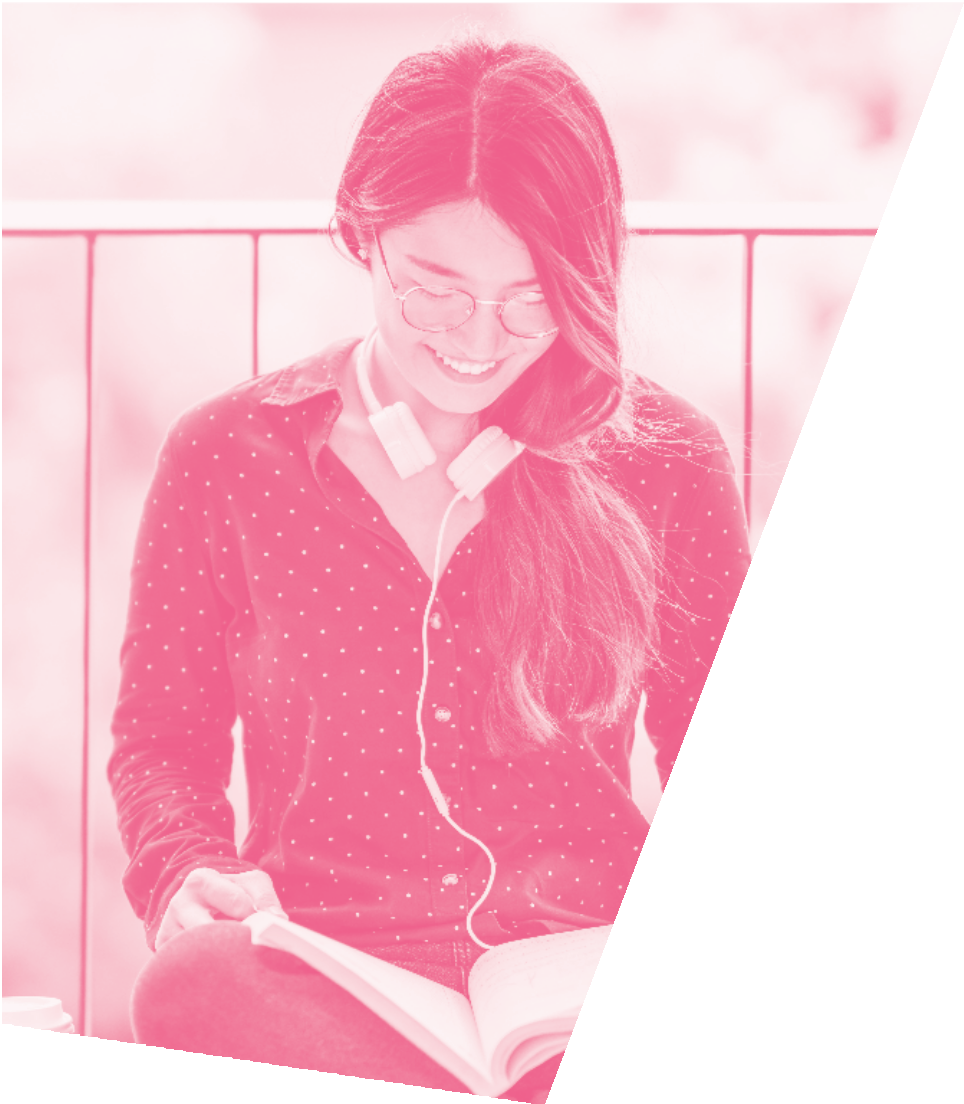 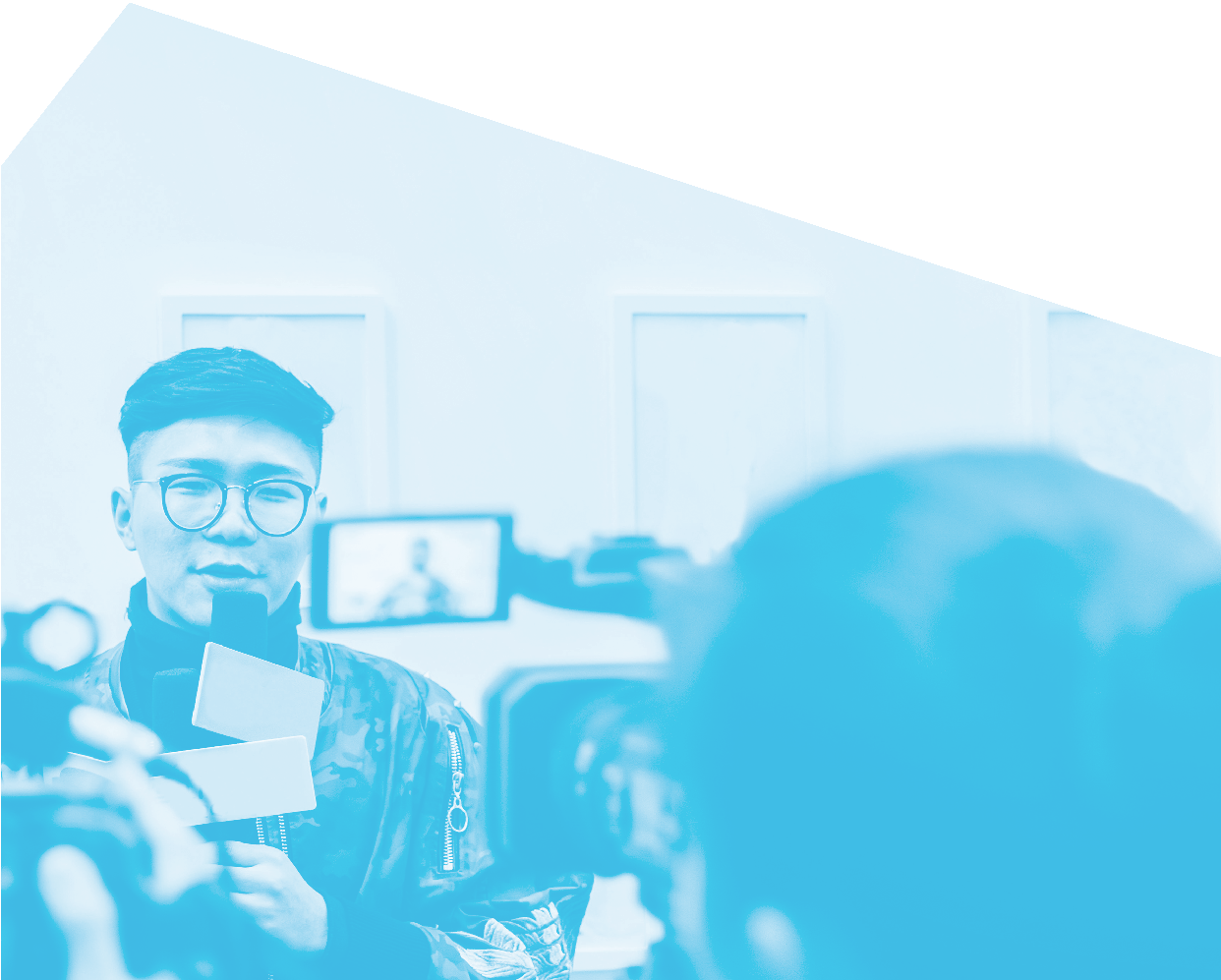 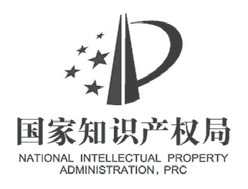 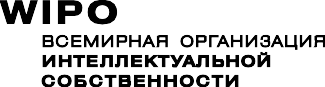 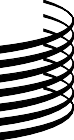 и ответы для учащихсяНациональное управление интеллектуальной собственности Китая (CNIPA)Основы интеллектуальной собственности: вопросы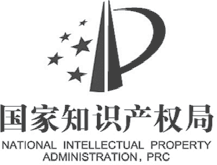 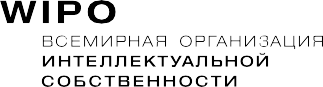 и ответы для учащихсяНациональное управление интеллектуальной собственности Китая (CNIPA)Если не указано иное, настоящее произведение предо- ставляется на основании лицензии Creative Commons с указанием авторства 3.0 МПО.Пользователь вправе воспроизводить, распространять, адаптировать, переводить и публично исполнять контент настоящей публикации, в том числе для коммерческих целей, без явно выраженного согласия, при условии ссылки на ВОИС в качестве источника информации и четкого указания на то, что оригинальный контент претерпел изменения.Предлагаемый формат библиографической ссылки: CNIPA (2019). Основы интеллектуальной собственности: вопросы и ответы для студентов. Пекин и Женева: Национальное управление интеллектуальной собственности Китая и Всемирная организация интеллектуальной собственностиНа адаптированной версии/переводе/производных про- изведениях не разрешается проставлять официальную эмблему или логотип ВОИС, если только эти документы не были утверждены и проверены на достоверность Организацией. За разрешением просьба обращаться в ВОИС на веб-сайте Организации.Любой производный материал должен содержать сле- дующую правовую оговорку:«Секретариат ВОИС не несет никакой ответственности за преобразование или перевод оригинального контента».Если публикуемый ВОИС контент, например изображения, диаграммы, товарные знаки или логотипы, относится к сфере ведения третьего лица, то вся ответственность за получение разрешения обладателя/обладателей прав на этот контент лежит на пользователе.Экземпляр данной лицензии размещен по адресу: https:// creativecommons.org/licenses/by/3.0/igo/Употребляемые обозначения и изложение материала в настоящей публикации не означают выражения со стороны ВОИС какого бы то ни было мнения относительно правового статуса любой страны, территории, города или района, или их властей, или относительно делимитации их границ.Настоящая публикация не призвана отражать точку зрения государств-членов или Секретариата ВОИС.Упоминание тех или иных компаний или продуктов, изго- товленных определенными производителями, не означает, что ВОИС поддерживает или рекомендует их и отдает им предпочтение перед другими аналогичными компаниями или продуктами, которые не названы в публикации.© CNIPA и ВОИС, 2019Национальное управление интеллектуаль- ной собственности Китая, No. 6, Xitucheng Lu, Jimenqiao Haidian District, Beijing City, 100088 ChinaВсемирная организация интеллектуальной собственности, 34, chemin des Colombettes, P.O. Avenue Appia 18, CH-1211 Geneva 20, SwitzerlandISBN: 978-92-805-3072-8Лицензия с указанием авторства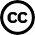 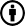 3.0 МПО (CC BY 3.0 IGO) Обложка: Getty Images / beer5020 – Chalffy Отпечатано в КитаеСодержание3ОСНОВЫ ИНТЕЛЛЕКТУАЛЬНОЙ СОБСТВЕННОСТИЧто такое критерий изобретатель- ского уровня патентуемого изобретения?	28Что такое критерий полезности патентуемого изобретения?	28Что такое критерий единства патентуемого изобретения?	28Какая информация содержится в описании патента?	29Что такое формула изобретения?  29Чем отличаются режимы охраны изобретения и промышленного образца?	29Что такое независимые и зависимые пункты формулы изобретения?	30Что такое патентная заявка?	30Что такое реферат патентной заявки?	30Кто такой патентный поверенный? 31Что такое заявительская и изобре- тательская системы установле-ния приоритета?	31В чем разница между системами регистрации патентов и системами экспертизы по существу?	31Какие права предоставляются патентовладельцу при выдаче патента?	32Что такое принудительное лицензирование патента?	32Почему принудительное лицензи- рование не применяется к промыш- ленным образцам?	33По каким причинам выданный патент может быть объявлен недействительным?	33Что такое Международная класси- фикация промышленных образцов?34Основы авторского права 36Что такое авторское право?	37Что такое смежные права?	38Что такое оригинальность в контексте авторского права?	38Какие права включает в себя авторское право?	38Какие права предоставляются исполнителям?	39Какие права предоставляются производителям звуко- и видеозаписей?	39Какие права предоставляются вещательным организациям?	40Каков срок действия охраны произведения?	40Охраняется ли авторским правом компьютерное программное обеспечение?	40Какие объекты не охраняются авторским правом?	41Охраняется ли авторским правом руководство по продукту?	41Охраняется ли авторским правом народное искусство?	41Чем отличаются режимы охраны авторского права и товарных знаков?	42Чем отличаются режимы охраны авторского права и патентной охраны?	43Как получить авторское право?	434СОДЕРЖАНИЕКому принадлежит авторское право?	45Кому принадлежит произведение, созданное по заказу?	45Кому принадлежит служебное произведение?	45Всегда ли тот, чье имя указано на произведении, является автором? 46Кому принадлежит авторское право на производное произведение? 46Кому принадлежит авторское пра- во на кинематографическое произ- ведение?	46Происходит ли переход авторского права при покупке оригинала произведения?	47В чем разница между государ- ственным/обязательным и договор- ным/добровольным коллективным лицензированием произведений, охраняемых авторским правом? 51Что такое уведомление об авторском праве?	51Основы товарных знаков 52Что такое товарный знак?	53В чем разница между товарным зна- ком и фирменным наименованием?54Что такое использование в каче- стве товарного знака?	54На какие виды делятся зарегистри- рованные товарные знаки?	54Что следует помнить автору при создании произведения?	48Имеют ли фотографы право на пу- бличную демонстрацию сделанных ими фотографий людей?	48Является ли нарушением авторского права проигрывание фоновой музы- ки в торговом центре без разреше- ния правообладателя?	49Требуется ли разрешение правооб- ладателей для распространения их произведений через Интернет?    49Что такое ограничения и исключения из авторского права?	50Какие виды исполнений подпадают под ограничения и исключения?	50Что такое различительная способ- ность товарного знака?	55Что такое родовое название?	56Какие элементы могут использо- ваться в товарных знаках?	56Почему некоторые знаки не могут быть зарегистрированы в качестве товарных знаков?	57Каким образом определяется объем охраны прав на товарные знаки?	57Как определить, нарушает ли товарный знак права на существу- ющие товарные знаки?	58Что такое Ниццкая классификация?585ОСНОВЫ ИНТЕЛЛЕКТУАЛЬНОЙ СОБСТВЕННОСТИВ чем заключается принцип регистрации товарных знаков?	58Что такое экспертиза товарного знака на предмет соответствия формальным требованиям и по существу?	59Что такое системы возражений против регистрации и признания регистрации товарного знака недействительной?	59Что такое представительство интересов по вопросам товар-ных знаков?	59Что такое связанные товарные знаки?	60Что такое защитные товарные знаки?	60Каков срок действия охраны товарных знаков?	60Почему владелец товарного знака обязан использовать его?	60Какие более ранние права могут вступать в конфликт с правами на товарные знаки?	61Что такое монопольное, исключи- тельное и общее лицензирование товарных знаков?	61Почему принудительное лицензи- рование не применяется к товар- ным знакам?	62Что такое символ зарегистриро- ванного товарного знака?	62Что такое использование товарного знака для описания?	62Что такое использование товарного знака для указания?	62В чем разница между аннулирова- нием регистрации товарного знака и объявлением регистрации недей- ствительной?	63Что такое параллельный импорт?	63Основы других форм ИС 64Почему необходимо охранять топо- логии интегральных микросхем? 65В чем разница между топологией интегральной микросхемы и промышленным образцом?	66В чем разница между топологией интегральной микросхемы и авторским правом?	66Что такое права на новый сорт растений?	66Что такое новизна нового сорта растений?	67Что такое отличимость нового сорта растений?	67Что такое однородность и стабиль- ность нового сорта растений?	67Что такое географическое указание?	67В чем разница между географиче- ским указанием и товарным знаком?	67Что такое акт недобросовестной конкуренции?	68Что такое коммерческая тайна?	68Чем отличаются режимы патент- ной охраны и охраны коммерче- ской тайны?	68Почему необходимо охранять традиционную культуру?	68Как международное сообщество охраняет генетические ресурсы?	69Библиография	70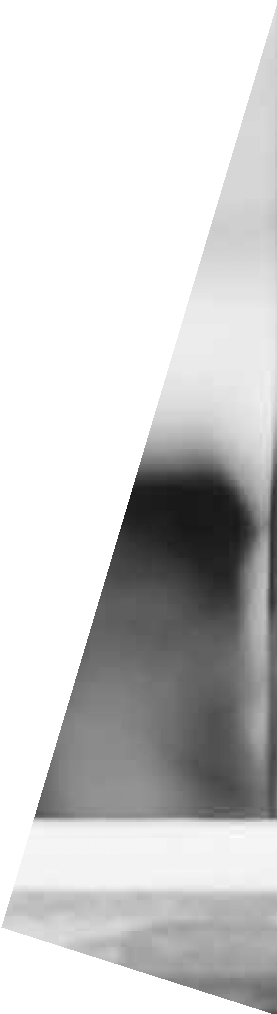 6Фото: Getty Images / Chalffy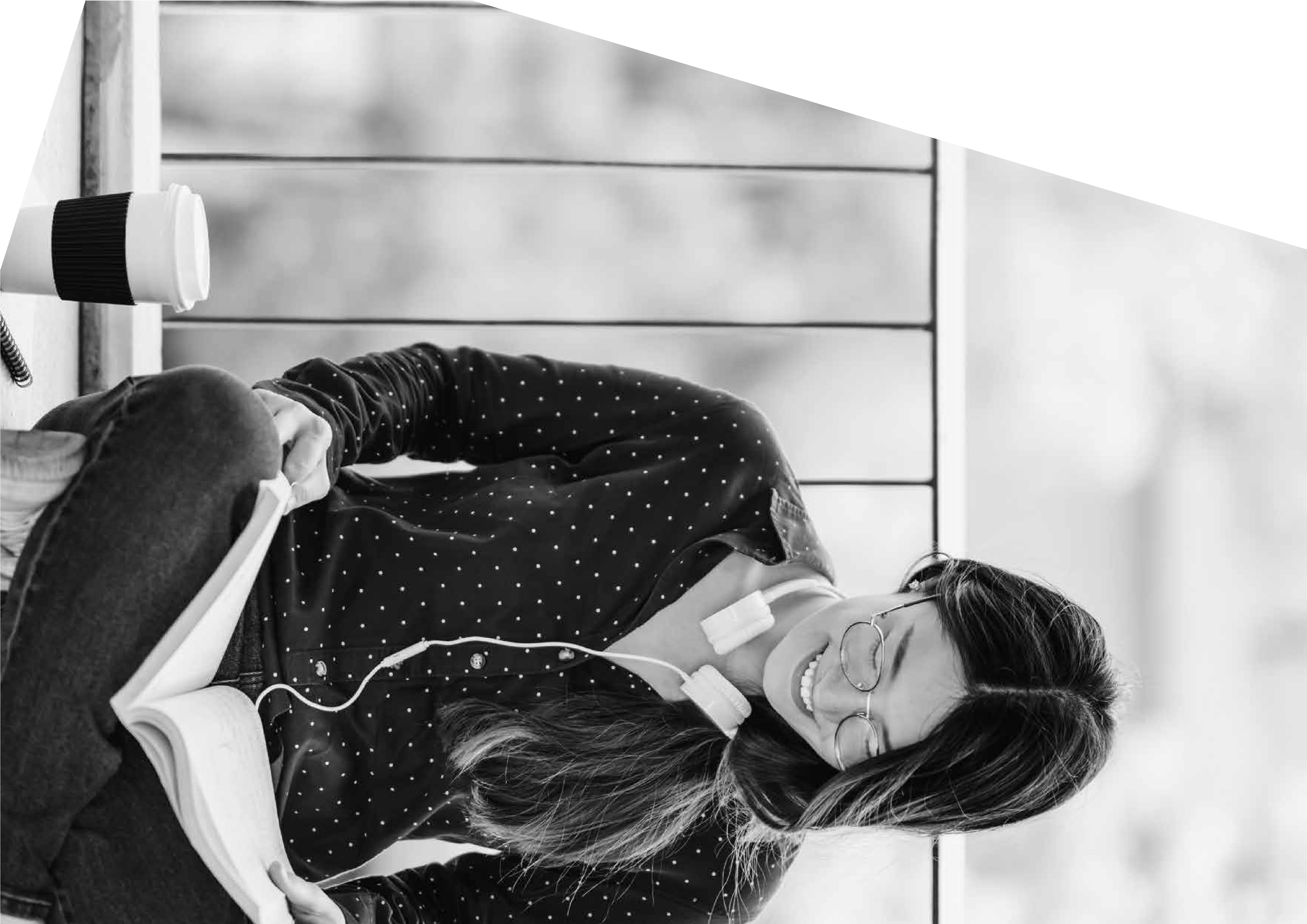 ПредисловиеПИСО8	ЕПредставьте себе мир без изобретений — в нем не было бы ни электрического освещения, ни авто- мобилей, ни телефонов, ни Интернета. А если бы исчезли все творения людского разума, мы лиши- лись бы книг, фильмов и развлечений. История человеческой цивилизации и прогресса — это на самом деле история изобретений и инноваций, поскольку именно они в значительной степени определили и изменили наш мир и образ жизни.Теперь представьте себе, что в мире нет систе- мы охраны прав на подобные творения, иначе говоря на интеллектуальную собственность (ИС). Изобретателям, новаторам, авторам и художникам было бы очень трудно извлечь прямую выгоду из результатов своей творческой деятельности. При отсутствии такой охраны у них не было бы мотива- ции изобретать или создавать что-то новое, от чего сильно пострадали бы интересы всего общества.В процессе своего развития человеческая циви- лизация все время создавала что-то новое и сформировала систему, которая постоянно стиму- лирует и вознаграждает инновации. На самом деле системы ИС существуют уже сотни лет. Они создали благоприятные условия для важных скач- ков в развитии творческой мысли, что ускорило прогресс человеческой цивилизации.ИС играет все более важную и заметную роль в развитии глобальной экономики и становлении экономики знаний. Она стала движущей силой и институциональной гарантией научного, техниче- ского, экономического, социального и культурного развития. ИС также свидетельствует о конкурен- тоспособности и общем потенциале государства.Энергия и творчество молодежи — это та сила, которая будет определять будущее наших стран. Поэтому важно позаботиться о том, чтобы моло- дежь понимала, уважала, создавала и охраняла ИС, сформировать культуру почитания ИС, в кото- рой она сможет в полной мере реализовать свою роль по поддержке и стимулированию инноваций.Национальное управление интеллектуальной собственности Китая (CNIPA) — это правитель- ственное ведомство КНР по делам ИС. В его основные обязанности входят охрана прав интел- лектуальной собственности (ПИС); развитие систе- мы ИС; регистрация и принятие административных решений по вопросам товарных знаков, промыш- ленных образцов, патентов и географический указаний; а также составление инструкций по вопросам товарных знаков и патентов для право- охранительных органов.CNIPA придает большое значение повышению информированности в области ИС, особенно среди молодежи. Для этой цели управление прово- дит различные мероприятия, например органи- зует по всей стране учебные курсы по ИС для учащихся начальной и средней школы, чтобы поощрить молодежь к самостоятельной иннова- ционной деятельности. CNIPA также сотрудничает с Министерством образования, помогая школам объединить образование в сфере ИС с нравствен- ным воспитанием, развивать культуру школьных сообществ и проводить тематические учебные мероприятия для повышения информированности молодежи в вопросах ИС и инноваций, а также формирования в обществе уважения к закону. Мы хотим поделиться опытом и результатами Китая в области повышения информированности в вопро- сах ИС среди молодежи, в том числе предоставить учебные материалы по ИС. Поэтому мы составили данное пособие по интеллектуальной собствен- ности для молодых читателей при поддержке целевого фонда Китая в рамках ВОИС.Пособие посвящено различным видам ИС и разде- лено на пять глав, в которых изложены осно- вы: интеллектуальной собственности, патентов, авторского права, товарных знаков и других форм ИС. Авторы постарались охватить самые разные виды интеллектуальной собственности. Книга содержит 128 вопросов и ответов, которые помо- гут молодым читателям получить начальное, но в тоже время всестороннее представление об истории, типах и общих правилах функциониро- вания систем ИС.Редакционная коллегия книги: Хуан Хуэй, заме- ститель председателя Центра интеллектуальной собственности Beijing Justra; Ван Цзэ, директор Центра интеллектуальной собственности Beijing Justra; Ян Мильфэн, директор исследовательского отдела Центра интеллектуальной собственности Beijing Justra; Ма Ли, помощник директора Центра интеллектуальной собственности Beijing Justra; Лу Цзиехуа, помощник директора юридического отдела Центра интеллектуальной собственно- сти Beijing Justra. Публикация также проверена Советом по публикациям ВОИС и экспертами ВОИС в соответствующих предметных областях, которые представили ценные замечания и пред- ложения.9Список сокращенийПДАИ	Пекинский договор по аудиовизуальным исполнениямКБР	Конвенция о биологическом разнообразииОКУ	организация коллективного управленияCNIPA	Национальное управление интеллектуальной собственности КитаяЕС	Европейский союзГАТТ	Генеральное соглашение по тарифам и торговлеГУ	географическое указаниеИС	интеллектуальная собственностьМПК	Международная патентная классификацияПИС	права интеллектуальной собственностиИТ	информационные технологииРНБ	режим наибольшего благоприятствованияPCT	Договор о патентной кооперацииКНР	Китайская Народная РеспубликаТЗ	товарный знакТРИПС	Соглашение по торговым аспектам прав интеллектуальной собственности (Соглашение по ТРИПС)ЮНЕСКО	Организация ООН по вопросам образования, науки и культурыСША	Соединенные Штаты АмерикиДАП	Договор ВОИС по авторскому правуВОИС	Всемирная организация интеллектуальной собственностиДИФ	Договор ВОИС по исполнениям и фонограммамВТО	Всемирная торговая организация10О К AЩ ЕИ11Основы интеллектуальной собственностиИТ12	Н А ЯС О		Т Б СН	ОНЗачем нужна система ИС?История человечества — это история людей, которые применяли вообра- жение, новаторство и творчество к существующей базе знаний с целью решения задач или выражения идей. Вспомните о бесчисленных изобрете- ниях, сделанных нашими предками: от ранней письменности в Месопотамии, китайской счетной доски, сирийской астролябии, древней обсерватории в Индии, печатного станка Гутенберга до двигателя внутреннего сгорания, пенициллина, лекарственных трав и методов лечения, применяемых на юге Африки. Добавьте их к открытиям, совершенным за последние сто лет (транзисторы, полупроводники, нанотехнологии, лекарства на основе реком- бинантной ДНК и т. п.), и мы придем к выводу о том, что именно воображение творческих личностей, живущих по всему миру, позволило человечеству достичь современного уровня технического прогресса.Система интеллектуальной собственности (ИС) предназначена для охраны интеллектуальных достижений человечества не только на национальном, но и на межгосударственном уровне. Многие товары, созданные на основе ИС, например голливудские фильмы, французское вино и немецкие прецезион- ные станки, пересекают национальные границы, проникая в другие страны. Однако если ИС, воплощенная в этих товарах, не охраняется в других стра- нах, то это открывает поле для контрафакции и плагиата, которые наносят серьезный ущерб правообладателям. Чтобы решить задачу международной охраны прав ИС, страны заключают международные договоры об интеллек- туальной собственности для согласования и гармонизации своих режимов ИС в той мере, в какой это возможно.Будучи движущей силой человеческого творчества, ИС играет важную роль в экономическом и социальном прогрессе, так как «добавляет топливо интереса в огонь гения» (Авраам Линкольн).13ОСНОВЫ ИНТЕЛЛЕКТУАЛЬНОЙ СОБСТВЕННОСТИЧто такое ИС?Все сходятся во мнении, что ИС — это собира- тельное название для результатов умственной деятельности и деловой репутации коммерческих предприятий, которые могут охраняться законом. Что касается конкретного перечня объектов, охра- няемых в рамках ИС, в законодательстве разных стран этот вопрос решается по-разному — в зависимости от представлений, лежащих в основе режимов ИС. Явное определение ИС не приводит- ся ни в Конвенции об учреждении Всемирной орга- низации интеллектуальной собственности (ВОИС), ни в Соглашении по торговым аспектам прав интеллектуальной собственности (Соглашение по ТРИПС). Вместо этого в данных документах перечисляются различные категории прав, отно- сящихся к ИС, с указанием их определений и устанавливается объем их охраны. Анализируя положения различных договоров об ИС, мы можем прийти к выводу, что охрана ИС распространя- ется на следующие права и правоотношения:(1) патенты, в том числе на изобретения, полезные модели (см. вопрос 28), промышленные образцы (к примеру, в Китае) и сорта растений (к примеру, в США); (2) авторское право и смежные права;(3) отличительные знаки, используемые в коммер- ческой деятельности, такие как товарные знаки, географические указания, фирменные наиме- нования и фирменный стиль; (4) новые сорта растений; (5) топологии интегральных микросхем;(6) коммерческие тайны и нераскрытую информацию; и (7) пресечение недобросовестной конкуренции.На какие категории делится ИС?Существуют два основных способа классифика- ции прав ИС. Один заключается в делении ИС на авторское право (см. вопрос 54) и промышленную собственность, т. е. отделении авторского права от других форм ИС.В связи с этим возникает вопрос, что такое «промыш- ленная собственность». С одной стороны, если вы пишете книгу, рисуете картину или сочиняете музыку для себя, вы являетесь автором творческого произ- ведения, которое, как правило, охраняется в рамках авторского права. С другой стороны, результат умственного труда, используемый в промышлен- ности и торговле, а также в сельскохозяйственной и горнодобывающей отраслях, может нуждаться в другой форме охраны и относиться к категории прав промышленной собственности.Еще один способ классификации — деление ИС на результаты умственного труда и коммерческие обозначения, т. е. отделение товарных знаков и географических указаний (см. вопрос 122) от других форм ИС. Согласно этой классификации ценность патента проистекает из изобретения изобретателя, а ценность авторского права — из литературного и художественного произведе- ния автора, тогда как ценность товарного знака зависит от представляемой им репутации, а не от творческого труда по созданию самого знака. Например, товарный знак «Кока-кола» стоит несколько миллиардов, однако его ценность глав- ным образом определяется репутацией, созданной компанией в процессе многолетней коммерческой деятельности, а не дизайном знака.Каковы характеристи- ки ИС?В отличие от прав на традиционную собствен- ность, права ИС нематериальны по своей природе. Кроме того, они являются исключительными и имеют ограниченную территорию и срок действия. Это верно лишь в относительном смысле и не означает, что указанными характеристиками обла- дают все виды прав ИС. Есть некоторые исключе- ния. Например, нераскрытая коммерческая тайна теоретически может существовать вечно, так как срок ее охраны не ограничен.Что такое исключитель- ность ИС?Владелец ИС или «правообладатель» обладает исключительными правами на ИС. Никто не имеет права использовать принадлежащую правообла- дателю ИС без его разрешения или какого-либо законного основания. В случае патентов и товар- ных знаков исключительные права также означают невозможность существования двух или несколь- ких идентичных прав.Например, если компания А подает заявку на патентование технического решения и получает патент, другие лица не смогут получить патент- ную охрану в отношении того же технического решения. Однако следует отметить, что исключи- тельные права распространяются только на охра- няемое изобретение, но не на предмет, в котором оно воплощено. Например, смартфон, в котором реализованы изобретения, охраняемые одним или несколькими патентами, после продажи стано- вится собственностью покупателя, но лежащие14ОСНОВЫ ИНТЕЛЛЕКТУАЛЬНОЙ СОБСТВЕННОСТИв его основе патенты могут быть использованы правообладателем для того, чтобы помешать другим производить или продавать смартфоны на основе запатентованного изобретения.Что такоетерриториальный принцип ИС?Территориальный принцип ИС заключается в том, что ИС действует только в той стране, в которой предоставляются или признаются соответству- ющие права. Это означает, что права ИС, приоб- ретенные в соответствии с законодательством определенной страны, в принципе действуют только на ее территории и больше нигде.Патенты и товарные знаки компании, охраняе- мые в стране А, не будут охраняться в стране Б, если между этими странами не заключены двух- сторонние или многосторонние соглашения об ИС. По общему правилу, чтобы патенты и товар- ные знаки компании А охранялись в стране Б, она должна подать заявку на их регистрацию и получить охрану в стране Б. А вот к правам на традиционную собственность не применяются никакие географические ограничения: если тури- сты путешествуют по миру, то в каждой стране их одежда, мобильные телефоны, фотоаппараты и другое имущество, которое они имеют при себе, охраняются законами страны пребывания.Ограничен ли срок охраны ИС?ИС охраняется в течение ограниченного периода времени, по истечении которого охрана прекра- щается и объект ИС становится общественным достоянием. По окончании действия права ИС кто угодно может использовать ее без каких-ли- бо ограничений со стороны правообладателя. В случае прав на традиционную собственность или материальные активы все иначе. Объект традиционной собственности охраняется зако- ном на протяжении всего срока существования. Семейная реликвия, если только ее не испортят или не продадут, всегда может быть передана одному из наследников и будет по-прежнему пользоваться правовой охраной.Всегда ли нарушение прав ИС влечет за собой уголовную ответственность?Не всегда. Нарушение также может привести к гражданской или административной ответствен- ности. Вообще говоря, уголовное преследова- ние применяется только для противодействия контрафакции товарных знаков в коммерческих масштабах и пиратству в сфере авторского права. Наказания в рамках уголовной ответственности самые суровые и должны назначаться с большой осторожностью. Нарушение патентных прав зача- стую не входит в объем уголовно-правовой охраны ввиду важности развития технологий и высокой вероятности неумышленных нарушений.Что касается других прав ИС, таких как права на сорта растений и исключительные права на топо- логии интегральных микросхем, международные обязательства по их защите средствами уголовного права отсутствуют. Нарушения этих двух типов прав ИС могут образовывать составы других уголовных преступлений, но при этом охрана ИС не будет являть- ся основанием для применения уголовных санкций.Какие средства правовой защиты доступны в случае нарушенияправ ИС?Владельцы прав ИС, как и владельцы прав на традиционную собственность, могут отстаивать свои нарушенные права в рамках гражданского судопроизводства, арбитража или медиации. К судебным средствам правовой защиты относятся, к примеру, запреты, предписания воздерживаться от нарушений и решения о возмещении убытков. Перед началом официального разбирательства по иску правообладателя суд вправе принять соот- ветствующие обеспечительные меры. Например, он может установить временный судебный запрет, если, по его мнению, нарушение прав может нане- сти правообладателю непоправимый ущерб, или отдать распоряжение об обеспечении сохранности доказательств, если сочтет, что присутствует риск их уничтожения. Кроме того, в сумму компенсации убытков в результате нарушения прав ИС могут быть включены разумные затраты, понесенные правообладателем, например гонорары юристов.В контексте международной торговли возможен трансграничный экспорт товара на основе ИС, изготовленного в одной стране, в другую страну. В15ОСНОВЫ ИНТЕЛЛЕКТУАЛЬНОЙ СОБСТВЕННОСТИ: ВОПРОСЫ И ОТВЕТЫ ДЛЯ УЧАЩИХСЯсвязи с этим еще одной важной категорией средств защиты ИС являются меры пограничного контро- ля. Например, в соответствии с Соглашением по ТРИПС, если правообладатель имеет веские осно- вания подозревать, что может осуществляться ввоз товаров с фальсифицированными товарными знаками или товаров, созданных с нарушением авторских прав, он вправе подать в компетентные административные или судебные органы письмен- ное заявление на приостановление таможенными органами выпуска в свободное обращение таких товаров. В КНР правообладатель имеет право помимо обращения в суд подать заявление на расследование предполагаемого нарушения прав ИС в административный орган. Такая практика одновременного предоставления административ- ной и судебной защиты известна под названием«система двойного контроля».Каким образом междуна- родное сообщество коор- динирует охрану ИС?ВОИС несет ответственность на международном уровне за координацию режимов ИС разных стран, содействие принятию международно-правовых норм и поддержанию порядка в области охраныИС. Всемирная торговая организация (ВТО) выпол- няет административные функции в отношении Соглашения по ТРИПС 1994 г., регулирующего торговые аспекты прав ИС. Можно проследить развитие международной охраны ИС в течение трех основных периодов:Эпоха Парижского и Бернского союзов. После вступления в силу Парижской конвенции по охране промышленной собственности (Парижская конвен- ция) и Бернской конвенции об охране литературных и художественных произведений (Бернская конвен- ция) в 1880-х годах страны-участницы создали Парижский и Бернский союзы для выполнения административных функций в отношении соот- ветствующих конвенций. Страны, являющиеся сторонами этих основополагающих договоров в области ИС, заключили ряд конвенций о промыш- ленной собственности, основанных на Парижской конвенции. Организация Объединенных Наций по вопросам образования, науки и культуры (ЮНЕСКО) также играла активную роль в содействии между- народной охране авторского права.Эпоха ВОИС. В 1967 г. договаривающиеся стороны Парижской и Бернской конвенций подпи- сали Конвенцию об учреждении Всемирной орга- низации интеллектуальной собственности. Это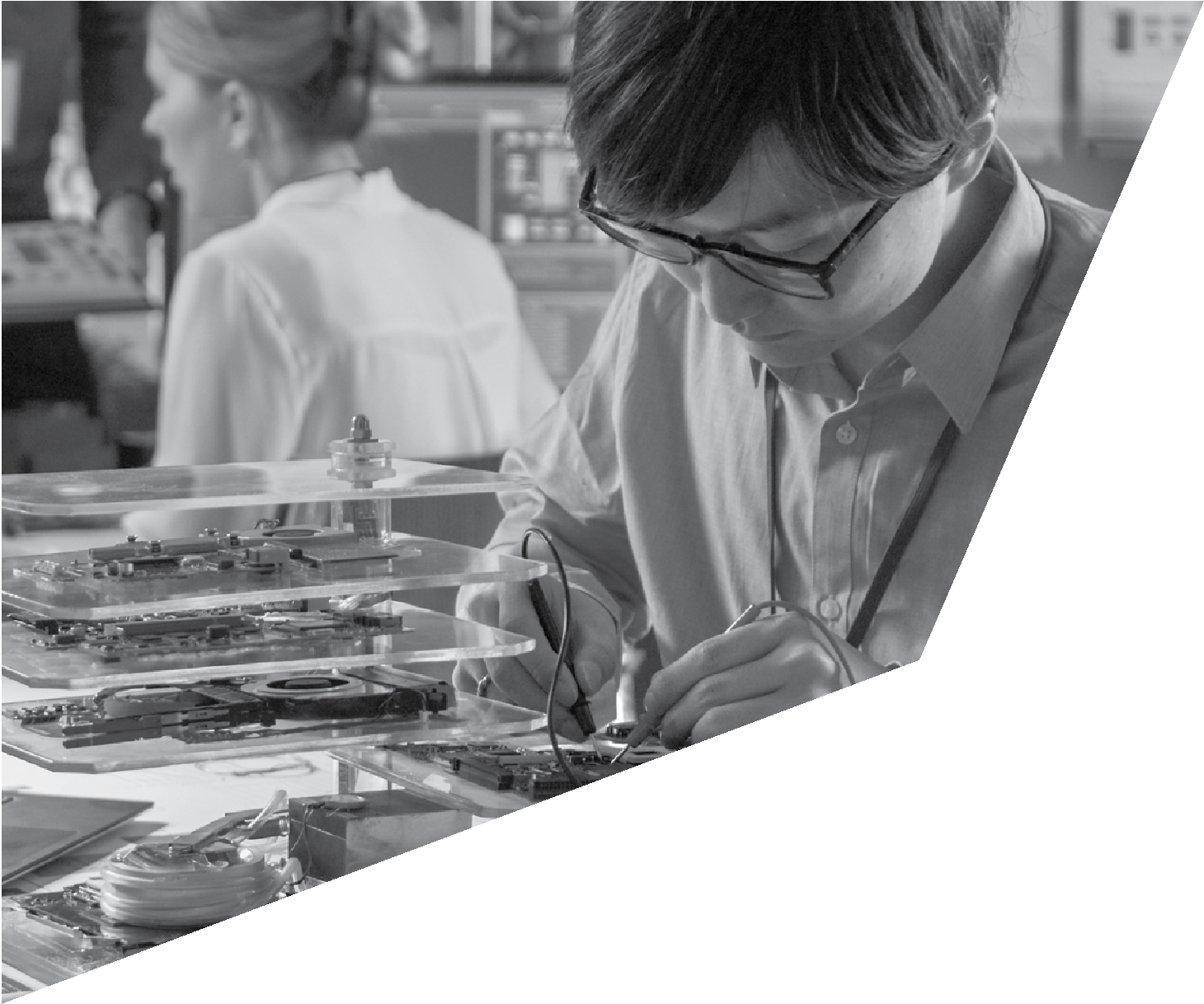 16ОСНОВЫ ИНТЕЛЛЕКТУАЛЬНОЙ СОБСТВЕННОСТИпривело к учреждению ВОИС со штаб-квартирой в Женеве, Швейцария, в 1970 г. В 1974 г. ВОИС стала одним из специализированных учрежде- ний Организации Объединенных Наций. С тех пор под эгидой ВОИС было заключено более 20 международных договоров, побудивших другие страны присоединиться к Парижской и Бернской конвенциям и внесших значительный вклад в международную охрану ИС.Эпоха ВТО. ВТО была учреждена в 1994 г. в ходе Уругвайского раунда переговоров. В результате переговоров, инициированных странами, подпи- савшими Генеральное соглашение по тарифам и торговле (ГАТТ), был заключен пакет соглашений, в том числе Соглашение по ТРИПС, администра- тивные функции в отношении которого возло- жены на ВТО. Соглашение по ТРИПС оказало глубокое воздействие на международную охра- ну ИС, поскольку оно обязательно для членов ВТО и предусматривает эффективные механизмы контроля и урегулирования споров.Каким образом управле- ние ИС осуществляется в разных странах мира?В мире существуют три основные модели управ- ления ИС:Модель «четыре в одном», согласно которой патентами, промышленными образцами, товарны- ми знаками и авторским правом управляет один административный орган. Эту модель применя- ют примерно 40 процентов из 192 государств– членов ВОИС, в том числе Канада, Российская Федерация и Соединенное Королевство. К приме- ру, в Соединенном Королевстве Ведомство интел- лектуальной собственности отвечает за принятие заявок и регистрацию патентов, товарных знаков и промышленных образцов, а также ведает автор- ским правом в масштабах государства.Модель «три в одном», согласно которой патен- тами, промышленными образцами и товарны- ми знаками управляет один орган, а авторским правом — другой орган. Эта модель принята примерно в половине государств – членов ВОИС, в том числе во Франции, в Германии, Японии и США. К примеру, в США вопросами патентов, промышленных образцов и товарных знаков зани- мается Ведомство по патентам и товарным знакам (ВПТЗ), а авторское право относится к компетен- ции Ведомства США по авторскому праву при Библиотеке Конгресса.Модель отдельного управления, согласно кото- рой патентами, товарными знаками и авторском правом занимаются разные органы. Этому подхо- ду следует небольшое число стран, например Египет, Греция, Пакистан и Саудовская Аравия.В Китае до 2018 г. вопросами патентов, товарных знаков и авторского права занимались соответ- ственно Государственное ведомство интеллекту- альной собственности, Ведомство по товарным знакам Государственного управления промыш- ленности и торговли и Государственное управле- ние по делам печати, публикаций, радио, кино и телевидения (Национальное управление по автор- скому праву). В марте 2018 г. Государственное ведомство интеллектуальной собственности КНР было реорганизовано и к его компетенции были отнесены патенты и товарные знаки; авторским правом по-прежнему занимается Национальное управление по авторскому праву.Какие международные договоры охраняют права ИС в целом?Парижская конвенция 1883 г. применяется к промышленной собственности в широком смыс- ле. Она распространяется на патенты, полезные модели, промышленные образцы, товарные знаки, знаки обслуживания, фирменные наименования, географические указания, наименования места происхождения и противодействие недобросо- вестной конкуренции. Парижская конвенция не охраняет авторское право, новые сорта растений и исключительные права на топологии интеграль- ных микросхем.Соглашение по ТРИПС 1994 г. охраняет широкий спектр прав ИС, в том числе авторское право и смежные права, товарные знаки, географиче- ские указания, промышленные образцы, патенты, топографии интегральных микросхем и нераскры- тую информацию.Какие международные конвенции охраняют патентные права?Договор о патентной кооперации (PCT) был подписан в 1970 г. для оптимизации формальных требований и процедур обработки международ- ных патентных заявок, в том числе для упроще- ния процедуры получения патентной защиты во множестве стран.17ОСНОВЫ ИНТЕЛЛЕКТУАЛЬНОЙ СОБСТВЕННОСТИ: ВОПРОСЫ И ОТВЕТЫ ДЛЯ УЧАЩИХСЯГаагское соглашение о международной регистра- ции промышленных образцов (Гаагское соглаше- ние), заключенное в 1925 г., направлено на облег- чение подачи заявок на охрану промышленных образцов в нескольких странах.Страсбургское соглашение о Международной патентной классификации (Страсбургское согла- шение) было подписано в 1971 г. с целью создания единой классификации патентов.Будапештский договор о международном призна- нии депонирования микроорганизмов для целей патентной процедуры (Будапештский договор), заключенный в 1977 г., регулирует хранение микро- биологических образцов, с которыми связаны патентные заявки.Какие международные конвенции охраняют авторское право и смежные права?Бернская конвенция 1886 г. охраняет права авто- ров литературных, художественных и научных произведений. За прошедшие годы она несколько раз пересматривалась, и большинство государств- членов ВОИС в настоящее время являются участ- никами Акта от 1971 г.Римская конвенция об охране прав исполните- лей, производителей фонограмм и вещательных организаций (Римская конвенция) была принята в 1961 г. с целью охраны прав исполнителей, производителей фонограмм (т. е. звукозаписей) и вещательных организаций.Конвенция об охране интересов производите- лей фонограмм от незаконного воспроизводства их фонограмм (Конвенция о фонограммах или Конвенция о звукозаписях), принятая в 1971 г., охраняет права производителей фонограмм.Договор ВОИС по авторскому праву (ДАП), приня- тый в 1996 г., вносит изменения в охрану прав авторов литературных, художественных и научных произведений в цифровую эпоху, в особенно- сти прав на сообщение для всеобщего сведения через Интернет.Договор ВОИС по исполнениям и фонограммам (ДИФ), принятый в 1996 г., вносит изменения в охрану прав исполнителей и производителей фоно- грамм в цифровую эпоху, особенно прав на сооб- щение для всеобщего сведения через Интернет.Пекинский договор по аудиовизуальным испол- нениям (Пекинский договор), принятый в Пекине, Китай, в июне 2012 г. (и еще не вступивший в силу), направлен на пересмотр и расширение охраны прав исполнителей аудиовизуальных произведе- ний в цифровую эпоху.Марракешский договор об облегчении доступа слепых и лиц с нарушениями зрения или иными ограниченными способностями воспринимать печатную информацию к опубликованным произ- ведениям (Марракешский договор или МДС) призван стимулировать принятие и гармонизацию ограничений и исключений, которые обеспечат возможность создания и трансграничной пере- дачи произведений в форматах, доступных для слепых и лиц с нарушениями зрения или иными ограниченными способностями воспринимать печатную информацию.Какие международные конвенции охраняют права на товарные знаки?Парижская конвенция содержит ряд важных поло- жений о защите прав на товарные знаки.Мадридское соглашение о международной реги- страции знаков (Мадридское соглашение), заклю- ченное в 1891 г., регулирует вопрос международ- ной регистрации товарных знаков.Ниццкое соглашение о Международной класси- фикации товаров и услуг для регистрации знаков (Ниццкое соглашение), принятое в 1957 г., направ- лено на гармонизацию классификации товаров и услуг для регистрации товарных знаков.Венское соглашение об учреждении Международной классификации изобразительных элементов знаков (Венское соглашение), принятое в 1973 г., вводит единую международную классификацию изобра- зительных элементов товарных знаков.Договор о законах по товарным знакам, подписанный в 1994 г., направлен на упрощение и согласование национальных систем регистрации товарных знаков.Сингапурский договор о законах по товарным знакам, подписанный в 2006 г., расширяет область применения Договора по законам о товарных знаках, перечень типов подлежащих регистра- ции товарных знаков и процедуры регистрации с учетом новых достижений в области информаци- онно-коммуникационных технологий.18ОСНОВЫ ИНТЕЛЛЕКТУАЛЬНОЙ СОБСТВЕННОСТИКакие международные конвенции охраняют другие права ИС?Международная конвенция по охране новых сортов растений, заключенная в 1961 г., охраняет права на новые сорта растений.Договор об интеллектуальной собственности в отношении интегральных микросхем, принятый в 1989 г., охраняет исключительные права на топо- логии интегральных микросхем.Каковы основные прин- ципы международной охраны ИС?Международная система охраны ИС форми- ровалась постепенно, начиная с 1880-х годов. Международная охрана ИС по сути строится на принципах национального режима, режима наибольшего благоприятствования, независимой охраны, минимальных стандартов охраны, приори- тета, транспарентности и общественных интересов.В чем заключается принцип «национально- го режима»?Основной принцип международной охраны ИС, национальный режим, требует, чтобы страна обеспечивала гражданам других стран ту же степень охраны, которой пользуются ее собствен- ные граждане. Следует отметить, что здесь под«другой страной» понимается не любая другая страна, а только страны - участницы международ- ного договора об ИС, например Парижской конвен- ции. Кроме того, в соответствии с Парижской конвенцией и другими международными догово- рами об ИС национальный режим может приме- няться к иностранцу, даже если он не является гражданином государства - члена Парижской конвенции, но имеет какое-либо отношение к государству-члену, например проживает или имеет реальное и действующее предприятие на терри- тории государства-члена.Принцип национального   режима   обеспечива- ет равное отношение к гражданам страны и иностранным гражданам в связи с некоторыми важными вопросами материального права, но не во всех отношениях. Различие между гражданами и негражданами проводится в некоторых проце- дурных вопросах. Например, в рамках патентногоделопроизводства иностранный гражданин, не имеющий постоянного места жительства или предприятия в стане подачи заявки, должен пода- вать заявку через патентное агентство, тогда как граждане могут делать это напрямую. Такие разли- чия в процедуре призваны устранить сложности, связанные c вручением документов и с тем, что иностранцы, как правило, не знают законодатель- ства страны подачи заявки.В чем заключается прин- цип «режима наибольше- го благоприятствования» (РНБ)?Режим РНБ — это уникальный принцип, который закреплен в Соглашении по ТРИПС и представляет традиционный принцип, впервые введенный в ГАТТ и не встречающийся ни в каких других конвенциях об ИС. Принцип получил широкое распростра- нение, поскольку страны, желающие вступить в ВТО, обязаны подписывать Соглашение по ТРИПС, считающееся одним из трех столпов ВТО. Режим РНБ означает, что в отношении охраны ИС любые преимущество, льгота, привилегия или иммунитет, которые предоставлены членом гражданам любой другой страны, незамедлительно и безусловно предоставляются гражданам всех других госу- дарств-членов.Концепцию режима РНБ легко перепутать с нацио- нальным режимом. Принцип национального режи- ма требует, чтобы в отношении граждан других стран действовал такой же режим, как и для собственных граждан, устраняя различия в отно- шении к иностранным гражданам и гражданам страны. Принцип РНБ, с другой стороны, требует равного отношения к иностранным гражданам из различных государств. Например, права, предо- ставляемые в определенной стране гражданам США, должны также предоставляться гражда- нам Германии и Японии, ведущим хозяйственную деятельность в этой стране, без ограничения прав граждан любых других государств-членов. Режим РНБ призван сгладить различия в режимах, применяемых к иностранным гражданам.В чем заключается прин- цип «независимой охра- ны»?Этот принцип означает, что приобретение и охрана прав ИС в стране определяются исключитель- но законами страны и не подвержены влиянию19ОСНОВЫ ИНТЕЛЛЕКТУАЛЬНОЙ СОБСТВЕННОСТИ: ВОПРОСЫ И ОТВЕТЫ ДЛЯ УЧАЩИХСЯдругих государств-членов. В случае производства по выдаче патентов или регистрации товарных знаков, к примеру, факт выдачи патента в США не гарантирует выдачу патента в Китае, и наоборот. Аналогичным образом признание патента недей- ствительным в Китае не означает, что он будет признан недействительным в США.Принцип независимой охраны является воплоще- нием национального суверенитета. Государство- член может независимо принимать решения о предоставлении прав ИС, а также определять объем охраны таких прав с учетом внутренней ситуации и национальных интересов.В чем заключается принцип «минимальных стандартов охраны»?Этот принцип означает, что государства-члены должны рассматривать стандарты охраны ИС, предусмотренные международным договором, как нижний предел и могут по своей инициа- тиве повышать степень или расширять объем охраны. Международный договор устанавливает лишь «минимальное обязательство». Если госу- дарство-член предлагает взять на себя более серьезные обязательства, это считается жестом доброй воли, однако такие обязательства должны приниматься по желанию самой страны и не могут быть принудительно возложены на нее.Уровни охраны ИС в стране тесно связаны с ее экономическим развитием. Нереально требовать, чтобы недостаточно развитая страна устанавлива- ла стандарты охраны ИС на том же уровне, что и развитые страны. Может присутствовать необхо- димость в дополнительных гибких возможностях в области ИС.Международный договор может быть заклю- чен только в том случае, если в ходе перегово- ров все стороны придут к соглашению относи- тельно приемлемых минимальных стандартов. Международные договоры невозможны без компромиссов и уступок.В чем заключается прин- цип «приоритета»?Принцип приоритета лежит в основе важной систе- мы подачи заявок, выдачи патентов и регистрации товарных знаков. Во многих странах используется принцип первого заявителя. Заявитель, желаю-щий своевременно получить право ИС в разных странах, должен как можно скорее подать заявки в соответствующие органы этих стран. Однако на подготовку и перевод материалов заявки, а также на сбор средств для оплаты пошлины за ее подачу требуется время. По этой причине одновременная подача заявок во всех странах может оказаться затруднительной. Если заявитель не подаст заявки одновременно, другое лицо может опередить его, подав аналогичную заявку. Для устранения этой проблемы Парижской конвенцией установлена система приоритета, в соответствии с которой заявители, подавшие заявки на регистрацию изобретений, полезных моделей, промышленных образцов или товарных знаков в одной стране-у- частнице, пользуются приоритетом при подаче заявок на регистрацию того же объекта в других станах-участницах в течение установленного периода. Таким образом, дата первой подачи заявки в одной стране-участнице считается датой приоритета для любых последующих заявок в других станах-участницах и будет использована в качестве точки отсчета для поиска по известному уровню техники и предоставления прав, невзирая на подачу аналогичной заявки в течение вышеука- занного периода любым другим лицом. Например, если заявитель подает патентную заявку в одной стране 5 января 2018 г., а затем аналогичную заявку в другой стране-участнице 7 мая того же года, датой приоритета для последующей заявки будет 5 января 2018 г.Срок приоритета зависит от типа ИС: 12 месяцев для изобретений и полезных моделей и шесть месяцев для промышленных образцов и товарных знаков.В чем заключается прин- цип «транспарентности»?Один из основополагающих принципов Соглашения по ТРИПС, принцип транспарентности, направлен на обеспечение стабильности и предсказуемости торговой среды. Согласно принципу транспарент- ности все государства-члены обязаны повышать транспарентность управления внешней торгов- лей. Универсально применимые законы и нормы, торговые соглашения, распоряжения суда и адми- нистративные решения должны доводиться до общего сведения, если такое раскрытие не вредит правоохранительной деятельности, государствен- ным интересам или законным деловым интересам задействованных сторон.20ОСНОВЫ ИНТЕЛЛЕКТУАЛЬНОЙ СОБСТВЕННОСТИВ чем заключается принцип «общественных интересов»?Принцип «общественных интересов» означает, что охрана и использование прав ИС должны уравновешиваться общественными интересами и что необходимо поддерживать баланс между интересами правообладателей и широкой общественности. В конвенциях об ИС защита общественных интересов зачастую реализуется посредством введения системы, обеспечивающей гибкость в применении прав ИС, например принудительных лицензий на использование изобретений, охраняемых патентами, и ограничений и исключений из авторского права.В преамбуле Соглашения по ТРИПС говорится, что в нем «признаются основополагающие цели национальных систем, обуславливающие государственную политику в области охраны интеллектуальной собственности, включая цели развития  и   технического  прогресса», и «также  признаются  особые  потребностинаименее развитых стран-членов в отношении максимальной гибкости применения внутри страны законов и правил с тем, чтобы дать им возможность создать прочную и жизнеспособную технологическую базу». Статья 7 гласит: «охрана и защита прав интеллектуальной собственности должны вносить вклад в развитие технических инноваций, а также передачу и распространение технологии к обоюдной выгоде производителей и пользователей технических знаний, причем таким образом, который бы содействовал социальному и экономическому благосостоянию и равновесию прав и обязанностей».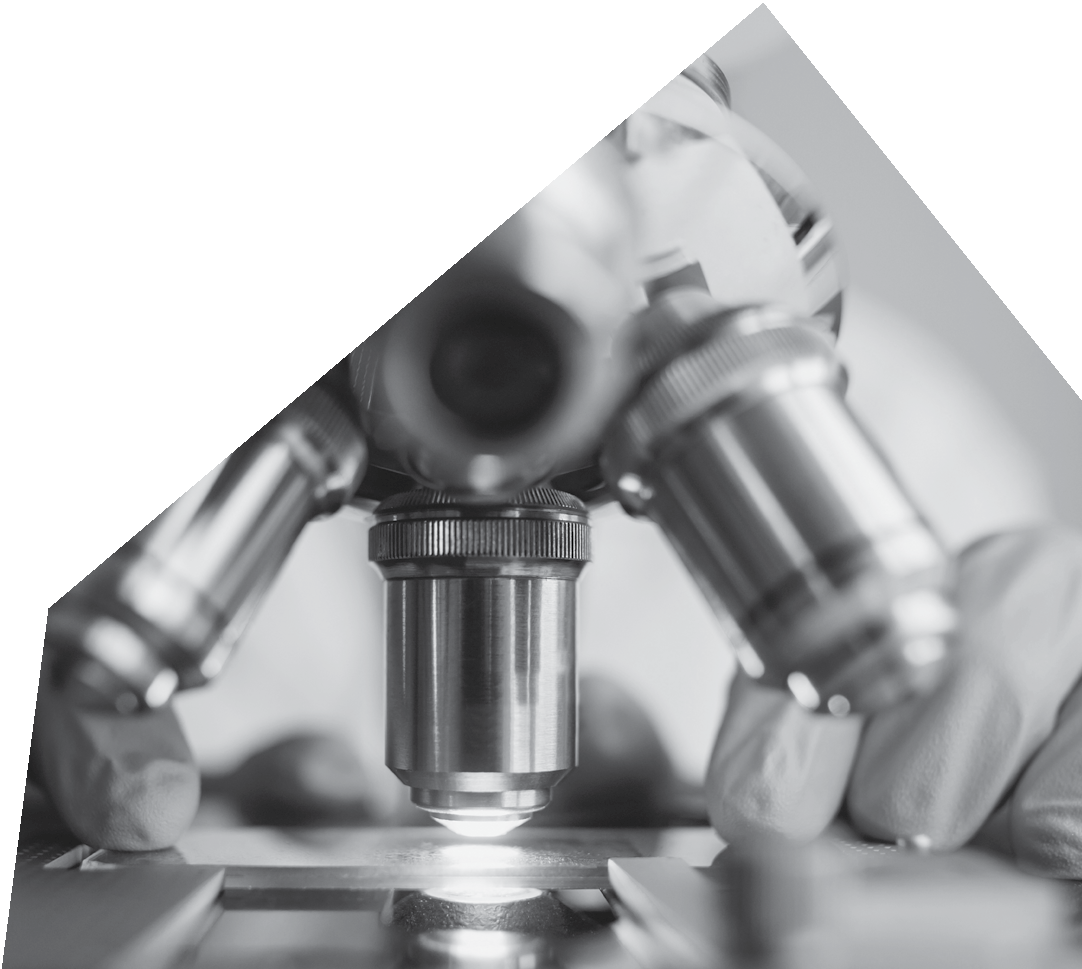 21Основы патентных правП АТЕН ТЫ22Что такое изобретение?В наиболее экономически развитых странах, таких как Франция, Германия и Япония, патентным законодательством охраняются только изобретения. В Парижской конвенции к патентам, полезным моделям и промышленным образцам применяется один и тот же режим; при этом термин «патенты» означает только патенты на изобретения.Патент на изобретение призван обеспечить охрану технического решения, предлагаемого этим изобретением. Техническое решение — это идея реше- ния конкретной технической задачи, с которой люди сталкиваются в своей работе или жизни, путем применения законов природы. Если кратко, это решение, которое позволяет добиться определенного эффекта, используя природные законы и силы. Например, на тело, помещенное в воду, действу- ет выталкивающая сила, равная весу вытесненной им воды. Это явление представляет собой закон природы, который не подлежит патентной охра- не. С другой стороны, конструкция корабля, созданная путем применения этого закона природы, является техническим решением, которое может охраняться патентом.Изобретение, как правило, заключается в нескольких технических призна- ках, включая связи между ними. Например, чтобы изготовить меч, нужно совершить ряд действий. Во-первых, нужно очистить железную руду, из полученной крицы выплавить стальной слиток и расплющить его в болван- ку. Болванку расковать в стальную полосу, а из нее изготовить заготовку клинка. Далее заготовка клинка шлифуется для придания ей нужной формы. Наконец, на лезвие наносится гравировка, клинок полируется и крепится к рукояти — меч готов. Эти действия сами по себе и их порядок, который нельзя менять по своему усмотрению, являются техническими признаками.23ОСНОВЫ ИНТЕЛЛЕКТУАЛЬНОЙ СОБСТВЕННОСТИ: ВОПРОСЫ И ОТВЕТЫ ДЛЯ УЧАЩИХСЯ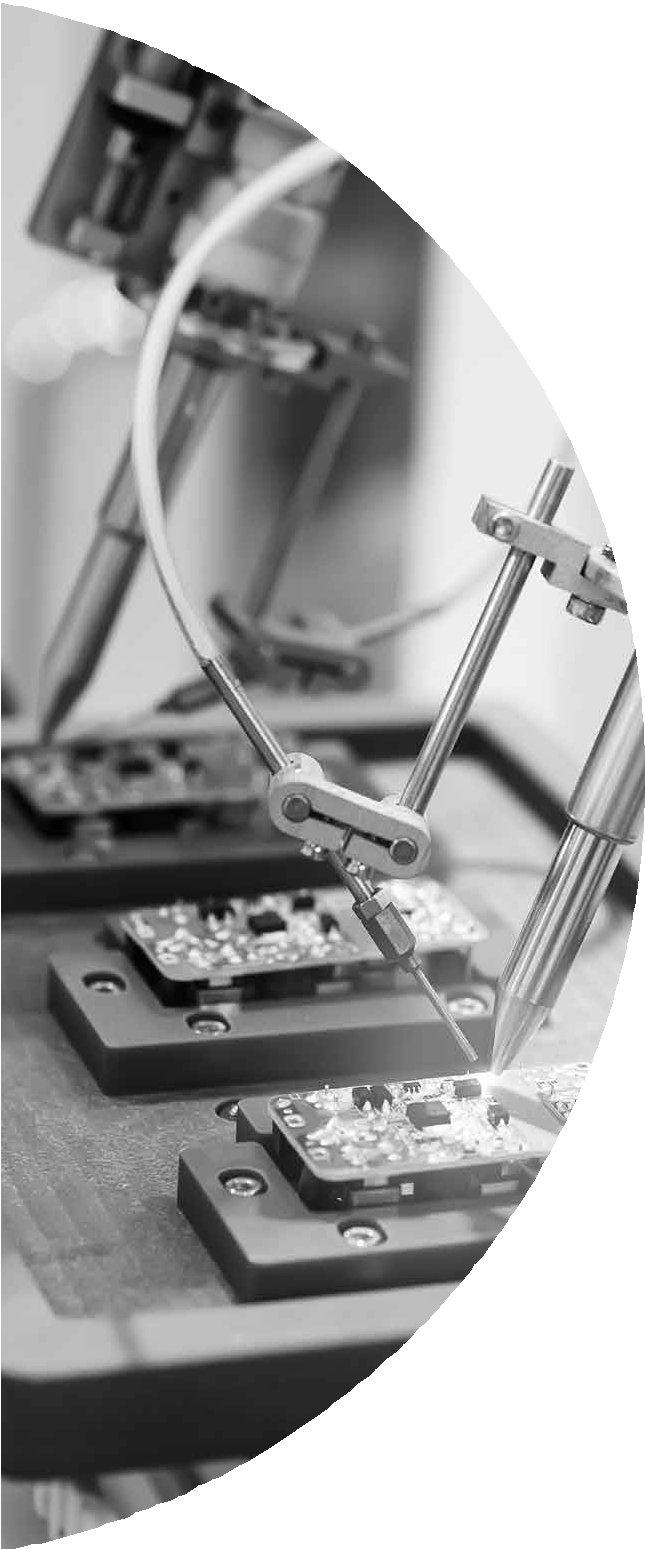 Что такое патентные права?Вообще говоря, патенты выдаются для охраны изобретений. Ввиду различий в национальных усло- виях в разных странах мира перечень объектов, подлежащих охране патентами, и соответствующие правовые нормы не совпадают. Например, в соответ- ствии с Законом КНР «О патентах», научные открытия, правила и методы интеллектуальной деятельности, диагностики и лечения заболеваний, породы живот- ных, сорта растений и вещества, полученные мето- дами ядерных превращений, не подлежат патентной охране. Тогда как в Японии новые породы животных и сорта растений, а также вещества, полученные методами ядерных превращений, могут охраняться патентами. В США вещества, полученные путем ядер- ных превращений, не подлежат патентной охране, а новые сорта растений подлежат.Патентная система Китая включает патенты на изобретения, полезные модели и промышленные образцы. Патенты на изобретения и полезные модели охраняют технические решения, тогда как промышленные образцы охраняют формы, орнаменты и другие подобные отличительные черты промышленных изделий.Все ли изобретения патентоспособны?Патентная система предназначена для охраны изобретений, но не все изобретения подлежат патентной охране. Страны могут составлять переч- ни объектов и (или) тематических направлений, изъятых из сферы патентной охраны, с учетом соображений практической осуществимости, общественного порядка и промышленной политики.Следует отметить, что позиции разных стран относительно того, что отвечает общественным интересам, не всегда совпадают и могут со време- нем меняться. Например, устройства для азартных игр могут охраняться патентами во Франции, но не в Китае или Японии.Выдача патента не всегда означает, что охраняе- мое патентом изделие может свободно обращать- ся на рынке. Новые модели реактивных истреби- телей, танков и артиллерии пользуются патентной охраной, но выводить их на рынок запрещено. Лекарство должно быть одобрено для продажи, прежде чем его разрешат использовать для лече- ния болезней, даже если оно охраняется патентом.24ОСНОВЫ ПАТЕНТНЫХ ПРАВЧто такое полезная модель?Поскольку полезные модели не так широко распро- странены, как патенты, в Соглашении по ТРИПС положения о полезных моделях отсутствуют, несмо- тря на то, что на них распространяется действие Парижской конвенций. Статистика, хотя и неполная, показывает, что систему полезных моделей поддер- живают около 57 стран, включая Китай, Францию, Германию, Японию и Республику Корея. При этом Германия, Япония и Республика Корея охраняют полезные модели в рамках специализированного законодательства, тогда как Китай в своем Законе«О патентах» устанавливает, что полезные модели являются одной из разновидностей патентов.Полезные модели были созданы для охраны небольших разработок, которые служат опреде- ленным утилитарным целям, но не обладают доста- точным изобретательским уровнем для получения охраны в качестве изобретения. И патенты на изобретения, и полезные модели охраняют техни- ческие решения, однако патенты на изобретения охраняют как изделия, так и методы изготовления изделий, тогда как полезные модели охраняют только изделия и то лишь в некоторых странах.Предположим, все чашки делают без ручек, поэто- му пить из них не всегда удобно. Кто-то изобретает чашку с ручкой, и этот новый вид чашек, очевид- но, является новаторским решением. Однако с большой вероятностью степень новизны будет недостаточной для причисления его к изобрете- ниям. В таком случае он может охраняться как полезная модель.Что такое промышлен- ный образец?Промышленные образцы, которые часто назы- вают просто дизайнами, охраняются по всему миру с помощью различных правовых средств. Промышленные образцы — это права ИС, охра- няющие внешний вид изделия; другими словами, они охраняют его форму, а не функциональность, последняя охраняется патентами или полезными моделями. Промышленный образец может заклю- чаться в форме, орнаменте и (или) сочетании цветов изделия и включать в себя один элемент либо два или три одновременно. В одних странах, например в Японии, действует специальное зако- нодательство об охране промышленных образцов; в других странах, например в Китае, промыш- ленные образцы относятся к патентоспособнымрешениям; в третьих странах промышленные образцы могут охраняться авторским правом в случае соответствия определенным критериям. Даже в тех странах, где промышленные образ- цы охраняются патентами, приняты различные варианты и практики. Например, в Китае охрана изобретений, полезных моделей и промышленных образцов регламентируется общим Законом «О патентах», тогда как в Италии и Уругвае охрана полезных моделей и промышленных образцов регулируется одним нормативным актом, а изобре- тения рассматриваются отдельно.Если речь идет о внешнем виде изделия, промыш- ленный образец должен быть применен к изделию. Определенные произведения искусства, калли- графические и фотографические произведения не могут охраняться в качестве промышленных образцов, но в некоторых случаях они вместо этого охраняются авторским правом.Являются ли патенты единственным средством охраны изобретений?Обладатель прав на техническую разработку может добиваться охраны либо в рамках системы коммерческой тайны (нераскрытой информации), либо в рамках патентной системы. В соответ- ствии с патентным законодательством, правоо- бладатели обязаны раскрывать свои разработки в обмен на охрану, таким образом делая вклад в жизнь общества, при этом изобретение становится общественным достоянием по истечении срока действия патента. Владельцы коммерческих тайн, с другой стороны, сохраняют свои технические решения в тайне, поэтому получают охрану в меньшем объеме, чем владельцы патентов.Каков срок действия патентной охраны?В соответствии с Соглашением по ТРИПС срок охраны должен быть не менее 20 лет для патентов и не менее 10 лет для промышленных образцов. При упоминании в Соглашении по ТРИПС термин«патенты» означает патенты на изобретения. Срок охраны исчисляется с даты подачи заявки, а не с даты выдачи патента.Процесс патентного делопроизводства (экспер- тиза заявки и выдача патента) занимает много времени, иногда на это уходит несколько лет. Отсчитываемый от даты подачи заявки срок охра-25ОСНОВЫ ИНТЕЛЛЕКТУАЛЬНОЙ СОБСТВЕННОСТИ: ВОПРОСЫ И ОТВЕТЫ ДЛЯ УЧАЩИХСЯны, которую в конце концов получает правоо- бладатель, естественно, сильно сокращается при большой продолжительности патентного делопроизводства. Например, если патент на изобретение будет выдан только через восемь лет после подачи заявки, фактический срок охраны составит всего 12 лет.На практике многие патенты теряют силу до официальной даты окончания действия. Это связа- но с тем, что для поддержания патента в силе необходимо ежегодно вносить пошлину, которая зачастую повышается с каждым годом. К примеру, В Китае ежегодная пошлина за патент на изобре- тение составляет 900 юаней с первого по третий год; 1200 юаней с четвертого по шестой год; 2000 юаней с седьмого по девятый год; 4000 юаней с 10-го по 12-й год; 6000 юаней с 13-го по 15-й год; и 8000 юаней с 16-го по 20-й год. Очевидно, что ежегодная пошлина фактически является финан- совым рычагом, который может вынудить патен- товладельцев отказаться от патентов, которые не представляют для них большой ценности.Разумеется, неуплата ежегодной пошлины являет- ся не единственным способом отказа от патента, патентовладельцы также могут оформить отказ в явном виде. В этом случае патент потеряет силу до окончания срока его действия.Кому принадлежит патент?Поскольку патентная система создана для охраны изобретений, право подать заявку на патент (и стать патентовладельцем) должны иметь все, кто сделает изобретение. Если изобретение являет- ся результатом совместной работы двух людей, предполагается, что они вместе подадут заяв- ку на патент и оба станут патентовладельцами. Разумеется, это должны быть люди, которые сделали существенный вклад в изобретение. Те, кто просто копировал чертежи, заказывал доставку еды или делал изобретателю кофе, не могут претендовать на патент.Следует отметить, что патентная система должна уважать соглашения между   соответствующи- ми сторонами. Это фундаментальный принцип, регулирующий гражданские правоотношения. Если некоторые члены коллектива, создавшего изобретение, по каким-либо причинам решат не претендовать на патент, остальные изобретатели могут подать заявку на него при наличии у них такого желания. Если же какой-либо изобретательне только сам отказывается становиться патен- товладельцем, но и решительно возражает против подачи заявки, поскольку желает применить к изобретению режим коммерческой тайны, осталь- ные не имеют права подавать заявку на патент. Это объясняется тем, что обязательным условием подачи заявки является раскрытие изобретения, которое затрагивает интересы изобретателя.Кому принадлежит изобретение, созданное по заказу?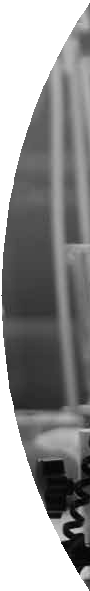 Если одна сторона финансирует изобретение, сделанное другой стороной, право собствен- ности на изобретение будет определяться в первую очередь на основании соглашения между этими двумя сторонами, если таковое имеет- ся. Поскольку спонсор занимает более сильную позицию, соглашение обычно предусматривает, что изобретение принадлежит ему. Если права собственности на произведение не оговорены в соглашении, в соответствии с международной практикой считается, что изобретение принадле- жит спонсору. Однако в некоторых странах, напри- мер в КНР, в отсутствие соглашения изобретение принадлежит изобретателю. Тем не менее Китай, как и другие страны, отдает приоритет соглашению между двумя сторонами, уважая их волю.Кому принадлежит служебное изобретение?Во времена Томаса Эдисона большинство изобре- тений делалось за счет изобретателей по их собственным технологиям и на их собственном оборудовании. Однако в наше время с учетом развития науки и техники, а также быстрого эконо- мического и социального развития изобретение часто требует значительных затрат физических и технических ресурсов, а также сотрудничества многих людей. Большая часть инновационных схем спонсируется компаниями, исследовательскими учреждениями, университетами и правительства- ми, а работу фактически выполняет их персонал. В этом случае важно определить, кому принадлежат разработанные изобретения.В некоторых странах патентное законодательство напрямую закрепляет за работодателем права на изобретение, сделанное работниками. В некото- рых других странах в соответствии с патентным законодательством патентные права принадлежат работнику, но предусмотрена возможность уступ-26ОСНОВЫ ПАТЕНТНЫХ ПРАВки таких прав, т. е. их передачи другому лицу на основании соглашения или договора. Невзирая на некоторые различия в законодательстве разных стран, эффект по сути один и тот же: права на результаты технических инноваций в итоге полу- чает работодатель. Чтобы учесть интересы обеих сторон, после получения патентных прав работо- датель должен выплачивать изобретателю разум- ное вознаграждение или компенсацию, а тот, кто фактически создает изобретение, должен иметь право на указание его имени в патентных доку- ментах в качестве изобретателя, даже если права на изобретение закрепляются за другим лицом.Что такое критерий новизны патентуемо- го изобретения?Поскольку патентная система предназначена для охраны инноваций, для получения патен- та необходимо создать что-то, чего раньше не было нигде в мире. Если техническое решениеуже опубликовано в книге или статье, если изде- лие, изготовленное на основании технического решения, уже предлагается к продаже на рынке или техническое решение стало известно обще- ственности иным путем, оно не отвечает критерию новизны. Кроме того, поскольку патент действует только на указанной территории, «что-то, чего ранее не существовало» может толковаться двумя способами. С одной стороны, это может означать что-то, что отсутствовало в определенной стране, т. е. относительную новизну. С другой стороны, это может быть нечто новое для всего мира, т. е. обладающее абсолютной новизной. В настоящее время большинство стран принимают стандарты абсолютной новизны.В процессе патентного делопроизводства нере- ально требовать от заявителя доказательства того, что его изобретение ранее не существо- вало нигде в мире. На практике после принятия патентной заявки эксперт патентного ведомства проводит патентный поиск, чтобы выяснить, соот- ветствует ли заявка критерию новизны.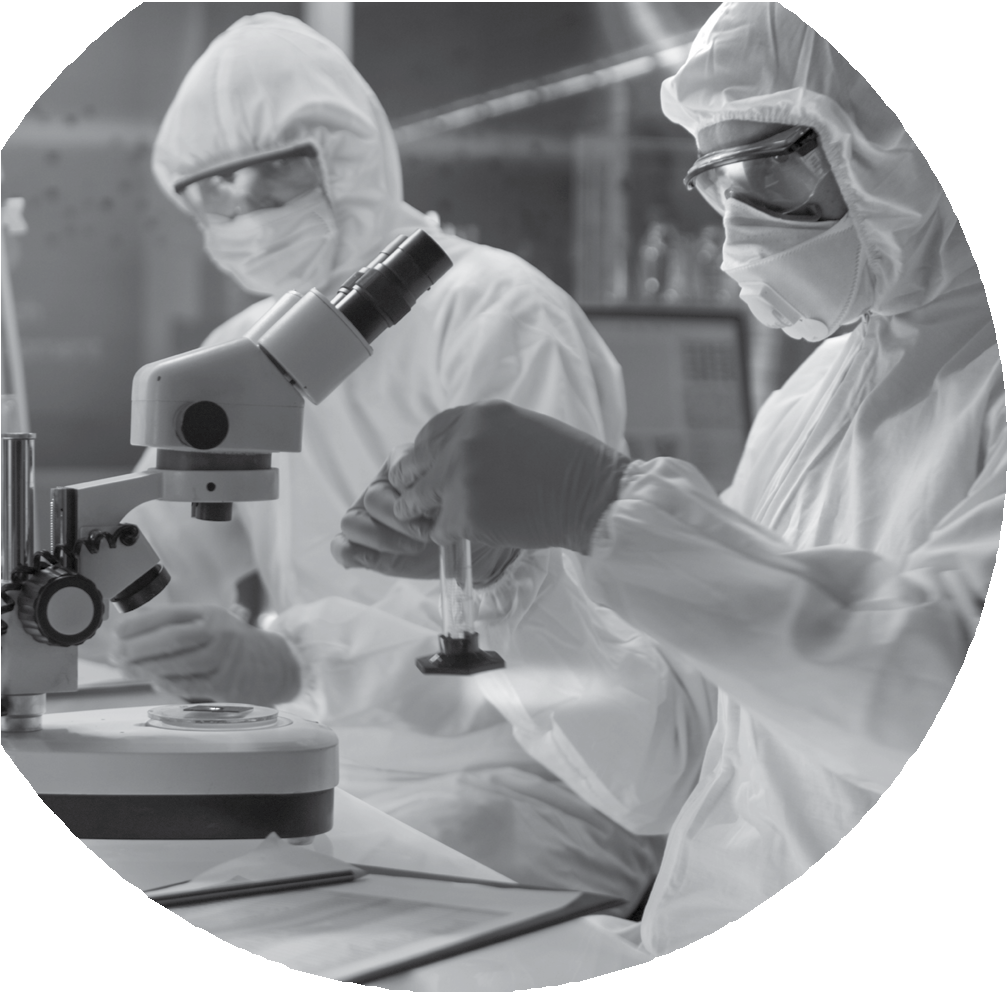 27ОСНОВЫ ИНТЕЛЛЕКТУАЛЬНОЙ СОБСТВЕННОСТИ: ВОПРОСЫ И ОТВЕТЫ ДЛЯ УЧАЩИХСЯЧто такое критерий изобретательского уров- ня патентуемого изобре- тения?На раннем этапе формирования патентной систе- мы к патентуемым идеям применялся только критерий новизны. Впоследствии выяснилось, что новизна сама по себе не является достаточной. Если в изобретении слишком мало усовершен- ствований или «технических достоинств», оно не заслуживает патента, невзирая на новизну. Для устранения этой проблемы был введен более строгий критерий изобретательского уровня или неочевидности, направленный на оценку «техни- ческих достоинств» изобретения.Для определения изобретательского уровня заяв- ки, который иногда называют «изобретательским шагом», необходимо провести следующий анализ:найти техническое решение, наиболее близ- кое к предложенному в анализируемой заявке;выявить различия между двумя техническими решениями; и (3) оценить различия на предмет того, насколько легко их разработать.Последний из этих трех этапов вносит субъек- тивный фактор: нет никакой гарантии, что два человека дадут одинаковую оценку. Для повы- шения объективности были разработаны неко- торые более подробные правила, которые тем не менее могут отличаться от страны к стране. Этот критерий патентоспособности также часто формулируют так: изобретение соответствует изобретательскому уровню, если оно не является очевидным для специалиста в данной технической области. С другой стороны, критерий изобре- тательского уровня является важным полити- ческим рычагом. Если вы хотите поднять порог патентоспособности, эффективным средством достижения этой цели будет разумное повышение стандарта изобретательского уровня.Что такое критерий полезности патентуемо- го изобретения?Изобретение отвечает критерию полезности, если оно имеет применение в промышленности и дает положительный эффект. Поскольку патенты отно- сятся к промышленной собственности, они, разуме- ется, должны служить определенной промышлен- ной цели. Некоторые так называемые изобретения нарушают физические законы, например вечный двигатель противоречит закону сохранения энер-гии. Их невозможно изготовить и, естественно, они не отвечают критерию полезности.Следует отметить, что, хотя изобретение, не имеющее применения, бесполезно, изобретение с низкой эффективностью может быть полезным. В прошлом некоторые эпохальные изобретения сначала имели крайне низкую эффективность. Однако по мере совершенствования технических средств она росла, поэтому низкая эффектив- ность не умаляет полезности изобретения.Новизна, изобретательский уровень и полезностьтри обязательных условия патентоспособ- ности. При проведении патентной экспертизы эксперт, как правило, в первую очередь оценивает полезность. Поиск связанных патентов, патентных заявок и технической литературы необходим для определения новизны и изобретательского уров- ня, однако это не помогает выяснить, полезно ли данное изобретение. Например, эксперты могут определить, что предлагаемый продукт по сути является вечным двигателем, просто внимательно изучив материалы заявки. Если они убедятся, что заявленное изобретение бесполезно, они не будут тратить время на поиск.Что такое критерий единства патентуемо- го изобретения?В целом это означает, что патентная заявка долж- на относиться к одному изобретению, однако иногда заявитель на основе одной идеи делает группу изобретений, которая состоит из ново- го продукта, процесса изготовления продукта, специального оборудования и целей использо- вания продукта. Поскольку изобретения группы имеют под собой одну и ту же идею или одинако- вые технические признаки, их можно изложить в рамках одной заявки.Следует отметить, что в случае заявления несколь- ких изобретений в одной заявке у них действи- тельно должны быть общие технические признаки. Возьмем, к примеру, кухонный нож и автомобильи то, и другое сделано из металла. Очевидно, что нет смысла включать их в одну заявку на основании этого общего признака (материал изго- товления). Критерий единства изобретения также применяется к патентным заявкам на промышлен- ные образцы. В то же время, к примеру, комплект чашек одной формы, но разного цвета может быть описан в одной заявке, поскольку они отвечают требованию единства изобретения.28ОСНОВЫ ПАТЕНТНЫХ ПРАВЦель этого критерия заключается в том, чтобы заявитель не включал в одну заявку множество не связанных между собой формул. Он облегчает работу эксперта, а также помогает представите- лям общественности более эффективно исполь- зовать патентную документацию. Кроме того, пошлина за подачу заявок зависит от их количе- ства, так что критерий единства изобретения не позволяет заявителю уклониться от обязательств по внесению платы.Какая информация содержится в описании патента?Поскольку патентная система требует раскрытия в обмен на охрану, заявителю приходится доводить до сведения общественности суть изобретения. Что касается формата патентных документов, многие страны следуют стандартам, опубликован- ным ВОИС и предусматривающим указание ряда важных сведений, таких как название изобре- тения, реферат, дата заявки, дата публикации, номер заявки, номер публикации, патентовладе- лец, изобретатель, эксперт, патентное агентство, патентный поверенный и т. д.Реферат приводится на титульном листе и пред- ставляет собой краткое описание изобретения с указанием технической области изобрете- ния, решаемых технических задач, основных технических признаков и целей использования. На следующих страницах приводятся пункты формулы изобретения и описание. Пункты формулы изобретения определяют объем охра- ны патента, а в описании излагаются детали изобретения. Поскольку изображения более наглядны, чем слова, чтобы разъяснить суть изобретения, многие заявители прилагают к описанию чертежи. В случае использования чертежей самый важный из них желательно вынести на титульный лист.Что такоеформула изобретения?Поскольку патенты относятся к нематериальному имуществу, важно очертить их границы. В совре- менной патентной системе объем охраны патента определяется особым разделом патентной заявки под названием «пункты формулы изобретения» (которые представляют собой пронумерован- ные абзацы), что отражает процесс развития от зарождения до зрелости.В 1474 г., когда в Венеции возникла первая патент- ная система, вместе с заявкой нужно было пред- ставлять экземпляр продукта. В первые годы существования патентной системы США также действовало требование о предоставлении модели патентуемого изобретения. С увеличением коли- чества изобретений это требование стало практи- чески нецелесообразным. В XVIII веке британское патентное ведомство начало требовать, чтобы заявители предоставляли четкое описание своих изобретений. Краткое описание изобретения — предтеча современных пунктов патентной форму- лы — прилагалось в конце выдаваемого патента.Чем конкретнее пункт формулы изобретения и чем больше технических признаков в него включено, тем уже объем охраны. Ряд пунктов «чашка»,«стеклянная чашка», «стеклянная чашка на высо- кой ножке», «стеклянная чашка на высокой ножке с узором» является примером постепенного суже- ния объема охраны. Вызывают сожаление случаи, когда ценное изобретение не получает охраны из-за неверно составленных пунктов формулы. Для подачи важных патентных заявок заявителям рекомендуется нанимать патентных поверен- ных, обладающих большим опытом составления патентных документов.Чем отличаются режимы охраны изобретения и промышленного образца?Патент на продукт запрещает несанкционирован- ное производство, использование, предложение для продажи, продажу и импорт охраняемых патентом товаров. Патент на процесс запрещает несанкционированное использование процесса или использование, предложение для продажи, продажу или импорт продуктов, полученных непо- средственно в результате применения процесса. С другой стороны, промышленный образец (или патент на промышленный образец) защищает патентовладельца от несанкционированного производства, продажи или импорта продуктов, копирующих соответствующий дизайн.Если говорить о том, какие именно права охра- няются, объем охраны патента на продукт или процесс шире, чем объем охраны промышленного образца. Несанкционированное использование или продажа охраняемого патентом продукта или процесса представляет собой нарушение патента, тогда как использование товаров охра- няемого дизайна, само по себе не является нару- шением прав на промышленный образец. Это29ОСНОВЫ ИНТЕЛЛЕКТУАЛЬНОЙ СОБСТВЕННОСТИ: ВОПРОСЫ И ОТВЕТЫ ДЛЯ УЧАЩИХСЯсвязано с тем, что эти два вида патентов охра- няют разные объекты. Промышленный образец охраняет форму, орнамент и цвет продукта, но не его функции и лежащую в основе техническую идею, поэтому патент на промышленный образец не исключает использование таких продуктов.Что такое независимые и зависимые пункты формулы изобретения?Пункты формулы изобретения в патенте делят- ся на независимые и зависимые. Независимый пункт формулы изобретения — самый обширный. Зависимый пункт формулы изобретения следует за независимым пунктом и дополнительно огра- ничивает его, добавляя технические признаки.Если рассматривать слово «чашка» как независи- мый пункт формулы изобретения, то, сужая объем испрашиваемой охраны путем добавления техни- ческих признаков, таких как «стеклянная», «на высокой ножке» и «с узором», вы получите зависи- мые пункты формулы «стеклянная чашка», «чашка на высокой ножке», «чашка с узором», «стеклянная чашка на высокой ножке» или «стеклянная чашка на высокой ножке с узором», которые будут пред- усматривать меньший объем охраны, чем незави- симый пункт формулы. По мере увеличения числа технических признаков объем охраны сужается.Как показывает приведенный выше пример, суще- ствует множество комбинаций дополнительных технических признаков. Опытный патентный пове- ренный постарается обеспечить максимальный объем охраны изобретения с помощью независи- мых пунктов формулы и разумно использует зави- симые пункты для создания множества аргументов для судебной защиты. Если независимый пункт формулы будет признан недействительным в связи с недостаточной новизной или изобретательским уровнем, на основе зависимых пунктов формулы можно выдвинуть новые аргументы. Как в матреш- ках: даже если разобьется большая матрешка, маленькие матрешки внутри нее останутся целыми.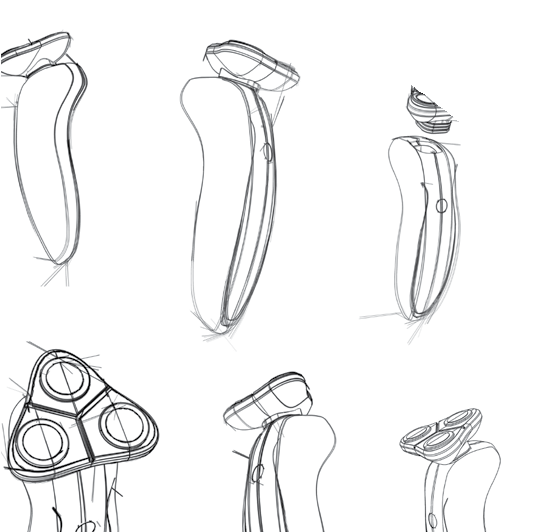 Что такоепатентная заявка?Патент можно рассматривать как договор между заявителем и обществом в целом, в соответствии с которым заявитель раскрывает свое изобрете- ние в обмен на правовую охрану. Чтобы обменбыл равноценным, объем охраны, предоставля- емой заявителю, должен соответствовать объе- му раскрытия.Заявитель раскрывает изобретение в документе под названием «патентная заявка», поясняя и обосновывая пункты формулы изобретения. Было бы несправедливым охранять то, на что заявитель претендует, но отказывается раскрывать в заявке. Большой объем охраны в случае раскрытия заяви- телем лишь малой части изобретения также явля- ется неуместным. Например, заявитель не может претендовать на патентную охрану всего авто- мобиля, если его вклад ограничивается фарами.В разных странах действуют разные правила отно- сительно раскрытия. Например, в США заявитель обязан раскрывать наиболее оптимальный способ реализации изобретения, тогда как некоторые другие страны позволяют заявителям сохранить некоторые ноу-хау в тайне. Допускается указание не самого оптимального способа реализации изобретения, если этот способ является рабочим.Что такое реферат патентной заявки?Реферат представляет собой краткое изложение информации, раскрытой в заявке. Он содержит название изобретения или полезной модели,30ОСНОВЫ ПАТЕНТНЫХ ПРАВтехническую область, решаемые технические задачи и основные технические признаки и цели использования. Будучи средством доведения технической информации до общего сведе- ния, реферат не может служить основанием для изменения описания или пунктов формулы изобретения либо для разъяснения объема охраны. Правовой статус реферата диктуется его характеристиками. Реферат представляет собой краткое изложение раскрытой информа- ции, что неизбежно приводит к потере некоторых сведений и размытию границ прав. В право- вом контексте нечеткие границы прав могут легко привести к спорам. Реферат, в котором недостает технических деталей, следовательно, может использовать только в качестве справоч- ной информации.Кто такой патент- ный поверенный?При подаче заявки и решении других вопросов, связанных с патентами, часто возникает необ- ходимость в привлечении патентного поверен- ного. Патенты связаны как с техническими, так и с правовыми и экономическими моментами, требующими специальных знаний. Технические специалисты, как правило, разбираются в своей области, но не знакомы с патентным правом. При подаче заявки на патент необходимо учиты- вать следующее: Отвечает ли ваше изобретение критериям патентоспособности? Можно ли подать патентную заявку на него? Стоит ли это делать? Какое определение объема охраны наилучшим образом отвечает интересам заявителя? Нужно ли подавать заявки на патенты в других странах? Чтобы точно ответить на эти вопросы, необходимо иметь опыт в сферах технологий, экономики и патентного права.Патентные поверенные проходят профессио- нальную подготовку в этой области. Они могут не только консультировать заявителей, но и помогать им сориентироваться в вопросах, связанных с патентами. Кроме того, патентный поверенный может сопровождать заявку в соответствии с требованиями патентного законодательства, что снижает нагрузку на патентное ведомство и сокра- щает сроки экспертизы. Это может быть выгодно как заявителю, так и патентному ведомству.Что такое заявительская и изобретательская систе- мы установления приори- тета?Патент выдается патентным ведомством, которое обычно относится к государственным органам. Если два или несколько заявителей подают заявку на одно и то же изобретение, приходится решать вопрос о том, кому выдавать патент, поскольку одно изобретение может охраняться только одним патентом. Анализ мировой истории законотвор- чества показывает, что есть два подхода: патент выдается первому, кто сделал изобретение (изобре- тательская система), или первому, кто подал заявку (заявительская система). В прошлом некоторые страны, а именно Канада, Филиппины и США, применяли изобретательскую систему. Теперь все они перешли на заявительскую систему.Основной принцип функционирования патентной системы предполагает, что наиболее разумным решением является выдача патента первому, кто сделал изобретение. Однако изобретательская система имеет следующие недостатки: (1) изобре- тателям приходится хранить все доказательства, подтверждающие затраты времени на разработку изобретения, и предоставлять свидетельства, на что уходит много времени и денег; (2) изобретатели склонны долгое время хранить свои изобретения в тайне, поскольку задержка в подаче заявки не имеет для них большого значения; (3) патен- товладельцы могут отказываться от разработки изобретений в связи с риском нарушения прав на более раннее изобретение.В чем разница между системами регистрации патентов и системами экспертизы по существу?В каждой стране действует своя система патент- ной экспертизы. В мире существуют два вида таких систем: патентная регистрация и экспертиза по существу.Система патентной регистрации предполагает проверку материалов заявки только на соответ- ствие требованиям к оформлению и на полноту заполнения. Некоторые патентные ведомства выдают патенты сразу по получении от заявителя заявки, оформленной в соответствии с прави- лами, что ранее практиковалось в системах Соединенного Королевства и США. Во многих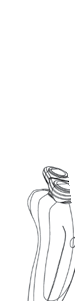 31ОСНОВЫ ИНТЕЛЛЕКТУАЛЬНОЙ СОБСТВЕННОСТИ: ВОПРОСЫ И ОТВЕТЫ ДЛЯ УЧАЩИХСЯстранах система регистрации все еще применя- ется в отношении полезных моделей и промыш- ленных образцов. На начальном этапе развития патентной системы, когда изобретений было мало и у патентных ведомств не хватало данных для систематической классификации, которая позволила бы проводить экспертизу изобрете- ния по существенным признакам, в большинстве стран была принята система регистрации. Ее главное достоинство — простота процедуры. Патентному ведомство не нужно содержать большое количество экспертов, экспертиза выполняется быстро. Недостаток заключается в том, что низкие требования приводят к низкому качеству патентов, поскольку удовлетворя- ются заявки, не имеющие научной и техниче- ской ценности.Система экспертизы патентов по существу, также известная как система полноценной экспертизы, появилась в США в 1836 г. Помимо проверки патентных заявок на соответствие формальным требованиям, проводится экспертиза по суще- ству, направленная на оценку новизны, изобре- тательского уровня и полезности изобретения, описанного в заявке. Такая система обеспечива- ет более высокое качество патентов, повышает стабильность патентных прав и снижает количе- ство судебных тяжб. Ее недостаток состоит в том, что экспертиза занимает много времени и связана с большим объемом бюрократических процедур. Например, в 2017 г. в Китае было подано около 3,7 млн заявок на изобретения, полезные модели и промышленные образцы, над которыми работала целая армия патентных экспертов, насчитываю- щая более 11 тыс. человек!Какие права предоставляются патентовладельцу при выдаче патента?После выдачи патента патентовладелец имеет право запрещать другим использовать запатен- тованную технологию путем производства. Запрет распространяется на использование, продажу и импорт запатентованных продуктов. Однако это не означает, что патентовладелец получает неоспори- мое право на использование собственной запатен- тованной технологии. Если Ганс вносит улучшения в изобретение, запатентованное Петером, и патен- тует собственное усовершенствованное техниче- ское решение, использование Петером собствен- ного патента может нарушать права Ганса.С точки зрения объема охраны, если предста- вить, что патент Петера — это пирог, то патент Ганса — начинка этого пирога. Поскольку начинка одновременно попадает в объемы охраны патен- тов Петера и Ганса, Ганс нарушит патент Петера, если воспользуется его изобретением, и наоборот. Наилучшим способом снятия этой дилеммы явля- ется взаимная выдача лицензий на использование патентов. Вопрос о том, будет ли такая лицензия платной, зависит от относительной значимости патентов и позиций сторон на переговорах.Может возникнуть вопрос: есть ли смысл пода- вать заявку на патент, если нет гарантий, что вы сможете им воспользоваться? Компаниям, к примеру, необходим пул патентов; при отсутствии такового они могут оказаться в более слабой позиции при переговорах с другими. Патент похож на перила моста: пока все хорошо, им не придают значения. Но если убрать перила, не каждый отва- жится ступить на мост. Если сравнивать бизнес с войной, то пулы патентов — это арсенал, который вы можете использовать, чтобы одолеть своих конкурентов на поле боя.Технических решений, позволяющих решать опре- деленную задачу, на самом деле очень мало — это объясняется ограничениями, которые наклады- вают законы природы. Только если у компании есть несколько крупных патентов, позволяющих ей выделиться в определенной отрасли, можно сказать, что она хорошо укрепилась на этой терри- тории. Например, на рынке телекоммуникаций патенты всех игроков тесно связаны друг с другом, поэтому компании запутались в узле перекрестных патентов. Компаниям, имеющим равную патентную мощь, нелегко вести войну друг с другом, но доста- точные патентные резервы служат гарантией того, что они смогут продолжать свою работу.Что такоепринудительное лицензирование патента?Принудительное лицензирование представляет собой важное ограничение патентных прав. Это одна из форм лицензирования, предполагающая уплату лицензиатом разумного вознаграждения. Те, кто нуждается в принудительных лицензиях, могут быть конкурентами патентовладельца, и использование ими патента зачастую вредит его финансовым интересам. Необходимость выдачи принудительной лицензии конкурентам патентов- ладельца объясняется соображениями государ- ственной политики.32ОСНОВЫ ПАТЕНТНЫХ ПРАВЕсли бы электрическая лампа не была изобрете- на Томасом Эдисоном, ее изобрел бы кто-нибудь другой. Во многих случаях научные исследования и разработки похожи на забег, в котором выигрывает первый, кто пересек финишную черту, а осталь- ные остаются ни с чем. Если патентовладелец не внедряет свое изобретение и не выдает лицензий по разумным ценам, это препятствует научному и техническому прогрессу и наносит ущерб обще- ственным интересам. В этом случае принудительная лицензия — единственный способ уравновесить интересы всех сторон, который по сути заключается в принуждении патентовладельца к выдаче лицензии на технологию и предоставлении ему разумного вознаграждения за это. Например, если в стране чрезвычайное положение или эпидемия какого-либо заболевания, требующая массового производства определенного запатентованного лекарственного препарата, принудительные лицензии обеспечивают возможность его изготовления другими компаниями, обладающими соответствующей квалификацией.Чтобы не пострадали интересы патентовладельца, принудительные лицензии должны согласовывать- ся в индивидуальном порядке и не предусматривать выдачи сублицензий. На практике многие страны крайне осторожно подходят к принудительному лицензированию. Например, в Китае пока не выда- но ни одной принудительной лицензии.Почему принудитель- ное лицензирование не применяется к промыш- ленным образцам?Принудительное лицензирование применяется толь- ко к изобретениям и полезным моделям, но не к промышленным образцам, которые относятся к внешнему виду. Это объясняется тем, что количество способов эффективной реализации технического решения ограничено. Изобретения должны подчи- няться законам природы; кто бы ни изобрел электри- ческую лампу — Томас Эдисон или другой человек— конечный результат должен быть одинаковым, иначе им нельзя будет воспользоваться. Если другим людям будет отказано в патентной лицензии, скорее всего, у них не будет иного способа решить задачу.В случае промышленного образца все иначе, так как он относится к форме, орнаменту или цвету продукта. Мы можем обойтись без красивых вещей, хотя такая жизнь будет довольно скучной. Принудительное лицензирование ограничивает права других людей и применяется только тогда, когда такого ограничения невозможно избежать.Поскольку мы можем прожить без искусства, нет никаких причин ограничивать права на промыш- ленный образец. В наши дни уважение к правам других считается основополагающим принципом, поэтому принудительное лицензирование не долж- но применяться без крайней необходимости.По каким причинам выданный патент может быть объявлен недей- ствительным?Выдача патента не гарантирует, что он будет действовать до окончания срока действия: он может быть объявлен недействительным либо объем предоставляемой им охраны может быть сужен в рамках процедуры отзыва или призна- ния недействительным.В связи с большим числом заявок в процессе патентной экспертизы эксперт может уделить каждой заявке лишь ограниченное количество времени и усилий. Например, в Китае общее число заявок на три вида патентов в 2017 г. превыси- ло три миллиона. Нагрузка на экспертов очень велика, и каждый эксперт тратит на экспертизу одного изобретения в среднем два дня или около того. По этой причине работа эксперта сводится к предварительному анализу и указанию объема охраны. Если в это указание вкрадется ошибка, конкурент, естественно, может указать на нее и оспорить действительность патента.Каждый год в мире выдается огромное количе- ство патентов, из которых лишь небольшая часть действительно обладает высокой экономической ценностью. Нецелесообразно тратить много време- ни на обработку каждой заявки и точное определе- ние объема охраны. На самом деле эффективнее проводить предварительный анализ в ходе экспер- тизы и оставлять возможность пересмотра границ охраны некоторых патентов, обладающих большой ценностью, после их выдачи — в рамках процедуры признания патента недействительным.Что такоеМеждународная патент- ная классификация?По всему миру хранится огромное количество патентной документации. В отсутствие системы научной классификации представителям обще- ственности было бы трудно находить нужные доку- менты.33ОСНОВЫ ИНТЕЛЛЕКТУАЛЬНОЙ СОБСТВЕННОСТИ: ВОПРОСЫ И ОТВЕТЫ ДЛЯ УЧАЩИХСЯМеждународная патентная классификация (МПК), введенная Страсбургским соглашением 1971 г., устанавливает иерархическую систему не завися- щих от языка символов для классификации патен- тов и полезных моделей по различным областям техники, к которым они относятся. МПК делит все области техники, к которым относятся патенты на изобретения, на разделы, классы, подклассы, группы и подгруппы.A: Удовлетворение жизненных потребностей человекаB: Различные технологические процессы; транс- портированиеC: Химия; металлургия D: Текстиль; бумагаE:  Строительство и горное делоF: Машиностроение; освещение; отопление; двигатели и насосы; оружие и боеприпасы; взрывные работыG: ФизикаH: ЭлектричествоЧто такоеМеждународная класси- фикация промышлен- ных образцов?В 1968 г. государства-члены Парижской конвенции подписали Локарнское соглашение об учреждении Международной классификации промышленных образцов (Локарнской классификации), кото- рое устанавливает стандарты классификации промышленных образцов. В Локарнской класси- фикации используется двухуровневая структура, состоящая из классов и подклассов, пронумеро- ванных арабскими цифрами.Международная классификация промышленных образцов включает 32 класса:Класс 1   Пищевые продуктыКласс 2   Предметы одежды, галантереяКласс 3 Дорожные принадлежности, футляры, зонты и предметы личного пользования, не включенные в другие классыКласс 4   Щеточные изделияКласс 5 Текстильные штучные и кусковые изде- лия, искусственные и натуральные листовые материалыКласс 6   Предметы меблировкиКласс 7 Предметы домашнего обихода, не вклю- ченные в другие классыКласс 8   Инструменты и металлоизделияКласс 9    Тара, упаковки и контейнеры, использу-емые для транспортировки, манипули- рования или хранения товаровКласс 10 Часы, прочие приборы и инструменты для измерения, контроля и сигнализации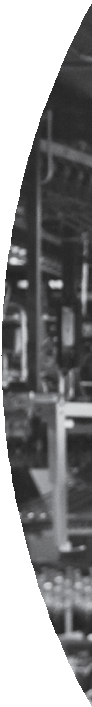 Класс 11 Предметы украшенияКласс 12 Транспортные средства  и подъем- ные устройстваКласс 13 Оборудование для производства, распределения и преобразования элек- трической энергииКласс 14 Оборудование для записи, передачи, поиска и обработки информацииКласс 15 Машины и станки, не включенные в другие классыКласс 16 Фото- и киноаппаратура, оптиче- ские приборыКласс 17 Музыкальные инструментыКласс 18 Типографское и офисное оборудование Класс 19 Канцелярские и офисные принадлеж- ности и приспособления, материалы и принадлежности для художественноготворчества и обученияКласс 20 Оборудование для торговли и рекламы, указательные знаки34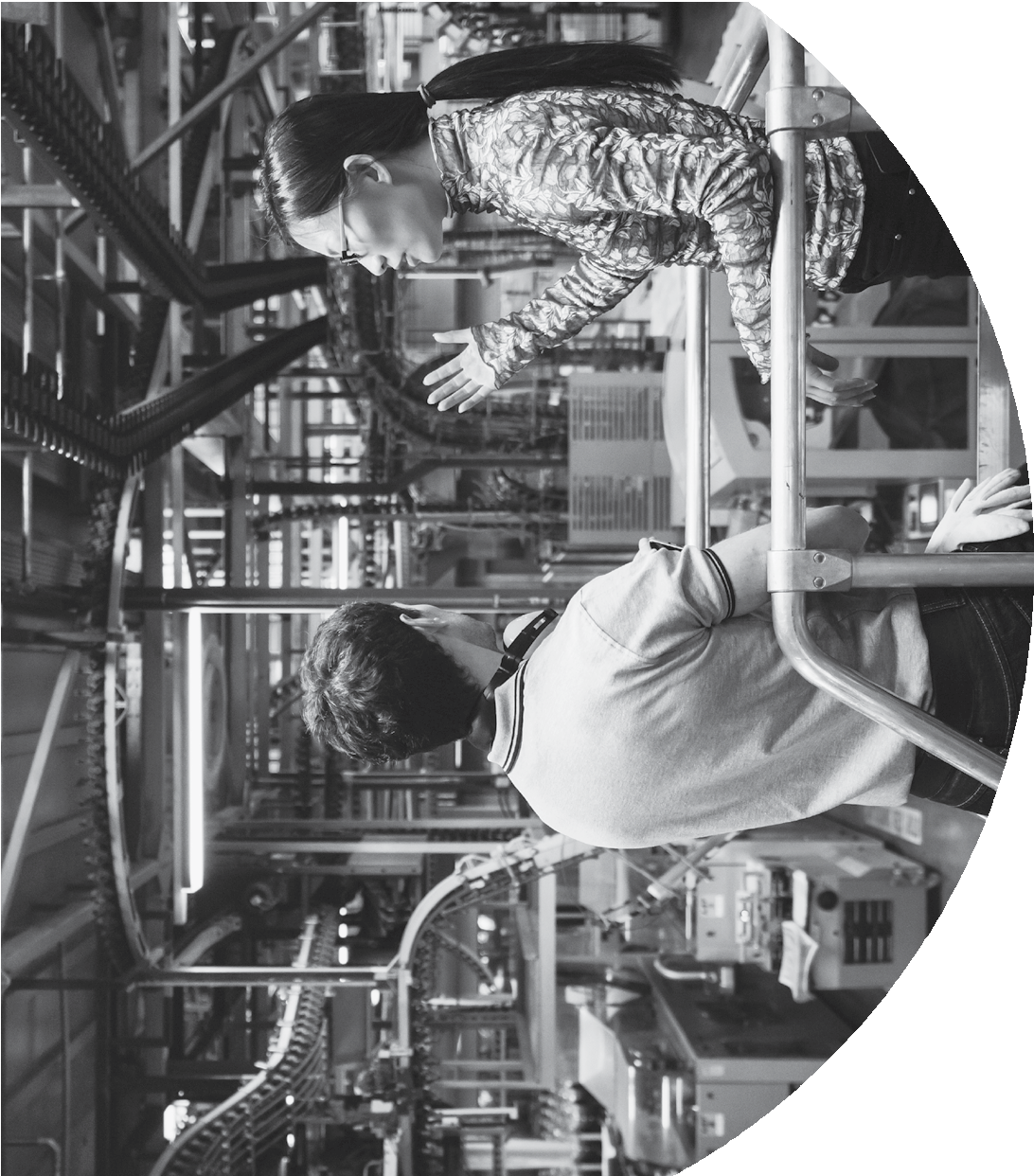 Фото: Getty Images / TommLАОсновы	В Т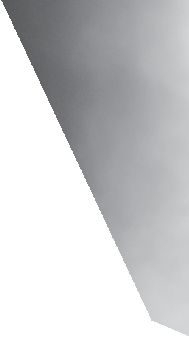 авторского праваОРКОЕПР А В36	О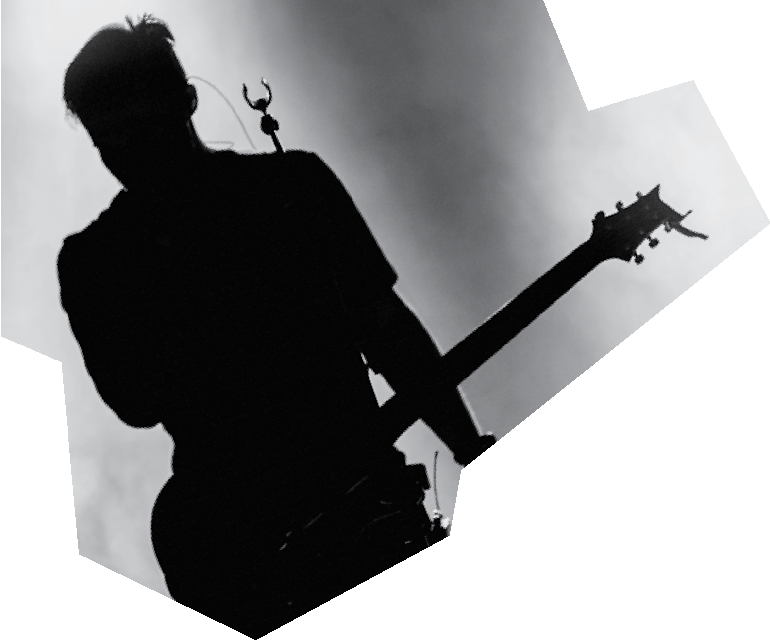 Что такое авторское право?Вообще говоря, авторское право охраняет литературные или художественные работы автора, которые часто называют «произведениями». Авторское право — это право авторов и владельцев смежных прав на их произведения и смежные объек- ты, например авторское право писателей на их книги, авторское право художников на их картины, авторское право фотографов на их фотографии. В узком смысле авторское право обозначает только права авторов на их произведения. В самом широком смысле система авторского права включает также права исполнителей, производителей аудиовизуальной продукции, вещательных организаций, издателей и т. п., которые во многих странах называют «смежными правами» (см. вопрос 55).В соответствии с Бернской конвенцией к охраняемым литературным и художествен- ным произведениям относится любая продукция в области литературы, науки и искус- ства, вне зависимости от способа и формы ее выражения, включая: книги, брошюры и другие письменные произведения; лекции, речи, проповеди и другие подобного рода произведения; драматические и музыкально-драматические произведения; хорео- графические произведения и пантомимы; музыкальные сочинения с текстом или без текста; кинематографические произведения, к которым приравниваются произведе- ния, выраженные способом, аналогичным кинематографии; рисунки, произведения живописи, архитектуры, скульптуры, гравирования и литографии; фотографические произведения, к которым приравниваются произведения, выраженные способом, аналогичным фотографии; произведения прикладного искусства; иллюстрации, карты, планы, эскизы и пластические произведения, относящиеся к географии, топографии, архитектуре или наукам. Более современные договоры об авторском праве расширили этот перечень, добавив в него новые виды произведений, в том числе базы данных и компьютерное программное обеспечение. Произведения боль- шинства категорий подлежат охране в соответствии с международными договорами об авторском праве, однако охрана некоторых категорий произведений, таких как произведения прикладного искусства, остается на усмотрение государств-членов.Авторское право охраняет как имущественные, так и личные неимущественные права. Эти два вида прав также часто называют экономическими и моральными правами. Старинная китайская поговорка гласит: «в произведении выражается характер автора». И действительно, разные авторы могут писать об одном и том же, но результаты будут отличаться, поэтому произведение часто рассматривается как продолжение личности автора. Исторически в мире действовали две различные системы законодательства в области авторского права. В рамках одной системы, представленной Соединенным Королевством и США, авторское право рассматривается как продукт государственной политики, стимулирующей создание литературных и художественных произведений, при этом основное внимание уделяется охране имущественных прав автора. Другие, например Франция и Германия, рассматривают произведение как продолжение личности автора и отражение его характера, уделяя основное внимание охране личных прав автора. Поскольку основные страны этих двух систем являются участницами Бернской конвенции и постоянно учатся друг у друга, разница между системами постепенно сглаживается.37ОСНОВЫ ИНТЕЛЛЕКТУАЛЬНОЙ СОБСТВЕННОСТИ: ВОПРОСЫ И ОТВЕТЫ ДЛЯ УЧАЩИХСЯЧто такое смежные права?Смежные или связанные права — это права, предо- ставляемые лицам, которые не являются авторами или создателями произведений, но тесно связаны с произведениями, например, в силу того, что они распространяют литературные или художе- ственные произведения либо используют свои технические или организационные навыки для производства определенных форм выражения произведений, охраняемых авторским правом. Согласно международным договорам связанные права предоставляются исполнителям, произво- дителям фонограмм (звукозаписей) и вещательным организациям. Исполнители создают уникальные интерпретации соответствующих произведений, охраняемых авторским правом, таких как песни и драматические произведения; производители фонограмм вкладывают творческие, финансовые и организационные ресурсы в производство, а затем и в распространение записей песен (музыкальных произведений) одного или нескольких исполни- телей; а вещательные организации используют свои финансовые и организационные ресурсы для составления программ и распространения вещательного сигнала. Некоторые страны также предоставляют смежные права другим группам лиц, тесно связанных с подготовкой и распро- странением произведений, например издателям. Принимая во внимание важные роли, которые играют обладатели смежных прав, представляется разумным наделять правами тех, кто обеспечивает возможность интерпретации и фиксации выраже- ний произведений, охраняемых авторским правом, и содействует их распространению, в целях призна- ния и охраны их вклада.В большинстве стран смежные права охраняются законодательством об ИС: либо в рамках законо- дательства об авторском праве, либо отдельными нормативными актами. Однако в некоторых стра- нах эти права охраняются трудовым, договорным законодательством или законодательством о защите конкуренции. Смежные права часто явля- ются предметом ограничений и исключений.Что такое оригиналь- ность в контексте автор- ского права?Для того чтобы подлежать охране авторским правом, произведения должны быть оригиналь- ными или, другими словами, обладать оригиналь- ностью.Оригинальность предполагает самостоятельно создание произведения, т. е. копирование другого произведения исключается. Это не означает, что произведение должно обладать какой-то особой новизной или уникальностью. Два очень похожих произведения, в основе которых лежит одна и та же идея или концепция, могут одновременно поль- зоваться авторско-правовой охраной, если только одно из них не скопировано с другого. Авторы также могут создавать произведения на основе произведений других авторов, например переводить книгу с английского языка на китайский или снимать фильм по книге. Если срок действия охраны ориги- нального произведения авторским правом еще не истек, перед переводом или адаптацией необходимо получить разрешение правообладателя.Для того чтобы произведение охранялось и счита- лось оригинальном, оно также должно иметь опре- деленный творческий уровень. В национальном законодательстве об авторском праве нет полного единодушия: некоторые станы устанавливают высокие требования, другие — низкие. В целом требуемый творческий уровень невысок.Степень оригинальности может повлиять на реше- ние споров о предполагаемом копировании, хотя на практике многие произведения с низким уровнем оригинальности просто не обладают достаточной ценностью, чтобы кто-то захотел нарушить права на них. В случае судебного разбирательства в отноше- нии произведения высокой степени оригинальности легче доказать плагиат, если другое произведение очень на него похоже. Автору менее оригинального произведения может потребоваться больше дока- зательств для подтверждения того, что сходство объясняется копированием со стороны нарушителя прав, а не просто совпадением. Хотя пороговый уровень оригинальности довольно низок, в целом он обеспечивает эффективное функционирование системы авторского права.Какие права включает в себя авторское право?Вопрос о том, какие права входят в авторское право, представляет собой один из важнейших аспектов законодательства об авторском праве всех стран. Ввиду неодинаковых экономических условий, культурных традиций и разного воспри- ятия ценностей в различных странах нормы об авторском праве отличаются друг от друга и выра- жаются разными способами. В законодательстве об авторском праве большинства стран прово- дится различие между моральными (личными38неимущественными) и экономическими (имуще- ственными) правами.К личным неимущественным правам, как правило, относят следующее: (1) право быть известным в качестве автора произведения, которое часто называют «правом на атрибуцию» или «правом на авторство»; и (2) право на неприкосновенность произведения, т. е. право препятствовать искаже- нию или извращению произведения, нарушающим основной замысел произведения (его целостность) и порочащих репутацию автора. К ним также можно отнести право на публикацию или обна- родование произведения, а также на внесение изменений в опубликованное произведение.К имущественным правам может относиться следу- ющее: (1) право на воспроизведение с целью изго- товления готовых произведений в той же форме, например на копирование литературного произве- дения, — это основное право в категории имуще- ственных прав; (2) право на прокат, т. е. выдачу другим лицам лицензий на временное пользова- ние оригиналами или копиями аудиовизуальных произведений либо компьютерного программ- ного обеспечения за плату; (3) право на сообще- ние произведения для всеобщего сведения путем исполнения, передачи в эфир, показа и распро- странения через Интернет; и (4) право контроли- ровать создание производных произведений на основе оригинального произведения, в том числе переводов, адаптаций и компиляций, которое часто называют правами на перевод и переработку.Какие права предостав- ляются исполнителям?Права исполнителей устанавливаются междуна- родными конвенциями и национальным законода- тельством об авторском праве с целью признания их оригинального интеллектуального труда в рамках исполнительской деятельности. Права исполнителей опять же делятся на имуществен- ные и личные неимущественные права. В Римской конвенции и Соглашении по ТРИПС не упомя- нуты личные неимущественные права исполни- телей, однако Договор ВОИС по исполнениям и фонограммам (ДИФ) прямо предусматривает, что исполнители имеют право требовать признания в качестве исполнителей их исполнений и возражать против всякого извращения, искажения или иного изменения своих исполнений, способного нане- сти ущерб их репутации, в течение срока охраны исполнения, который должен быть по крайней мере равным сроку охраны имущественных прав.Как установлено Римской конвенцией и ДИФ, исполнители обладают имущественными права- ми на свои исполнения, в том числе правом на охрану эфирного вещания своих незаписанных исполнений, запись своих исполнений, воспроиз- ведение записей, а также распространение своих исполнений через Интернет. Исполнители могут выдавать лицензии на свои исполнения в обмен на вознаграждение. Срок охраны составляет 50 лет, он истекает в конце 50-го года с момента испол- нения. Разумеется, исполнители обязаны получать разрешение автора и выплачивать вознагражде- ние за исполнение его произведений.Какие права предостав- ляются производителям звуко- и видеозаписей?Права производителей звукозаписей (в официаль- ных текстах именуемых «фонограммами», а в отрас- ли — «звукозаписями» независимо от формата) установлены в международных конвенциях и наци- ональном законодательстве. Согласно Римской конвенции, Соглашению по ТРИПС и ДИФ произво- дители фонограмм являются владельцами смежных прав и имеют такие имущественные права, как право на воспроизведение, прокат и распростра- нение фонограмм, в том числе через Интернет.Например, после создания записи (которая может быть зафиксирована на виниловом диске, кассете, компакт-диске, в файле формата MP3 или в другом цифровом файле) производителем звукозаписей, в качестве которого зачастую выступает звукозапи- сывающая компания, никакое другое лицо не имеет права копировать, продавать, давать на прокат или распространять запись через Интернет без разрешения такой компании. В некоторых странах радиостанции, телеканалы, торговые центры и бары обязаны выплачивать производителю вознаграж- дение за трансляцию записи. Так же как произ- водители фонограмм и видеозаписей, желающие создать звуко- или видеозапись, обязаны получить разрешение автора на использование соответ- ствующего произведения, охраняемого авторским правом, например музыкального произведения (в обиходе именуемого песней), и выплатить возна- граждение.В отличие от смежных прав производителей звуко- записей, права производителей видеозаписей в целом предусмотрены только в определенных странах, где действуют системы континентального (а не общего) права, при этом под ними понимаются права производителей видеозаписей, которые неОСНОВЫ ИНТЕЛЛЕКТУАЛЬНОЙ СОБСТВЕННОСТИ: ВОПРОСЫ И ОТВЕТЫ ДЛЯ УЧАЩИХСЯотносятся к аудиовизуальным произведениям в связи с низкой степенью оригинальности.Какие права предо- ставляются вещатель- ным организациям?К вещательным организациям относятся радио- станции и телевизионные каналы. В соответствии с Римской конвенцией и Соглашением по ТРИПС вещательные организации являются владельцами смежных прав и имеют такие права, как право на передачу в эфир, фиксацию и воспроизведение произведений. То есть вещательные организа- ции имеют право запрещать другим вещатель- ным организациям передачу в эфир, запись или воспроизведение их эфиров или телепрограмм без разрешения.Представим, к примеру, что телеканал А имеет право транслировать определенное спортивное мероприятие. Телеканал Б не вправе повторно передавать в эфир трансляцию мероприятия кана- ла А без разрешения канала А, и никакое другое лицо не вправе записывать и воспроизводить трансляцию мероприятия канала А. (В некоторых странах потребитель имеет право сделать запись в одном экземпляре для личного некоммерческого пользования.) Соглашение по ТРИПС предусма- тривает 20-летний срок охраны этих прав, хотя некоторые страны, в том числе КНР, продлили срок охраны до 50 лет.Каков срок действия охраны произведения?Имущественные права автора действуют в течение ограниченного срока, при этом национальные нормы разных стран предусматривают разные сроки охраны. Договоры об авторском праве и смежных правах предусматривают минималь- ный срок охраны для многих видов произведе- ний, однако страны могут устанавливать более длительные сроки. В соответствии с Бернской конвенцией и Соглашением по ТРИПС автор- ское право охраняется в течение жизни автора и 50 лет после его смерти. В Европе и США срок охраны длится до конца жизни автора плюс 70 лет. Минимальный срок охраны фотографических произведений и произведений прикладного искус- ства, предусмотренный Бернской конвенцией, составляет 25 лет с даты изготовления произ- ведения.В соответствии с Бернской конвенцией срок охра- ны личных неимущественных прав, предоставля- емых автору, должен быть как минимум равным сроку охраны имущественных прав. Соглашение по ТРИПС не требует обязательной охраны личных неимущественных прав автора. В некоторых стра- нах личные неимущественные права действуют вечно, и нормы о сроке охраны отсутствуют, так как он не ограничен.Охраняется ли авторским правом компьютерное программное обеспече- ние?Компьютерное программное обеспечение охраня- ется авторским правом во многих странах. В соот- ветствии с Соглашением по ТРИПС, компьютерные программы в форме исходного или объектного кода должны охраняться как литературные произ- ведения.Поскольку произведение автоматически охраня- ется авторским правом с момента создания, нет необходимости регистрировать компьютерное программное обеспечение для получения автор- ско-правовой охраны. Однако с учетом большой ценности программного обеспечения правообла- датели зачастую регистрируют свое произведение для подтверждения авторских прав и защиты времени, вложенного в создание произведения. Преимущества охраны программного обеспечения авторским правом заключаются в автоматиче- ском вступлении в силу, простоте оформления добровольной регистрации и более длительном сроке охраны, равном сроку охраны литературных произведений, т. е. в течение жизни автора плюс 50 лет или 50 лет после завершения работы над произведением, если автором является юриди- ческое лицо. Авторское право охраняет произ- ведение, т. е. выражение идеи, а не саму идею. Программное обеспечение часто имеет техниче- ские функции, которые относятся к «идеям», не подпадающим под параметры авторско-правовой охраны; правообладатели не могут запретить другим разрабатывать аналогичное программ- ное обеспечение на основе той же концепции. Поскольку технические функции программного обеспечения могут охраняться патентом, часто рекомендуется защищать программное обеспе- чение путем подачи заявки на патент. Наилучший способ охраны программного обеспечения права- ми ИС следует выбирать с учетом законодатель- ства каждой страны.40ОСНОВЫ АВТОРСКОГО ПРАВАКакие объекты не охраняются автор- ским правом?Авторским правом охраняются оригинальные произведения в культурной и художественной сферах, при этом оригинальность подразумевает, что произведения, созданные разными людьми, могут довольно сильно походить друг на друга, но никогда не будут полностью совпадать, если только одно произведение не было скопировано с другого. Если произведение настолько простое, что будет выглядеть примерно одинаково, неза- висимо от того, кто его написал, оно не подлежит авторско-правовой охране в связи с недостаточ- ной оригинальностью. Название статьи или книги, к примеру, слишком короткое и поэтому обычно не охраняется авторским правом. Следует отметить, что, хотя в некоторых случаях в национальном законодательстве об авторском праве прямо не говорится, что название произведения не подле- жит охране авторским правом, на практике оно, как правило, не охраняется.Требуемый уровень оригинальности может силь- но отличаться от страны к стране. Рассмотрим, к примеру, сообщения о последних новостях: в некоторых странах они не подлежат охране автор- ским правом, а в других пользуются такой охраной (даже если на них распространяется исключение из авторского права).Однако в этом случае охраняются не факты, идеи или принципы, отраженные в произведении, а уникальное изложение этих фактов, идей или принципов конкретным автором. Таким обра- зом, даже если новостные статьи охраняются авторским правом, разные авторы могут написать разные статьи на основе одних и тех же фактов. Следует отметить, что авторско-правовая охрана произведения или ее отсутствие не зависят от законодательного запрета на его публикацию или распространение. В некоторых странах порно- графические или неприличные произведения запрещены, хотя теоретически это не исключа- ет возможность их авторско-правовой охраны. Однако в странах, где произведение объявлено вне закона или запрещено, могут возникнуть затруднения с обеспечением соблюдения автор- ского права, особенно если его защита будет равноценна признанию в преступной деятель- ности.Охраняется ли автор- ским правом руководство по продукту?Руководство по продукту, как правило, состоит из передней обложки, чертежей продукта с тексто- выми пояснениями, описания функций продук- та, технических параметров, целей или способа использования и задней обложки. Зачастую эту информацию излагают простым языком в порядке повествования без особой оригинальности. Тем не менее поскольку в авторском праве порого- вый уровень оригинальности низок, в большин- стве случаев руководство по продукту подлежит охране авторским правом. Авторское право не распространяется на описываемые и иллюстри- руемые факты и функции, только на определенное их отражение в тексте и чертежах.Среди конкурентов широко распространены плагиат и подражание. Однако пострадавший часто сталкивается с дилеммой: если предпо- лагаемый нарушитель занимается плагиатом или подражает произведению пострадавшего без использования товарного знака последнего, пострадавший не может заявлять о нарушении прав на товарный знак; пострадавший от плагиата или подражания также не может заявлять о нару- шении патента, если не владеет соответствующим патентом. Если ваше руководство по продукту стало объектом плагиата, как вариант, вы можете предъявить нарушителю обвинение в нарушении авторского права. Но и в этом случае, поскольку уровень оригинальности руководства по продукту низок, плагиаторы смогут легко уйти от обвинений в нарушении авторского права, внеся в руко- водство значительные изменения. Тем не менее, если подходящих средств правовой защиты нет в законодательстве о товарных знаках и патентах, стоит воспользоваться охраной в рамках законо- дательства об авторском праве.Охраняется ли авторским правом народное искус- ство?Народное искусство — это созданные националь- ными или этническими группами литературные, художественные и научные произведения, которые предавались из поколения в поколение и пред- ставляют собой основную часть традиционного наследия такой национальной или этнической группы. К последнему можно отнести фольклор, поэзию, загадки, этнические песни, этнические танцы, этнические музыкальные инструменты,41ОСНОВЫ ИНТЕЛЛЕКТУАЛЬНОЙ СОБСТВЕННОСТИ: ВОПРОСЫ И ОТВЕТЫ ДЛЯ УЧАЩИХСЯцеремонии, картины, скульптуры, гончарные изде- лия, вышивку, ковры, одежду, архитектурные объекты и т. п. Для обозначения этих произведе- ний также используется термин «традиционные выражения культуры» (ТВК).Многие конкретные проявления народного искусства теоретически охраняются авторским правом, поскольку подпадают под критерии автор- ско-правовой охраны. Например, в соответствии с Тунисским типовым законом об авторском праве для развивающихся стран (Тунисский типовой закон), принятым в Тунисе при поддержке ЮНЕСКО и ВОИС, народное искусство относится к сфере охраны авторского права. В настоящее время в десятках стран действует законодательство, пред- усматривающее охрану народного искусства тем или иным способом, при этом некоторые из таких законов основаны на Тунисском типовом законе. Государства-члены ВОИС рассматривают вопрос охраны традиционных выражений культуры в ходе работы Межправительственного комитета по традиционным знаниям, генетическим ресурсам и фольклору (МКГР). Однако народное искусство не вписывается в систему авторского права по многим параметрам. Например, авторское право охраняется в течение ограниченного срока, а народное искусство требует постоянной охраны, так как относится к культурному наследию; автор- ским правом, как правило, охраняются произведе- ния, зафиксированные на каком-либо носителе, а народное искусство постоянно развивается и не всегда фиксируется. К примеру, китайская легенда XIII века о Белой змее и докторе Сюй Сяне посто- янно менялась и со временем обрастала новыми подробностями при передаче из уст в уста. Кроме того, авторское право должно принадлежать одному или нескольким правообладателям, тогда как народное искусство принадлежит «опреде- ленному народу, этнической группе или сообще- ству», а это абстрактные понятия, которым трудно дать четкое определение. Общественность может воспринимать произведение как собственность сообщества в целом, а не его отдельных членов. С учетом характеристик народного искусства и их противоречия принципам системы авторского права ряд стран охраняет народное искусство в рамках отдельного законодательства.Чем отличаются режимы охраны авторского права и товарных знаков?Тот факт, что товарный знак может представлять собой изображение, а изображения охраняютсяавторским правом, мог бы привести к пересече- нию прав ИС. Какое обвинение следует выдвинуть обладателю прав на изобразительный товарный знак — о нарушении авторского права, о наруше- нии прав на товарный знак или оба этих обвине- ния? Чтобы ответить на этот вопрос, необходимо изучить законодательство конкретной страны. Каждый из вариантов ответа имеет интересные и важные последствия.Чтобы определить, имело ли место нарушение авторского права, необходимо выяснить, явля- ется ли одно изображение копией другого. Если будет установлено, что нарушитель скопировал изображение, охраняемое авторским правом, это будет нарушением авторского права, неза- висимо от того, на каких товарах нарушитель разместил это изображение. В целях определе- ния факта нарушения авторского права изобра- жение отделяется от любых функциональных товаров, на которых оно было размещено. Если товарный знак правообладателя зарегистри- рован, к примеру, для футболок, нарушитель нарушит авторское право правообладателя независимо от того, на каких товарах он разме- стит этот знак (на книгах, напитках, предметах мебели и т. д.).В некоторых случаях может не быть оснований для заявления о нарушении авторского права, но тем не менее остается возможность подать иск о нарушении прав на товарный знак. Если нарушитель внес в изображение существенные изменения, оно не может считаться копией, нару- шающей авторское право. Однако если изображе- ние повторяет цвет и форму товарного знака, то оно считается сходным с товарным знаком с точки зрения законодательства о товарных знаках. Если изображение используется на том же товаре, что и оригинал, это также может быть нарушением прав на товарный знак.В этой ситуации нужно рассмотреть два момен- та: изображение и товар. Законодательство об авторском праве распространяется на очень большое количество товаров, но отличается меньшей гибкостью в отношении самого изобра- жения. Законодательство о товарных знаках, напротив, может предусматривать менее строгие стандарты сходства   изображений,   но   требу- ет учитывать классы товаров, на которых они размещены. Основание иска, будь то нарушение авторского права, прав на товарный знак или то и другое (если это допускается в конкретной стране), следует определять отдельно для каждой конкретной ситуации.42ОСНОВЫ АВТОРСКОГО ПРАВА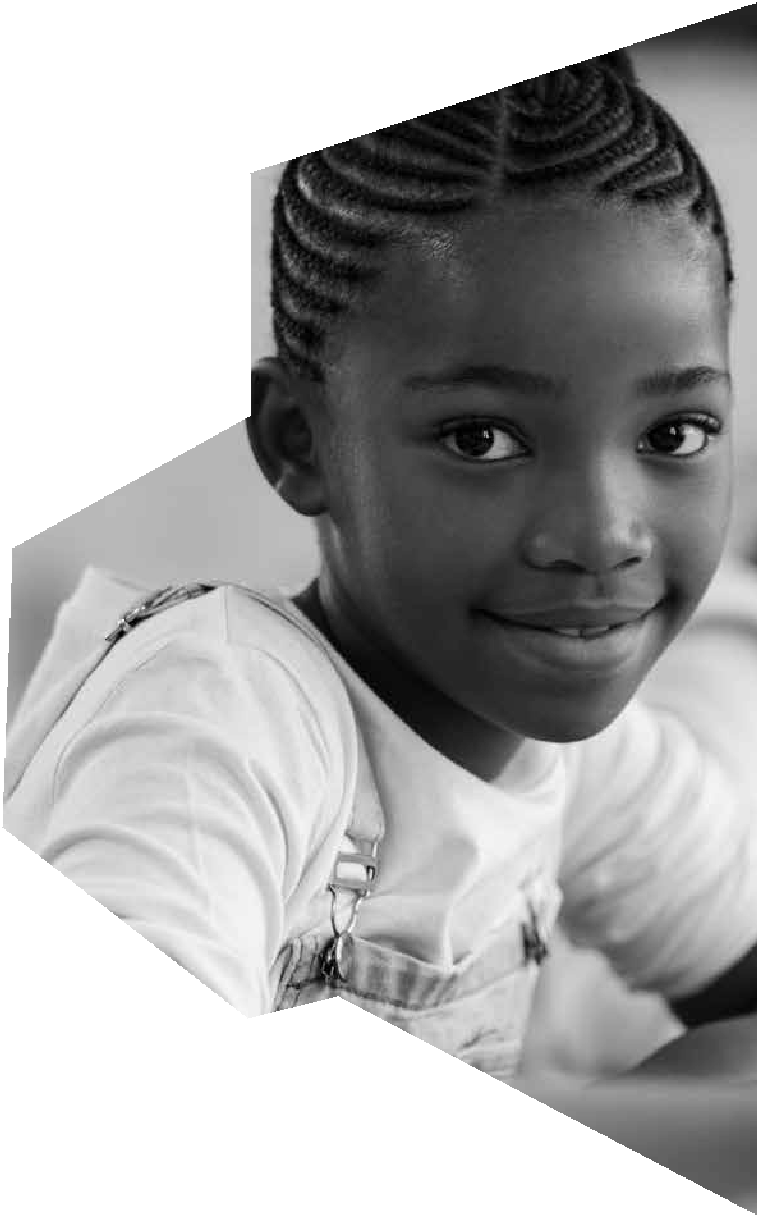 Чем отличаются режимы охраны авторского права и патентной охраны?Сравнение двух систем показывает, что патент- ная система обеспечивает охрану изобретений в области технологий, тогда как в системе автор- ского права основное внимание уделяется охране литературных и художественных произведений. Поскольку к произведениям, охраняемым автор- ским правом, могут относиться произведения о научных разработках, охраняемых патентным законодательством, может возникнуть пересече- ние прав. В системах авторско-правовой и патент- ной охраны техническое решение, например новый тип автомобильных двигателей, рассматривается с совершенно разных точек зрения.Если вы напишете статью о конструкции автомо- бильного двигателя и ее опубликуют, вы получите право запрещать другим копировать эту статью. Однако, если кто-нибудь изготовит двигатель на основании вашей статьи и станет продавать его на рынке, это не будет нарушением вашего авторского права.И наоборот, если вы подадите заявку и получите патент на двигатель, в соответствии с патентным законодательством вам будет предоставлено право запрещать производство и продажу двига- теля. Однако, если кто-нибудь напишет статью о конструкции и характеристиках нового двигателя, это не будет нарушением вашего патента.Как получить автор- ское право?Одно из самых больших различий между автор- ским правом и патентами или товарными знаками заключается в способе получения таких прав. Авторское право предоставляется автомати- чески. По закону авторы получают авторские права с момента создания произведения; согласно Бернской конвенции им не требуется выполнять какие-либо процедуры регистрации или получать какое-либо предварительное одобрение. Это позволяет снизить социальные издержки, но в то же время затрудняет защиту прав правооб- ладателей.Регистрация произведения может служить неза- висимым доказательством даты его завершения и личности правообладателя. Если регистрация не проводится, у правообладателей, желающих защитить свои права, в зависимости от харак-43ОСНОВЫ ИНТЕЛЛЕКТУАЛЬНОЙ СОБСТВЕННОСТИ: ВОПРОСЫ И ОТВЕТЫ ДЛЯ УЧАЩИХСЯ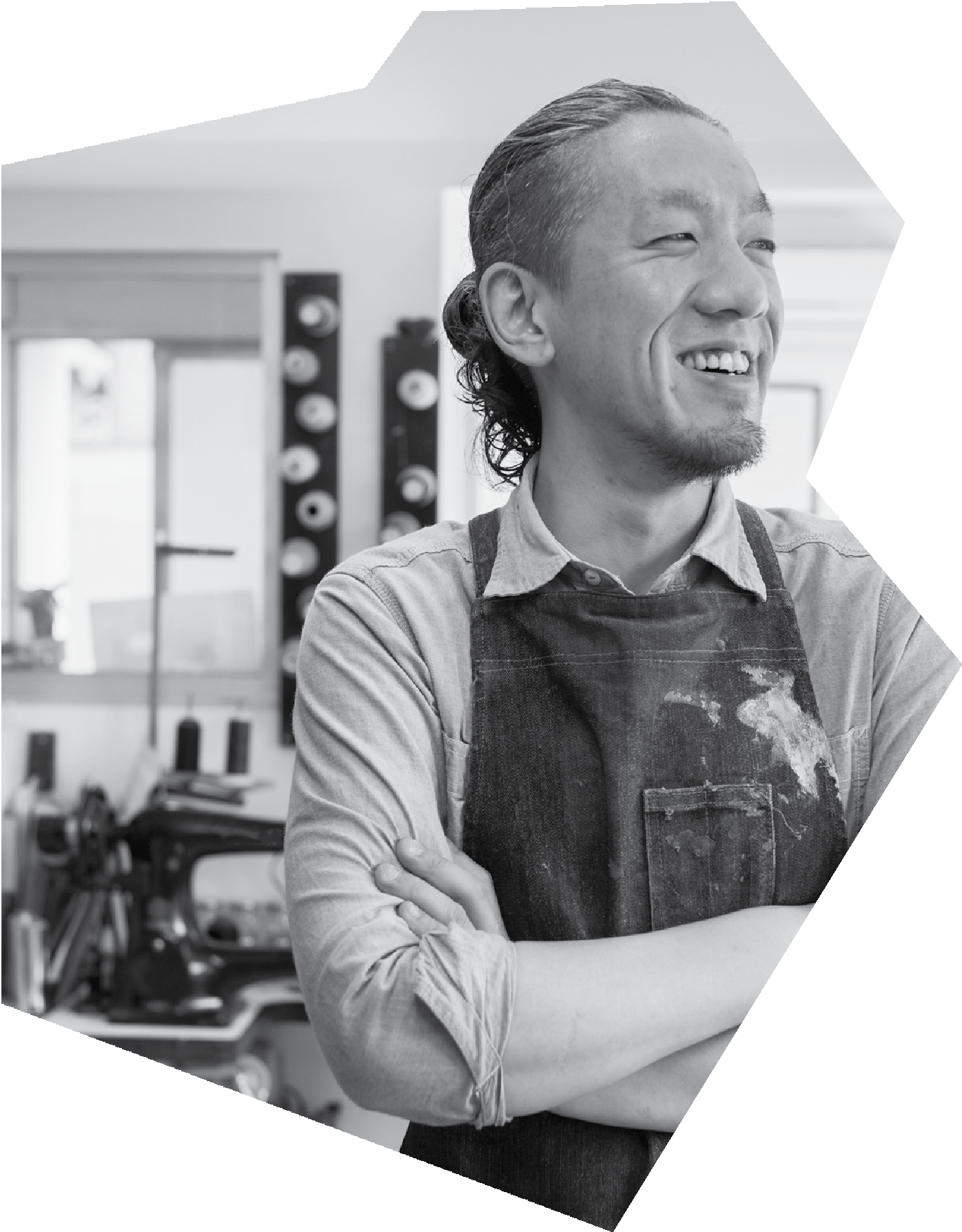 44ОСНОВЫ АВТОРСКОГО ПРАВАтера произведения могут возникнуть трудности с предоставлением независимых доказательств этих фактов. Для решения этой проблемы во многих странах были созданы системы доброволь- ной регистрации. Если правообладатели считают произведение важным и ценным, они стремятся зарегистрировать его. Если в их стране нет добро- вольного реестра, они могут зарегистрировать произведение в реестре другой страны, явля- ющейся участницей Бернской конвенции. Хотя регистрация не является обязательным условием авторско-правовой охраны, во многих правовых системах она может служить предварительным или презюмирующим доказательством личности обладателя авторского права.Кому принадлежит автор- ское право?Основополагающим принципом является предо- ставление авторского права автору произведе- ния в интересах охраны человеческих творений. Большинство национальных систем авторского права предусматривают, что авторами могут быть только люди, однако в некоторых системах авто- рами или создателями могут считаться также юридические лица, например компании, а систем, в которых юридические лица могут приобретать авторские права, еще больше. Во многих системах авторского права, в которых проводится различие между авторским правом и смежными правами, юридические лица, например вещательные орга- низации, могут быть обладателями смежных прав. Ведется обсуждение вопроса о предоставлении авторских прав животным или роботам, однако национальные правовые системы в целом не допускают такой возможности.Международные договоры и национальное зако- нодательство в сфере авторского права устанав- ливают порядок предоставления авторского права на произведения, созданные в особых обстоя- тельствах. Например, если произведение созда- ется двумя людьми в соавторстве, владельцами авторского права считаются оба автора. Некоторые произведения, созданные в соавторстве, можно разделить на отдельные элементы, например слова и музыка песни могут создаваться и использоваться по отдельности. В этом случае композитор и автор текста получают авторские права на соответствую- щие части песни. Кроме того, в некоторых странах приняты особые положения об авторских правах на заказные, служебные, аудиовизуальные, кинемато- графические и производные произведения, — все эти категории произведений будут описаны ниже.Кому принадлежит произведение, созданное по заказу?Если лицо заказывает охраняемое авторским правом произведение или инвестирует средства в такое произведение, созданное другим лицом, в первую очередь должно соблюдаться соглаше- ние между этими лицами (если таковое имеется) в соответствии с принципом «свободы догово- ра». Обычно инвестор занимает более сильную позицию и оговаривает в соглашении, что права на произведение принадлежат ему. В соответ- ствии с международной практикой, произведение может принадлежать инвестору, даже если он не позаботился о заключении юридически обязы- вающего соглашения. Однако в некоторых стра- нах, например в Китае, в отсутствие соглашения авторское право на произведение принадлежит автору. Если имущественные права принадле- жат заказчику произведения, все же необходимо изучить национальное законодательство, чтобы определить, может ли он также получить личные неимущественные права. В некоторых странах личные неимущественные права имеют преиму- щественную силу и не могут быть отменены или прекращены соглашением.Поскольку Китай и многие другие страны также отдают приоритет взаимному соглашению и поскольку в настоящее время растет осведом- ленность об авторских правах, стороны редко пренебрегают заключением соглашения. Поэтому на практике такая проблема возникает редко.Кому принадлежит служебное произведение?Если автор произведения является работником компании, есть два способа определить, кому принадлежит авторское право. В традиционных странах общего права, таких как Соединенное Королевство и США, где основное внимание уделя- лось имущественным правам авторов, компания, которая вкладывает средства в произведение и создает его, может быть первоначальным владель- цем авторского права или даже автором. В целом, в отсутствие соглашения об обратном авторское право на служебное произведение принадлежит компании. В странах традиционного континен- тального права, таких как Франция и Германия, произведение рассматривается как продолже- ние личности автора и отражение его характера, поэтому авторами могут быть только физические лица. Таким образом, авторское право принадле-45жит автору служебного произведения, а компания может использовать авторское право или получить его путем уступки в силу закона или по услови- ям соглашения.Всегда ли тот, чье имя указано на произведении, является автором?Поскольку авторское право возникает при созда- нии произведения, а регистрация не является обязательной, определить владельца авторского права сложнее, чем в случае патентов и товарных знаков. Обычно авторы указывают на произведе- нии свое имя, так что первоначального владельца авторского права можно установить на основании авторства. Однако бывают ситуации, когда тот, кто фактически создал произведение, не указывает на нем свое имя, вместо этого на произведении указывается имя того, кто вообще не участво- вал в его создании. В этом случае может быть затруднительно определить владельца автор- ского права. На практике, чтобы опровергнуть авторство человека, чье имя стоит на произве- дении, нужны веские доказательства, например рукописи, оригинал произведения, публикации, свидетельство о регистрации авторского права, свидетельство, выданное сертифицирующей орга- низацией, или договор с указанием автора.Возможна также передача или уступка авторского права, так что текущий владелец авторского права может отличаться от первоначального автора произведения, независимо от того, указано ли на произведении имя первоначального автора. Что касается передачи и уступки авторского права, необходимо изучать национальное законодатель- ство по этому вопросу, поскольку действующие нормы могут отличаться.Кому принадлежит автор- ское право на производ- ное произведение?Производное произведение — это произведение, созданное на основе оригинального произведения с дополнительными выражениями, отвечающими критерию оригинальности, например перевод книги с китайского на английский, сценарий пьесы по мотивам книги или картина маслом на основе фото- графии. За свой интеллектуальный труд переводчик, драматург и художник получают авторские права на соответствующие производные произведения. Поскольку производное произведение основыва-ется на оригинальном произведении, оно содержит ИС как автора оригинального произведения, так и автора производного произведения. По сути авторы производных произведений получают авторские права только на свой творческий вклад, неотде- лимый от оригинального произведения. Отсюда следует, что авторское право на производное произведение должно ограничиваться правами на оригинальное произведение. Автор производного произведения обязан получить разрешение автора оригинального произведения, особенно в случае коммерческого использования произведения, поскольку в противном случае новое произведение будет нарушать авторское право автора оригиналь- ного произведения. В соответствии с законодатель- ством об авторском праве, если автор производного произведения не получил разрешение на исполь- зование оригинального произведения, он может обладать авторским правом на некоторые элементы произведения, нарушая при этом права автора или владельца прав на оригинальное произведение. Если производное произведение было создано на основе нескольких более ранних произведений, например фильм снят по сценарию, написанному по мотивам книги, продюсер фильм должен получить разрешение и у автора книги, и у автора сценария. То есть чем выше производное произведение стоит в цепочке создания добавленной стоимости, тем больше лицензий необходимо получить.Кому принадлежит автор- ское право на кинемато- графическое произведе- ние?Съемка фильма — сложный и систематический интеллектуальный процесс, требующий участия продюсеров, сценаристов, режиссеров, операторов, актеров, постановщиков трюков, художников-по- становщиков, режиссеров по свету, художников по декорациям и т. п. Кинопроизводство требует огромных вложений средств и творческого труда каждого участника. Распространение и показ филь- ма могут приносить большие прибыли, но и риски также очень велики. Если рассматривать фильм как произведение, созданное в соавторстве, распре- деление авторских прав среди слишком большого числа правообладателей неизбежно приведет к множеству споров по поводу распространения фильма, что навредит интересам инвестора.С учетом того, каким образом возникают авторские права, с самого начала следует признать, что фильм создается совместно сценаристом, режиссером, оператором, автором текстов, композитором и такОСНОВЫ АВТОРСКОГО ПРАВАдалее. Учитывая огромные инвестиции со стороны продюсера и осуществляемые им коммерческие операции, будет справедливо передать авторские права на фильм продюсеру. В странах континенталь- ного права, таких как Австрия, Франция, Германия и Италия, предполагается, что соавторы уступают имущественные права на фильм продюсеру или передают их ему по лицензии. В странах обще- го права, например в Австралии, Канаде, Индии, Соединенном Королевстве и США, априори предпо- лагается, что авторское право принадлежит продю- серу, если автор сценария, режиссер, оператор, автор текста и композитор не подписали с ним согла- шение об обратном. Для того чтобы определить, как осуществляется такая передача прав и какие права могут сохраняться за соавторами, следует изучить национальное законодательство конкретной страны.Что касается общего авторского права на фильм и индивидуальных авторских прав каждого автора, национальное законодательство об авторском праве разрешает использовать сценарии, тексты песен и музыкальные произведения по отдельно- сти. Это означает, что, если кто-нибудь захочет использовать сценарий фильма или музыку, ему нужно только получить разрешение сценариста или композитора. Кроме того, сценарист, режиссер, оператор, автор текстов и композитор имеют право на авторство и вознаграждение. Имена сценари- ста, режиссеров и т. п. указываются в списке лиц, участвовавших в создании фильма, что является одной из форм указания авторства. В некоторых странах режиссер, сценарист, композитор и другие авторы сохраняют право на получение вознаграж- дения и в случае использования фильма в целом.Пекинский договор по аудиовизуальным испол- нениям (ПДАИ) устанавливает смежные права исполнителей в отношении фильмов и других аудиовизуальных произведений. Он допускает существование различных национальных систем, регулирующих передачу прав исполнителей продюсерам фильмов. Исполнители также могут сохранять право на вознаграждение.Происходит ли пере- ход авторского права при покупке оригина- ла произведения?При покупке оригинала картины или фотографии вам может показаться, что вы получаете также авторские права на это произведение, поскольку оно дорого стоит и перешло в ваше владение. На самом деле, в соответствии с законодательствомоб авторском праве приобретение права собствен- ности на оригинал произведения не влечет за собой переход авторского права на него.После покупки картины вы, как ее владелец, може- те повесить ее в гостиной, выставить в картинной галерее или передать другому лицу. Однако, если вы подпишете картину своим именем, выдавая себя за ее автора, вы нарушите право художника на авторство. Если вы напечатаете копии карти- ны в издательстве, это нарушит права автора на воспроизведение и распространение.Что интересно, вы также не можете вносить изме- нения в картину, так как это нарушит право худож- ника на охрану ее неприкосновенности. Однако, если вы бросите картину в печь и сожжете ее, вы не нарушите авторских прав художника, поскольку можете распоряжаться своей собственностью как вам угодно. Кроме того, картина одновременно является объектом авторских   прав   художни- ка и ваших прав собственности. Если художник захочет изменить картину, ему потребуется ваше разрешение, иначе ваши права собственности будут нарушены.Приводит ли создание несколькими авторами произведений на одну и ту же тему к нарушению авторского права?В законодательстве об авторском праве прово- дится различие между «идей и ее выражениями»: темы относятся к идеям и поэтому не охраняют- ся авторским правом. Одна и та же тема может быть по-разному раскрыта разными людьми. Например, любовь — вечная тема в литературе. Очевидно, что было бы неразумно считать все последующие истории о любви нарушением прав того, кто написал первую такую историю. «Ромео и Джульетта» Шекспира и «Влюбленные-бабочки» (одна из четырех великих народных сказок Китая, известная также под названием «Лян Шаньбо и Чжу Интай») — известные истории трагической любви, тем не менее они являются независимыми произведениями разных авторов.Если же произведение походит на другое выраже- нием, а не темой, например кажется, что абзацы скопированы из книги другого автора, это может быть нарушением авторского права. Однако, поскольку авторское право возникает автомати- чески, правообладатель должен сначала доказать, что его произведение было завершено раньше, чем произведение предполагаемого нарушителя,47ОСНОВЫ ИНТЕЛЛЕКТУАЛЬНОЙ СОБСТВЕННОСТИ: ВОПРОСЫ И ОТВЕТЫ ДЛЯ УЧАЩИХСЯа затем что нарушитель имел возможность досту- па к произведению, для выполнения критерия«доступ плюс существенное сходство», который применяется во многих странах. Только тогда можно будет сделать вывод о том, что причиной сходства произведения нарушителя с произведе- нием правообладателя является плагиат.Что такое организация коллективного управле- ния?Коллективное управление — это один из вари- антов управления правами в системе авторского права, при котором правообладатели могут или обязаны управлять своими правами через орга- низацию коллективного управления (ОКУ).Управление авторским правом и смежными права- ми в индивидуальном порядке на практике не всегда осуществимо. Авторы, исполнители или производители, к примеру, не могут связываться с каждой радиостанцией для переговоров о покупке лицензий и вознаграждении за использование их песен. С другой стороны, радиостанция не может запрашивать разрешение на использова- ние каждой песни у каждого автора, исполните- ля и производителя. ОКУ облегчают получение разрешений на использование в интересах обеих сторон и обеспечивают передачу правообладате- лям материального вознаграждения.В настоящее время ОКУ созданы в большинстве стран мира для управления выдачей лицензий на музыкальные и литературные произведения, филь- мы, представления, произведения изобразительно- го искусства, звукозаписи и пр. По мере развития технологий воспроизводства и коммуникационных технологий произведения все чаще используются в различных формах и в разных странах, и право- обладателям становится все труднее полностью понимать и контролировать использование своих произведений. В сложившихся обстоятельствах ОКУ играют все более важную роль.Что следует помнить автору при созда- нии произведения?Владельцы авторских прав пользуются множе- ством прав на свои произведения, однако при создании таких произведений они не должны нару- шать авторские права других людей. Авторы могут создавать произведения, не знакомясь с другимипроизведениями и не полагаясь на них, например писать книги, сочинять музыку или разрабатывать компьютерные программы; либо они могут опирать- ся на произведение другого человека, адаптиро- вать книгу для сценария и потом снимать фильм или переводить произведение на другие языки. В первом случае автору запрещается копировать произведения других людей не только дословно, но и в скрытой форме, например путем замены некоторых слов в произведении другого человека синонимами. В последнем случае на более позднее произведение распространяются более ранние авторские права. Если вы хотите снять фильм по книге о Гарри Поттере, вам нужно получить разрешение Дж. К. Роулинг. Если более позднее произведение включает в себя более ранние автор- ские права, его использование требует получения разрешений всех обладателей более ранних прав.Патенты и охраняемые авторским правом произве- дения являются результатами умственной деятель- ности, которые могут быть улучшены, вследствие чего будут получены новые произведения, на кото- рые распространяются более ранние права. Однако, чтобы не вводить потребителя в заблуждение, запрещается изменять зарегистрированный товар- ный знак для получения нового знака. В странах, где проводится экспертиза товарных знаков по суще- ству, получение прав на товарный знак означает, что сходные с ним более ранние знаки отсутствуют. Это, разумеется, не ограждает владельцев товарных знаков от рисков, связанных с другими формами ИС, такими как более раннее авторское право, права на имя и фирменные наименования.Имеют ли фотографы право на публичную демонстрацию сделанных ими фотографий людей?Когда фотограф снимает другого человека, автор- ское право определяется на основании соглаше- ния между фотографом и моделью. В отсутствие соглашения авторское право, в том числе право на показ, принадлежит фотографу. Однако это не означает, что фотограф имеет право демонстри- ровать фотографии публично.Если в соглашении не предусмотрены условия показа и использования, в случае показа этих фотографий без согласия модели, особенно в связи с коммерческой деятельностью, фотограф нарушит права модели на публичность и непри- косновенность частной жизни.48ОСНОВЫ АВТОРСКОГО ПРАВА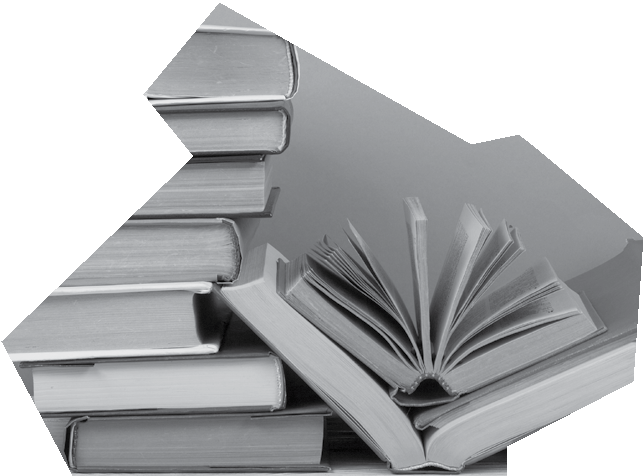 В отношении фотографических изображений людей одновременно действуют авторское право фотографа и права модели на индивидуальность, в том числе право контролировать использова- ние ее образа, особенно в коммерческих целях. В правовых системах разных стран эти права выражаются по-разному. Они могут квалифи- цироваться как право на публичность, право на неприкосновенность частной жизни или даже как правонарушение «введение в заблуждение». Эти права, как правило, считаются сходными с правами собственности. В некоторых странах эти права формировались исключительно в рамках прецедентного права, основанного на судебной практике, в других, особенно в юрисдикциях, где действует континентальное право, они могут быть кодифицированы тем или иным образом.Во многих странах также ограничены права фото- графа на показ или использование коммерческих фотографий, сделанных в общественных местах, на которые изображаются люди, находившиеся в этом месте. Зачастую для этого требуется согласие. Могут быть предусмотрены исключения, к примеру, в отношении публичных личностей или событий, заслуживающих внимания широкой общественности.Является ли нарушением авторского права прои- грывание фоновой музы- ки в торговом центре без разрешения правообла- дателя?В торговых центах часто включают музыку фоном для создания приятной атмосферы. Однако если владельцы торгового центра делают это без разрешения и без уплаты роялти, то они, скорее всего, нарушают авторское право.Авторское право охраняется в течение ограниченного периода. Если в торговых центрах играет не совре- менная популярная музыка, а произведения Баха, Моцарта или Бетховена, уплата роялти композиторам не требуется, поскольку срок действия их авторских прав давно истек. Однако эти произведения часто исполняют известные современные музыканты. В некоторых странах музыкантам предоставляются смежные права на их исполнения, и большинства таких прав подпадает под 50-летний срок охраны. Таким образом, торговые центры могут нарушать права исполнителей, если у них отсутствуют разре- шения музыканта или они не уплатили ему роялти. Проигрывая звукозаписи, торговые центры также могут нарушать права производителей фонограмм.Требуется ли разреше- ние правообладате- лей для распростране- ния их произведений через Интернет?Разрешение необходимо, если только конкретная ситуация не подпадает под какое - либо ограни- чение или исключение. В соответствии с ДАП и ПДАИ, принятыми государствами - членами ВОИС, онлайн-распространение произведений, исполнений и звукозаписей других людей требует получения разрешения правообладателя и уплаты соответствующего вознаграждения. Благодаря своему быстрому развитию Интернет стал для пользователей важным каналом доступа к лите- ратурным произведениям, музыке, фильмам и играм. В 1996 г. после многолетних обсуждений государства - члены ВОИС приняли два договора в области Интернета (ДАП и ПДАИ). Эти догово- ры внесли изменения в положения Бернской и Римской конвенций об авторском праве и смежных правах с учетом реалий цифровой эпохи. С тех пор по всему миру проводится пересмотр наци- онального законодательства с целью введения авторского права и смежных прав, связанных с распространением произведений через Интернет, на основании моделей ДАП и ПДАИ. Множество интернет-пользователей может быстро осущест- влять доступ к произведениям и распространять их, поэтому несанкционированное распростране- ние и использование произведений в Интернете достигает значительных масштабов, несмотря на то, что в соответствии с национальным законода- тельством такие действия требуют разрешения правообладателей. Охрана авторского права в Интернете стала общей проблемой междуна- родного сообщества. Многие страны прилагают усилия для ее решения на политическом, зако- нодательном, правоохранительном и техниче- ском уровнях.ОСНОВЫ ИНТЕЛЛЕКТУАЛЬНОЙ СОБСТВЕННОСТИ: ВОПРОСЫ И ОТВЕТЫ ДЛЯ УЧАЩИХСЯЧто такое ограничения и исключения из авторско- го права?Выражения творческой мысли, в том числе лите- ратура, изобразительное искусство, музыка и фильмы, являются неотъемлемой частью нашей жизни. Для удовлетворения естественных потреб- ностей людей в доступе к ним и их использовании, а также для защиты общественных интересов необходимо уравновешивать авторское право определенными исключениями.Бернская   конвенция,   Соглашение   по   ТРИПС и Договоры ВОИС в области Интернета (ДАП, ДИФ и ПДАИ) позволяют государствам-членам вводить ограничения и исключения из авторско- го права и смежных прав при условии, что они:распространяются лишь на определенные особые случаи, (2) не противоречат нормальному использованию произведения, и (3) не ущемляют необоснованным образом законные интересы автора или правообладателя. Эти критерии часто называют «трехступенчатой проверкой». В случае выполнения критериев использование материа- ла, который в противном случае охранялся бы авторским правом или смежными правами, не требует получения разрешения правообладателя или внесения платы.Ограничения и исключения обычно относятся к одной из двух широких категорий: (1) общие огра- ничения и исключения, например добросовест- ное использование или добросовестная деловая практика, которые применяются к различным типам ситуаций по мере их возникновения, испециальные ограничения и исключения, кото- рые распространяются на определенные кате- гории пользователей, целей использования или того и другого, таких как сообщение новостей, образование (например, в случае использова- ния образовательными учреждениями), личные некоммерческие цели или разрешенные способы использования библиотеками в целях обеспече- ния сохранности материалов или обслуживания их читателей. В большинстве систем авторского права применяются специальные   ограничения и исключения. Все больше таких систем также предусматривают исключения для добросовест- ного использования и добросовестной деловой практики. Эти общие исключения традиционно были характерными для систем общего права, однако в настоящее время они приняты также в некоторых странах, законодательство которых основано на системах континентального права.Так как проверка является абстрактной и была разработана, чтобы обеспечить возможность адаптации систем авторского права и смежных прав к обстоятельствам конкретных стран, разные государства-члены договоров ВОИС об авторском праве и смежных правах применяют ее по-раз- ному. В целом воспроизведение в целях личного изучения, исследования или просмотра, скорее всего, допускается на основании ограничения или исключения. Однако, если вы копируете всю книгу или скачиваете пиратские фильмы из Интернета, в соответствии с законодательством об авторском праве большинства стран это считается наруше- нием авторского права.Какие виды исполнений подпадают под ограниче- ния и исключения?В целом лицензия того или иного рода требуется для большинства публичных исполнений различ- ных типов произведений, хотя для некоторых целей использования лицензионный сбор может быть равным нулю. Необходимость получения лицензии на публичное исполнение зависит от факторов, установленных национальным зако- нодательством, которые отличаются от   стра- ны к стране. В некоторых системах делается исключение для случаев, когда исполнители не требуют и не получают платы от публики. В других системах любое собрание близких родственни- ков или небольшой группы близких знакомых на дому считается публичным собранием, и для использования произведений, охраняемых автор- ским правом или смежными правами, требуется лицензия. При этом исполнение перед публичным собранием может подпадать под исключение по другим причинам, таким как исполнение музыки во время религиозных служб или патриотических парадов. Лицензии на многие категории публичных исполнений обычно оформляются через ОКУ.В случаях, когда исполнения, бесплатные для публики, могут подпадать под исключение, действие ограничений и исключений может распространяться на исполнение даже в том случае, если исполнители получают деньги, в том числе оплату путевых расходов или гонорары за участие, либо неденежные вознаграждения. Иногда публика не вносит плату напрямую, но имеет место непрямой платеж за исполнение. Например, в некоторых ресторанах, где музыканты играют музыку, плата за исполнение включена в цены на еду и сервисный сбор.50ОСНОВЫ АВТОРСКОГО ПРАВАВ чем разница между государственным/обяза- тельным и договорным/ добровольным коллек- тивным лицензировани- ем произведений, охраня- емых авторским правом?В разных странах мира применяются различные подходы к коллективному управлению правами, в том числе государственное/обязательное коллек- тивное управление и договорное/добровольное коллективное управление.Основная разница заключается в природе прав. В случае наличия у правообладателей исключитель- ного права лицензирование осуществляется на основании полномочий, добровольно предостав- ленных всеми или большинством правообладате- лей. Можно запретить использование охраняемых произведений. Лицензирование является важным элементом коллективного управления правами. Если правообладателям предоставляется только право на вознаграждение, что составляет суть недобровольного лицензирования, произведение используется без согласия правообладателей, но они имеют право на справедливое вознагражде- ние. Коллективное управление необходимо для получения вознаграждения и его распределе- ния правообладателям.Опыт показывает, что в зависимости от право- вых, политических, экономических и социальных реалий, а также международных обязательств конкретной страны могут успешно применяться самые разные системы коллективного управления. Природа соответствующих систем ОКУ также влияет на тарифы (называемые иногда «схемами лицензирования»). При согласовании тарифов ОКУ основной принцип заключается в применении ясных, объективных и разумных критериев. Цена выдаваемой лицензии должна быть справедливой и объективной. ОКУ рекомендуется, к примеру, в качестве обоснования своих тарифных предло- жений предоставлять результаты независимого исследования экономической стоимости соот- ветствующих прав на соответствующих рынках. При оценке справедливой стоимости лицензии, выдаваемой ОКУ, должны учитываться все аспек- ты сделки, включая стоимость прав и преимуще- ства, которые коллективное лицензирование дает пользователям, сокращая число необходимых лицензионных договоров.Что такое уведомление об авторском праве?Уведомление об авторском праве служит для информирования других о том, что соответствую- щее произведение охраняется авторским правом, при помощи символа ©, в котором латинская буква «c» означает «copyright». Уведомление об авторском праве было впервые введено Законом США «Об авторском праве» и предусматривается также Всемирной конвенцией об авторском праве. В соответствии с Бернской конвенцией поль- зование авторскими правами и их осуществле- ние не требуют выполнения каких бы то ни было формальностей; такое пользование и осущест- вление не зависят от существования охраны в стране происхождения произведения. Другими словами, охрана авторского права не зависит от выполнения таких формальностей, как уведом- ление об авторском праве, и не ограничивается в случае их невыполнения. С учетом практических преимуществ предоставления информации об авторском статусе и правообладателях текущая международная практика заключается в том, чтобы сопровождать произведения уведомле- нием об авторском праве, явно указывая, что произведение   охраняется   авторским   правом, и сообщая данные правообладателя. В случае произведений в цифровой форме эта информация может предоставляться при помощи связанных с ними метаданных.51Основы товарных знаковТО		А Н52	ИЧто такоетоварный знак?Товарный знак, или бренд, — это знак, используемый для указания происхождения товара или услуги. Термины«товарный знак» и «бренд» описывают одно и то же явление с разных точек зрения. Мы используем термин«товарный знак», когда говорим о правовых характери- стиках, а термин «бренд» — когда речь идет о маркетинге. Зарегистрированный товарный знак пользуется правовой охраной. Товарный знак может стать брендом и оказывать влияние на потребителей в качестве такового только после того, как начнет вызывать новые яркие ассоциации, будет широко разрекламирован и принят потребителями.Для создания сильного бренда необходимо обеспечить его правовую защиту. В большинстве стран мира принята система охраны зарегистрированных товарных знаков; незарегистрированные товарные знаки обеспечены охра- ной в меньшем объеме. Когда незарегистрированный знак приобретет известность, он может стать объектом посягательств. На этом этапе будет труднее бороться с нарушителями прав на него.53ОСНОВЫ ИНТЕЛЛЕКТУАЛЬНОЙ СОБСТВЕННОСТИ: ВОПРОСЫ И ОТВЕТЫ ДЛЯ УЧАЩИХСЯВ чем разница между товарным знаком и фирменным наименова- нием?Фирменное наименование служит для того, чтобы отличать одно коммерческое предприятие от другого. Товарный знак служит для того, чтобы отличать товары или услуги одного коммерческого предприятия от товаров или услуг другого коммер- ческого предприятия. И фирменные наименова- ния, и товарные знаки используются для обозна- чения коммерческих предприятий, но при этом не всегда идентифицируют предлагаемые ими товары или услуги. Граница размывается, когда речь идет о компаниях, занимающихся оказанием услуг, поскольку очень часто фирменное наименование одновременно является названием услуги, тогда как в случае товаров название предприятия и товарный знак, используемый для обозначения конкретного товара, как правило, не совпадают. С точки зрения корпоративного брендинга и репу- тации компании, разница между этими понятиями несущественна, поскольку   и   товарные   знаки, и фирменные наименования заключают в себе доброе имя компании.На практике некоторые компании используют одно и то же слово в качестве товарного знака и в качестве фирменного наименования. Например, группа HAIER владеет также товарными знаками, обеспечивающими охрану прав на использование названия “HAIER” для обозначения производи- мых ею холодильников. Эта практика особенно распространена в сфере услуг. Например, слово Quanjude одновременно является фирменным наименованием группы компаний China Quanjude Group, названием китайского ресторана, извест- ного своей жареной уткой, и товарным знаком оказываемых им услуг банкетного обслуживания.Что такое использова- ние в качестве товарно- го знака?Товарный знак — это знак, используемый для указания происхождения товара. Под исполь- зованием в качестве товарного знака понима- ется размещение знака в местах, где он может указывать на происхождение товара, например на самом товаре, упаковке или таре, в рекламе и т. п. К примеру, Великая китайская стена, древнее оборонительное сооружение, в наши дни стала символом Китая. Многие компании (производи- тели смазочных материалов, компьютеров, авто-мобилей, вина и других товаров) регистрируют товарные знаки со словами «Great Wall» (Великая стена). Если название «Великая стена» разме- щается на указанных товарах или фигурирует в рекламе, оно указывает на различные компании, торгующие этими товарами и, следовательно, используется в качестве товарного знака. Тогда как в тексте, например в изречении «кто ни разу не побывал на Великой китайской стене, тот не может считаться мужчиной» фраза «Великая китайская стена» обозначает именно знаменитое китайское оборонительное сооружение, а не товарный знак какой-либо компании. Таким образом, использо- вание фразы «Великая китайская стена» в тексте не является использованием в качестве товарного знака и, следовательно, не нарушает исключитель- ные права на товарный знак.На какие виды делят- ся зарегистрированные товарные знаки?В зависимости от объекта, для маркировки которо- го используется знак, зарегистрированные товар- ные знаки можно разделить на товарные знаки для обозначения товаров и знаки обслуживания для обозначения услуг. Например, знак Levis для маркировки джинсов является товарным знаком, а знак Air China для обозначения услуг авиаперевозокзнаком обслуживания. Товарные знаки появи- лись раньше, чем знаки обслуживания. В прошлом предприятия оказывали услуги через свои конторы, которые можно было опознавать по фирменным наименованиям. Тогда как товары продавались по всему миру, и их нужно было обозначать товарными знаками. По этой причине охрана общеизвестных товарных знаков, предусмотренная Парижской конвенцией, принятой в 1883 году, первоначально распространялась только на товарные знаки, но не на знаки обслуживания.Существуют два особых типа зарегистрированных товарных знаков: коллективные знаки и сертифи- кационные знаки. Коллективные знаки охраняются в соответствии с Парижской конвенцией, тогда как сертификационные знаки прямо не упомина- ются в ней. Коллективные знаки регистрируются на имя группы, ассоциации или другой органи- зации для использования членами этой группы. Сертификационный знак контролируется органи- зацией, которая может сертифицировать наличие у конкретного товара или услуги определенных свойств. Если товар или услуга, предоставляемые лицом, соответствуют стандартам, установлен- ным сертифицирующим органом (или владельцем54ОСНОВЫ ТОВАРНЫХ ЗНАКОВсертификационного знака), такому лицу разреша- ется использовать сертификационный знак для«сертификации» качества его товара или услуги.Что такое общеизвестный товарный знак?Понятие общеизвестных товарных знаков впер- вые упоминается в Парижской конвенции, одна- ко в ней не приводится его четкое определе- ние. Соглашение по ТРИПС расширяет понятие общеизвестных товарных знаков, включая в него помимо товарных знаков знаки обслуживания, но также не содержит определения общеизвестного товарного знака. Термин «общеизвестный товар- ный знак» в целом обозначает знак, который имеет хорошую репутацию на рынке и отлично известен соответствующему сегменту потребителей.В соответствии с законодательством о товарных знаках общеизвестные товарные знаки охра- няются сильнее, чем обычные товарные знаки. Большинство стран предоставляют охрану толь- ко при условии регистрации товарного знака. Незарегистрированные товарные знаки практи- чески не защищены законом, если только они не приобрели определенное влияние в результате использования. Однако охрана общеизвестного товарного знака не зависит от регистрации.Более того, объем охраны общеизвестного товар- ного знака шире, чем объем охраны обычных товарных знаков. Допустим, компания А зареги- стрировала товарный знак Red Bull для безал- когольных напитков, а компания Б использует этот товарный знак для ядохимикатов. Поскольку безалкогольный напиток существенно отличается от ядохимикатов, действия компании Б не нару- шают права на товарный знак компании А. Но если товарный знак компании А является обще- известным, его использование для ядохимикатов может создать у людей впечатление, будто напиток компании А имеет вкус ядохимикатов, что нане- сет ущерб интересам компании А. В этом случае действия компании Б, скорее всего, испортят репутацию товарного знака А и, таким образом, нарушат права на товарный знак компании А.Следует отметить, что при оценке степени извест- ности товарного знака учитывается лишь целевой сегмент, а не все потребители. Многие продукты имеют специфических потребителей. Например, некоторые бренды специализированного спор- тивного снаряжения известны только тем потре- бителям, которые интересуются или занимаютсясоответствующим спортом, и не знакомы людям, далеким от него. Незнание последними этих брен- дов не означает, что товарные знаки не являются общеизвестными. Таким образом, при опреде- лении популярности товарного знака следует опрашивать только потребителей, принадлежащих к целевым группам.Обязательна ли защита товаров зарегистрирован- ным товарным знаком?Регистрация товарного знака не является обяза- тельным условием его использования.Тем не менее использование незарегистрирован- ных товарных знаков влечет за собой значитель- ные правовые риски. Во многих странах права на товарные знаки предоставляются по принципу первого заявителя. То есть исключительное право на товарный знак получает первый, кто подаст заявку, независимо от фактического использо- вания знака.Если компания использует незарегистрированный товарный знак, существует риск того, что его зарегистрирует кто-нибудь другой. В этом случае компания сможет пользоваться своим товар- ным знаком только в объеме первоначального использования без возможности его расширения. Кроме того, если не был проведен тщательный поиск аналогичных знаков, незарегистрированный товарный знак может оказаться идентичным или сходным с зарегистрированным товарным знаком, принадлежащим кому-нибудь другому, что порож- дает риск нарушения прав на товарные знаки третьих лиц. Создание общеизвестного бренда на основе незарегистрированного товарного знака требует значительных вложений сил и средств. Тогда как в случае регистрации регистрант полу- чает исключительное право на использование своего товарного знака и может быть уверен в стабильности своих прав на товарный знак, поскольку никакая другая организация, физиче- ское лицо или группа лиц не могут использовать его без разрешения.Что такое различитель- ная способность товарно- го знака?Различительная   способность   товарного   знакаэто отличительные признаки, позволяющие устанавливать происхождение товара или услуги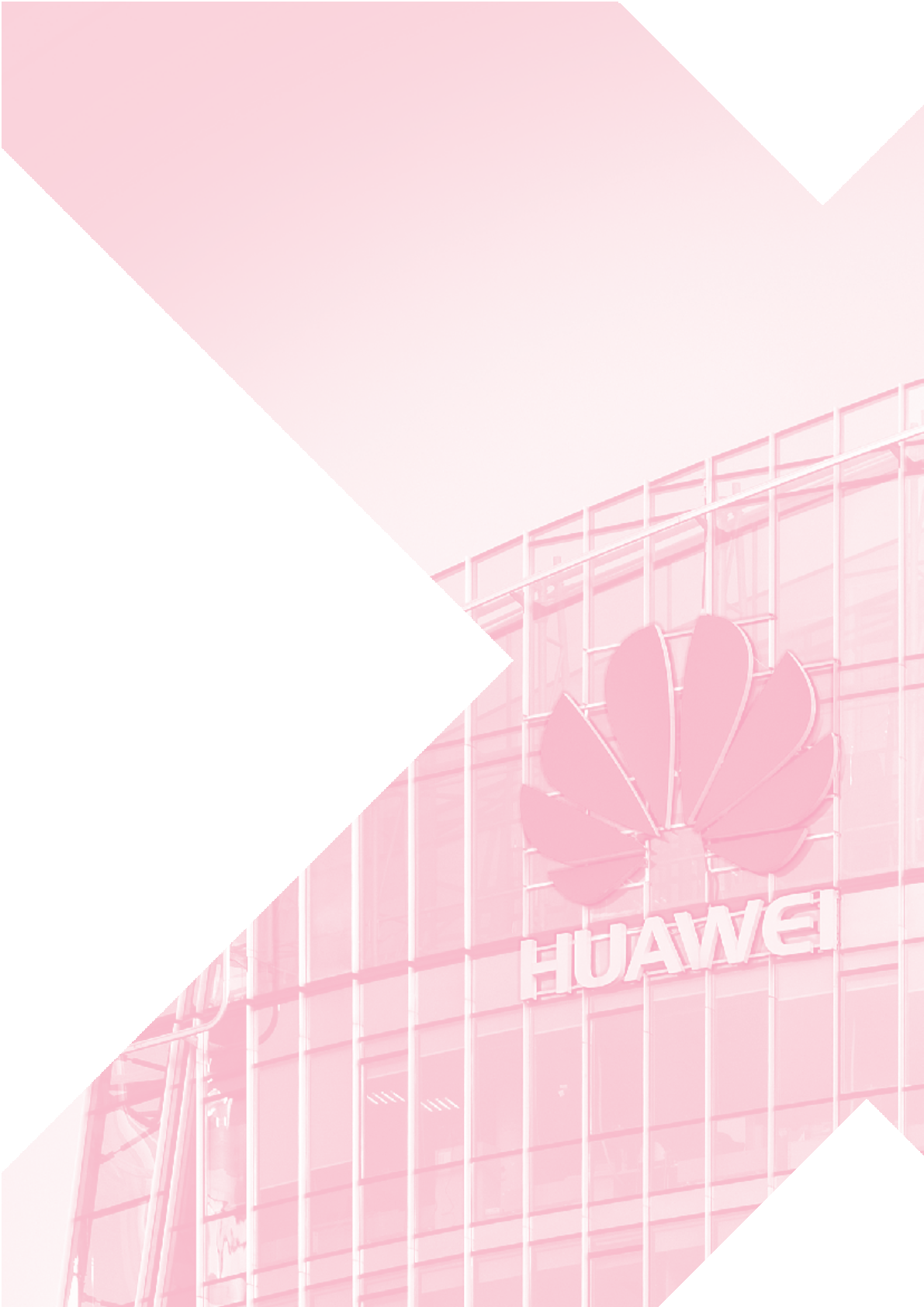 55ОСНОВЫ ИНТЕЛЛЕКТУАЛЬНОЙ СОБСТВЕННОСТИ: ВОПРОСЫ И ОТВЕТЫ ДЛЯ УЧАЩИХСЯпо товарному знаку. Если знак не позволяет уста- новить происхождение товара, он не выполняет функцию товарного знака. Приобретение товар- ным знаком различительной способности похоже на марафонский забег. Важно иметь некоторое преимущество на старте, но еще важнее не сойти с дистанции.Неологизмы, придуманные компанией, такие как SONY, Haier и Kodak, обладают различительной способностью сами по себе, в отличие от уже существующих слов, таких как Apple, Shell, Amazon и т. п. Однако товарный знак Apple смог приоб- рести огромную популярность, что доказывает важность усердной работы над своим брендом.Если при создании товарного знака допущена ошибка, например нарушено запретительное положение о регистрации товарных знаков, вы выбываете из участия в марафоне. К примеру, если логотип очень похож на герб государства, в его регистрации будет отказано. Даже если по счастливой случайности его все же зарегистри- руют, скорее всего, регистрация будет объявлена недействительной. Такого рода товарный знак похож на старый автомобиль, который не ремон- тируется и в любой момент может сломаться.Следует отметить, что различительная способ- ность товарного знака связана с обозначаемыми им товарами и услугами. Например, товарный знак Apple, несомненно, обладает различительной способностью при использовании для маркировки компьютеров и мобильных телефонов, но лишен этого свойства в случае использования на соке, поскольку люди подумают, что Apple означает просто яблочный сок.Что такое родовое назва- ние?Родовое название в контексте законодательства о товарных знаках обозначает название продук- та, которое в силу закона или общепринятого употребления стало родовым. При определении того, является ли термин родовым, учитываются национальные и (или) отраслевые стандарты. Если целевой сегмент потребителей считает, что назва- ние может обозначать класс товаров, его следует считать родовым названием, ставшим таковым в результате общепринятого употребления. Тот факт, что рассматриваемое название указано в качестве названия продукта в профессиональном справочнике или словаре, может использоваться в качестве справочной информации при установ- лении того, приобрел ли термин родовой характер56вследствие общепринятого употребления или нет. Родовое название — это общее название опре- деленного вида товаров, которое не позволяет установить происхождение товара. Оно не может охраняться в качестве товарного знака, так как не обладает различительной способностью.В торговле такое может произойти в том случае, если владелец товарного знака использует свой товарный знак в качестве названия товара, тогда конкуренты могут последовать его примеру и начать называть свои товары товарным знаком этого лица. Если владелец товарного знака не приложит усилия для защиты своих прав на него, знак может в конце концов стать родовым назва- нием класса товаров. С этого момента товарный знак теряет свою основную функцию по указанию происхождения товара и, следовательно, больше не может использоваться в качестве товарного знака.Какие элементы могут использоваться в товар- ных знаках?Товарный знак помогает определить происхож- дение товара при помощи человеческих чувств. Люди считывают сообщения глазами, ушами, носом и другими органами, но главным образом глазами. На практике наибольшее распростра- нение получили товарные знаки, которые можно увидеть. В соответствии с Соглашением по ТРИПС в качестве условия регистрации государства-чле- ны могут предъявлять требование визуального восприятия знаков.К элементам, которые могут использоваться в качестве визуально воспринимаемого товарного знака, относятся слова, буквы, цифры, изобрази- тельные элементы и цвета. Разумеется, товарный знак может состоять из двух таких элементов или более. Например, корпоративный товарный знак Microsoft состоит из слова и изображения.При описании элементов, которые можно заре- гистрировать в качестве товарных знаков, в Соглашении по ТРИПС не упоминаются объем- ные (трехмерные) знаки. Однако многие страны и территории, такие как Европейский союз (ЕС), Китай и США, разрешают регистрировать их в качестве товарных знаков. Известными примерами объемных товарных знаков является стеклянная бутылка «Кока-кола», внешний вид шоколадных конфет Ferrero Rocher и форма зажигалки Zippo. На практике при экспертизе объемных товарных знаков зачастую предъявляются более строгие требования, ведомство может затребовать дока-зательства того, что объемные товарные знаки использовались в течение длительного времени и приобрели различительную способность.Преимущество такого нетрадиционного знака, как звуковой товарный знак, состоит в том, что он посылает потребителям психологические намеки. Многие солидные компании имеют уникальные звуковые знаки. Например, большинству потре- бителей известен рев льва, который звучит в начале фильмов Metro-Goldwyn-Mayer и звук Hello Moto компании Motorola. Признанные звуковые товарные знаки есть в Китае, ЕС и его государ- ствах-членах, а также в США.Ароматические товарные знаки (которые воспри- нимаются обонянием) используются редко. Один из примеров — нитки для вышивания компа- нии OSEWEZ с запахом плюмерии, одобренные Советом по рассмотрению споров и апелляций в связи с товарными знаками Ведомства по патен- там и товарным знакам США в 1990 г.Почему некоторые знаки не могут быть зареги- стрированы в качестве товарных знаков?Товарные знаки служат мостиком между потреби- телями и производителями, помогая потребителям установить ассоциацию между продуктом и его происхождением и правильно выбрать товары, которые они хотят купить. Однако товарный знак,сходный с названием страны или государствен- ным гербом, не только не способен указывать на происхождение товаров, но может даже вводить в заблуждение относительно происхождения това- ров или услуг и порочить достоинство страны. Знак, оскорбляющий верования других людей или пропа- гандирующий расовую дискриминацию, также не может использоваться в качестве товарного знака.Кроме того, не подлежат регистрации в каче- стве товарного знака знаки, посылающие явно преувеличенные или вводящие в заблуждение сообщения, — например, фраза «чистая платина», используемая в отношении зажигалки, формирует у потребителей ложное впечатление, что зажигал- ка сделана из чистой платины.Каким образом определя- ется объем охраны прав на товарные знаки?Товарный знак состоит из двух частей: знак и товары или услуги, представляемые этим знаком. Например, товарный знак Apple, используемый в отношении компьютеров, и товарный знак Apple, используемый для смартфонов, — это два разных товарных знака. При подаче заявки на регистрацию товарного знака заявитель должен выбрать знак и товары или услуги, которые будут им обозначаться.Однако защита товарного знака не ограничивается знаком и товарами, указанными в свидетельстве о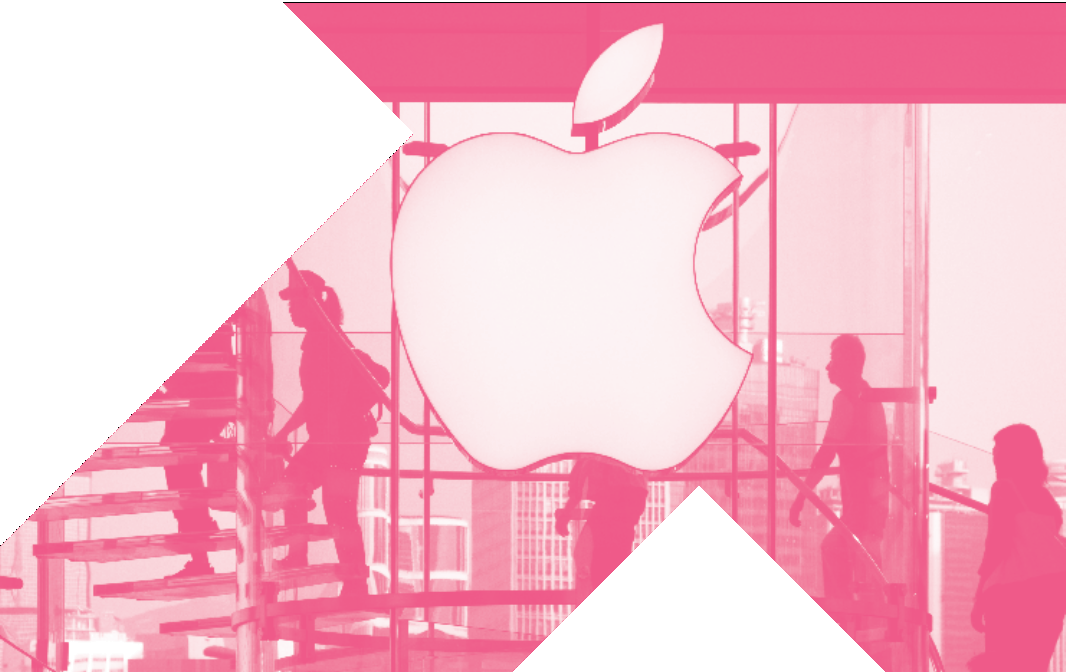 57ОСНОВЫ ИНТЕЛЛЕКТУАЛЬНОЙ СОБСТВЕННОСТИ: ВОПРОСЫ И ОТВЕТЫ ДЛЯ УЧАЩИХСЯрегистрации товарного знака; если не распростра- нить ее надлежащим образом на сходные товар- ные знаки, такую защиту можно легко обойти. Например, знаки OLAY и OKLY очень похожи, как и знаки adidas и odidas. Следовательно, они могут ввести потребителей в заблуждение. Рассмотрим другой пример: и минеральная, и столовая гази- рованная вода (обычная вода с добавлением угле- кислого газа) относятся к напиткам, но их легко перепутать, если товарный знак, зарегистриро- ванный для минеральной воды, будет размещен на столовой воде. Для оценки степени сходства двух товаров широко применяется Международная классификация товаров и услуг для регистрации знаков (Ниццкое соглашение).Как определить, нару- шает ли товарный знак права на существующие товарные знаки?При определении факта нарушения прав на товар- ный знак учитываются два аспекта: (1) сходство между двумя знаками и между товарами, которые ими обозначаются, и (2) вероятность возникнове- ния путаницы. Если есть два идентичных товарных знака «Полярный медведь» и один из них исполь- зуется для стирального порошка, а другой — для холодильников, маловероятно, что потребители перепутают их, поскольку это разные товары. Эти два товарных знака могут мирно сосуществовать. Два разных товарных знака, например Huawei и Apple, используемые для маркировки идентичных товаров, а именно мобильных телефонов, также не нарушают права друг на друга.При оценке сходства двух товарных знаков используются стандарты «общей внимательности соответствующей группы потребителей», «целост- ного восприятия» и «изолированного сравнения». В рамках этого подхода по сути моделируется процесс совершения покупок потребителями. Например, когда потребители хотят приобре- сти в супермаркете товары любимых брендов, они обычно ищут их, полагаясь на зрительную память. Найдя такой товар, потребители кладут его в корзину для покупок без дополнительного изучения. Потребители товаров разных типов относятся к разным категориям людей и проявля- ют внимательность в разной степени. Например, покупатели медицинского оборудования, как правило, обладающие высокой квалификацией, и покупатели ювелирных изделий будут гораздо более внимательными, чем обычные покупатели продуктов первой необходимости.При определении сходства между товарами следу- ет учитывать такие факторы, как функции, цели использования, промышленный сектор, каналы продаж и потребители товаров. Кока-кола и мине- ральная вода относятся к напиткам и обычно стоят на одной полке в супермаркете — это сходные товары. Для сравнения двух типов товаров очень удобно использовать Ниццкую классификацию товаров и услуг. Однако если имеются достаточные доказательства того, что два продукта, по мнению потребителей, как-то связаны между собой, хотя и относятся к разным классам, то этот фактор может иметь больший вес, чем Ниццкая классификация.Что такое Ниццкая клас- сификация?В целях классификации товаров и услуг для реги- страции товарных знаков 15 июня 1957 г. в Ницце, Франция, было подписано Ниццкое соглашение, которое вступило в силу 8 апреля 1961 г. В соот- ветствии с Ниццкой классификацией, товары делятся на 34 класса, а услуги — на 11 классов, что сильно упрощает поиск товарных знаков и управление ими. В некоторых странах, например в Китае и Японии, классы разделены на группы. Группы, как правило, состоят из товаров сходного характера, и это помогает заявителям более инту- итивно понимать, что между ними общего и какой объем охраны предусмотрен для таких товаров.К примеру, китайская Таблица схожих товаров и услуг, основанная на 11-й редакции Ниццкой класси- фикации (2017 г), предусматривает 13 групп схожих товаров класса 25 «одежда, обувь, головные уборы». К группе 2501 «одежда» относятся десятки товаров, в том числе «рабочие комбинезоны 250010», «рабо- чая одежда 250010», «свитера 250034», «пуловеры250034», «рубашки 250042», «рубашки с короткимрукавом 250044» и «одежда* 250045».Подавая заявку, заявитель должен указание назва- ние конкретного товара, например «свитер», а не название группы «одежда» или класса «одежда, обувь, головные уборы».В чем заключается прин- цип регистрации товар- ных знаков?Важная роль товарных знаков как средства связи между производителями и потребителями реали- зуется в процессе использования, а не в результате регистрации. Товарный знак может использоваться58ОСНОВЫ ТОВАРНЫХ ЗНАКОВна товаре или его упаковке либо в рекламе товара. По мнению многих компаний, масштабные реклам- ные кампании являются важным способом повы- шения заметности их товарных знаков. Но если использование товарных знаков так важно, почему в соответствии с законодательством о товарных знаках многих стран владелец товарного знака обычно определяется по принципу первого заяви- теля, а не по принципу первого использования?Может показаться, что определение владельца товарного знака по принципу первого заявителя вопреки интересам преждепользователей лишено гибкости, однако этот подход предусматривает четкие стандарты для установления владельца прав на товарный знак, облегчая таким образом управление товарными знаками и судебное произ- водство в случае возникновения споров. Принцип первого использования, напротив, позволяет соблюсти права преждепользователей, но может усложнить определение владельца. В случае спора расследование и сбор доказательств могут быть затруднительными. При отсутствии стабильности прав на товарные знаки предприниматели не захо- тят вкладывать средства в продвижение своих товарных знаков. В целом принцип первого заяви- теля более предпочтителен, чем принцип первого использования, и принят большинством стран мира.Что такое эксперти- за товарного знака на предмет соответствияформальным требовани- ям и по существу?Национальные ведомства по товарным знакам применяют два подхода к экспертизе заявок на регистрацию товарных знаков: экспертиза по существу и формальная экспертиза. В странах, где применяется экспертиза по существу, ведомство по товарным знакам проводит экспертизу заявки на предмет соответствия как формальным, так и существенным требованиям. Если заявка соот- ветствует регистрационным требованиям, она будет одобрена к регистрации; в противном случае заявка отклоняется. В странах, где применяется формальная экспертиза, ведомство по товарным знакам уделяет основное внимание формаль- ным аспектам материалов заявки и процедурным вопросам. Регистрация производится, если заяви- тель выполнил формальные требования.Даже в тех юрисдикциях, где используется экспер- тиза по существу, она проводится в разном объе- ме. В некоторых странах, таких как Китай, Япония и США, органы по товарным знакам проводятэкспертизу всех аспектов заявки на регистрацию товарного знака, чтобы выяснить, не нарушает ли заявка какие-либо запретительные положения и не противоречит ли она какому-либо более раннему праву на зарегистрированный товарный знак. В других частях мира, таких как ЕС и его государства-члены, ведомства проверяют только соответствие заявки на регистрацию товарного знака запретительным положениям.Что такое системы возра- жений против реги- страции и признания регистрации товарного знака недействительной?Во многих странах после завершения формаль- ной экспертизы заявки на регистрацию товар- ного знака и перед регистрацией проводится публикация заявки. Если кто-нибудь заметит, что заявка противоречит каким-либо запретительным положениям законодательства о товарных знаках либо его собственным правам и интересам, такое лицо может выдвинуть возражения, чтобы воспре- пятствовать регистрации товарного знака. Если заинтересованное лицо пропустит сроки пода- чи возражений и товарный знак будет успешно зарегистрирован, оно может подать заявку на признание регистрации недействительной.С точки зрения защиты прав на товарный знак, подача возражений против регистрации намного более эффективна, чем иски о признании реги- страции недействительной. В рамках процеду- ры подачи возражений возражающая сторона находится в более выгодном положении, так как заявка на регистрацию товарного знака еще не удовлетворена. Иск о признании регистрации недействительной представляет собой оспари- вание прав на товарный знак после регистрации. Пока такой иск не удовлетворен, соответствующий товарный знак считается действительным. Кроме того, признание регистрации недействительной может подлежать проверке в порядке судебного надзора, в результате чего процесс затягивается.Что такое представитель- ство интересов по вопро- сам товарных знаков?Заявитель может привлечь агентство (или пове- ренного) по товарным знакам для подачи заявки на регистрацию товарного знака от его имени. Поскольку оформление заявки на регистрацию59ОСНОВЫ ИНТЕЛЛЕКТУАЛЬНОЙ СОБСТВЕННОСТИ: ВОПРОСЫ И ОТВЕТЫ ДЛЯ УЧАЩИХСЯтоварного знака занимает много времени (зача- стую на это уходит больше года), требует выполне- ния сложных правовых и процедурных требований и может быть связано со множеством неожидан- ных препятствий, для выполнения этой задачи требуется знание соответствующих процедур и процессов, предусмотренных законодательством. Агентство по товарным знакам, обладающее соот- ветствующим опытом, разбирающееся в экспер- тизе товарных знаков и судебных процедурах и правилах, может более точно оценить ситуацию и помочь клиенту решить возникшие проблемы. Кроме того, во многих странах привлечение пове- ренного для представления интересов заявителя в ведомстве является обязательным в ситуаци- ях, когда заявитель не проживает или не имеет предприятия в стране подачи заявки и у него нет адреса для получения официальных уведомлений.Что такое связанные товарные знаки?Объем охраны товарного знака определяется как знаком, так и обозначаемыми им товарами и услугами. Чтобы расширить объем охраны товар- ного знака и помешать другим нажиться на его репутации, заявитель может подать заявку на ряд сходных знаков и включить больше товаров в испрашиваемый объем охраны.Связанными знаками называют группу или ряд сходных товарных знаков, зарегистрированных владельцем товарного знака для идентичных или сходных товаров. Например, чтобы защитить свой товарный знак 娃哈哈, группа China Wahaha Group зарегистрировала также товарные знаки 哈娃娃, 娃娃哈, 哈哈娃, 笑哈哈, WAHAHA и WA HA HA.Что такое защитные товарные знаки?Защитные товарные знаки — это идентичные товар- ные знаки, которые владелец товарного знака реги- стрирует для товаров или услуг нескольких классов. Подобно щиту, который защищает от стрел, защит- ные товарные знаки используются для расширения круга товаров и услуг с целью предотвращения возможного нарушения. К примеру, китайская груп- па Lenovo зарегистрировала свой товарный знак LENOVO для всех классов товаров и услуг.Владелец товарного знака обязан использовать его. Если товарный знак не используется в течение трех лет подряд, он подлежит аннулированию. Во многих странах, включая Китай, существует риск60аннулирования связанных и защитных товарных знаков. Если владелец товарного знака использует только свой основной товарный знак, связанные и защитные товарные знаки могут быть аннулиро- ваны по причине неиспользования. Однако до тех пор, пока кто-нибудь не подаст иск об аннулиро- вании и такой иск не будет удовлетворен, все эти товарные знаки остаются в силе. Защитные товар- ные знаки — это по сути стратегия, позволяющая владельцу товарного знака за дополнительные деньги укрепить границы безопасной зоны.Каков срок действия охраны товар-ных знаков?В соответствии с Соглашением по ТРИПС срок охра- ны товарного знака должен составлять не менее семи лет; наиболее распространен срок регистрации в 10 лет. Кроме того, срок действия зарегистрированного товарного знака может продлеваться неограничен- ное количество раз. Хотя и патенты, и товарные знаки относятся к промышленной собственности, срок действия товарных знаков подлежит продлению, а срок действия патентов — нет.Товарные знаки по сути являются коммерческими обозначениями, ценность которых проистекает из репутации, возникающей в результате их исполь- зования в коммерческой деятельности. Если не предусмотреть возможность продления регистрации товарного знака, по истечении срока действия охрана будет снята и владелец товарного знака потеряет вложенные в него средства. Кроме того, это приведет к неразберихе на рынке, поскольку потребители не смогут покупать товары ранее знакомых им брендов.Запатентованное изобретение — это интеллекту- альное достижение, ценность которого происте- кает из творчества изобретателя, при этом число решений технической задачи зачастую ограниче- но. Если бы патенты можно было бы продлевать бесконечное число раз, это позволило бы право- обладателю монополизировать определенную технологию на неограниченный период времени, что сдерживало бы научно-технический прогресс и наносило бы ущерб общественным интересам.Почему владелец товар- ного знака обязан использовать его?Если владелец патента, т. е. промышленной собственности, не использует или недостаточно активно использует свой патент, может возник-ОСНОВЫ ТОВАРНЫХ ЗНАКОВнуть необходимость в принудительных лицензиях, однако это не приведет к снятию с изобретения правовой охраны. С другой стороны, владелец товарного знака обязан его использовать. Если товарный знак не используется более трех лет подряд, он может быть аннулирован.Жизнь товарного знака зависит от его использова- ния. Если о нем надолго забывают, он теряет свою функцию обозначения происхождения товаров или услуг. Хотя с точки зрения права такой товарный знак продолжает существовать, в реальности он мертв. Кроме того, заявители стремятся выбирать хорошо звучащие, запоминающиеся и узнаваемые товарные знаки. К сожалению, число таких названий ограни- чено, поэтому необходимо чистить реестр товарных знаков, исключая из него товарные знаки, которые долго не используются, и оптимизируя таким обра- зом ресурсы по регистрации товарных знаков.Какие более ранние права могут вступать в конфликт с правами на товарные знаки?В правовой системе различные права часто конфликтуют друг с другом, и права на товар- ные знаки не являются исключением. Права на товарные знаки могут вступать в конфликт с более ранними авторскими правами, правами на фирменные наименования, промышленные образцы, имя или внешность.Товарный знак указывает на происхождение това- ра, тогда как фирменное наименование обозна- чает определенное предприятие, при этом оба они являются коммерческими обозначениями. Если кто-нибудь попытается зарегистрировать в качестве товарного знака фирменное наименова- ние общеизвестной компании, например P&G, он нарушит права на фирменное наименование P&G.Изобразительные элементы и музыка, которые могут использоваться для создания товарного знака, также являются объектами авторско-пра- вовой охраны. Если вы зарегистрируете в качестве товарного знака охраняемое авторским правом произведение искусства или музыку, вы може- те тем самым нарушить более ранние автор- ские права.Товарным знаком может быть объемный знак, а промышленные образцы, которые обладают эсте- тической привлекательностью и могут использо- ваться в промышленности, зачастую бывают какраз объемными. Поэтому права на товарный знак также могут противоречить более ранним правам на промышленный образец.Права на имя и внешность относятся к правам личности. На практике, если тезка знаменитости подает заявку на регистрацию своего имени в качестве товарного знака, ведомство по товарным знакам может отказать в регистрации по причине нарушения интересов общественности, выходяще- го за рамки добросовестного использования, или по причине конфликта с именем знаменитости.Что такое монопольное, исключительное и общее лицензирование товар- ных знаков?Монопольная лицензия — это лицензия, в соот- ветствии с которой владелец товарного знака разрешает использовать его товарный знак только одному лицензиату и сам не может использовать этот товарный знак на установленной терри- тории в течение указанного периода времени. Исключительная лицензия позволяет лицензиату использовать товарный знак на условиях исклю- чительности, однако владелец товарного знака может продолжать пользоваться им. Согласно обычной лицензии владелец товарного знака разрешает лицензиату использовать товарный знак, при этом он сам сохраняет право использо- вать товарный знак и может давать разрешения на его использование другим лицензиатам.Первая из этих трех лицензий — монопольная лицензия — предоставляет лицензиату макси- мальные полномочия. В случае нарушения прав на товарный знак законодательство многих стран дает лицензиату право подавать иски от своего имени, поскольку, будучи единственным пользова- телем, он страдает больше всех. В рамках исклю- чительной лицензии лицензиат получает меньше прав. Ему разрешается подавать иски совместно с владельцем товарного знака. Лицензиат может подать самостоятельный иск, если только владе- лец товарного знака воздерживается от предъяв- ления иска. В случае общей лицензии лицензиат не имеет права подавать иски от своего имени, поскольку является лишь одним из лицензиатов, если только он не получит специальное разреше- ние от владельца товарного знака.61ОСНОВЫ ИНТЕЛЛЕКТУАЛЬНОЙ СОБСТВЕННОСТИ: ВОПРОСЫ И ОТВЕТЫ ДЛЯ УЧАЩИХСЯПочему принудитель- ное лицензирование не применяется к товар- ным знакам?Обязательное или принудительное лицензиро- вание применяется к патентам на изобретения и полезные модели, но не к товарным знакам. Это объясняется тем, что предметом принудитель- ного лицензирования должны быть результаты умственного труда, тогда как товарный знак по сути является коммерческим обозначением.Допустим, в стране наступает кризис в области здравоохранения, порождающий необходимость в массовом производстве запатентованного лекар- ственного препарата, принадлежащего компании А. В такой ситуации принудительное лицензирование лекарственного препарата будет оправданным. Но вовсе не обязательно маркировать лекарственный препарат, произведенный лицензиатом, товарным знаком компании А. Наличие или отсутствие на лекарственном препарате товарного знака никак не влияет на его эффективность. Напротив, исполь- зование на лекарственном препарате товарного знака компании А заставит общественность думать, что он произведен компанией А, а не лицензиатом.Что такое символ зареги- стрированного товарно- го знака?Признанный на международном уровне символ зарегистрированного знака выглядит как ® (от англ.«register») и указывает на то, что предшествующийему товарный знак зарегистрирован. Некоторые компании используют знак TM (от англ. «trade mark»), указывающий на то, что слово или символ являются товарным знаком. Это означает, что товарный знак не зарегистрирован или заявка на регистрацию товарного знака находится на рассмотрении. Кроме того, владелец товарного знака имеет право, но не обязан, использовать символ регистрации. Это озна- чает, что он может размещать, а может и не разме- щать этот символ рядом со своим товарным знаком.Что такое использова- ние товарного знака для описания?Современное законодательство о товарных знаках допускает присутствие в товарном знаке нераз- личительных элементов, например слова «кола» в знаке «Кока-кола». Разрешена регистрацияэлементов, которые не являются различительными по своей природе, но приобрели различительную способность в результате использования, напри- мер слово Wuliangye, которое изначально означало спиртной напиток на основе пяти злаков.Если бы использование слова «кола» запретили после регистрации товарного знака «Кока-кола», это нанесло бы ущерб общественным интересам и не появился бы знак «Пепси-кола». В Соглашении по ТРИПС говорится следующее: «Члены могут предусматривать ограниченные исключения из прав, предоставляемых товарным знаком, напри- мер добросовестное использование описательных выражений, при условии, что такие исключения учитывают законные интересы владельца товар- ного знака и третьих лиц».Также следует отметить, что использование товар- ного знака для описания имеет место в том случае, если знак используется для маркировки товара в смысле законодательства о товарных знаках. Если название «Кока-кола» используется не в качестве товарного знака (обозначающего происхождение товара), например упоминается в книге, об исполь- зовании товарного знака для описания речь не идет.Что такое использова- ние товарного знака для указания?Поскольку товарный знак является для своего владельца важным активом и средством конку- рентной борьбы, владелец теоретически имеет право запрещать остальным использовать его товарный знак без разрешения. Однако в реаль- ности использование товарного знака некоторыми другими лицами является оправданным, поскольку он нужен им для предоставления потребителям информации об их товарах.Возьмем, к примеру, компьютеры Apple. Компьютерным магазинам, мастерским по ремон- ту и поставщикам деталей для изделий Apple необходимо использовать товарный знак Apple, чтобы объяснить, какими товарами они торгуют или какие услуги они оказывают. Однако, если они действуют недобросовестно (например, если они являются независимыми предприятиями, но выда- ют себя за получателей франшизы либо продают подержанные компьютеры под видом новых), такие лица могут выходить за рамки добросовестного использования и нарушать интересы владельца товарного знака.62ОСНОВЫ ТОВАРНЫХ ЗНАКОВВ чем разница между аннулированием реги- страции товарного знака и объявлением регистра- ции недействительной?И аннулирование регистрации, и объявление ее недействительной приводят к утрате прав на товарный знак, однако между этими двумя проце- дурами есть существенные различия. Основанием для аннулирования регистрации являются пробле- мы, связанные с использованием товарного знака. Например, если владелец товарного знака ненад- лежащим образом вносит изменения в товарный знак или информацию о владельце товарного знака. В результате этой процедуры права на товарный знак теряют силу с даты аннулирования. Если товарный знак был зарегистрирован 13 янва- ря 2016 г., затем аннулирован в связи с ненадле- жащим использованием и об аннулировании было объявлено 14 июня 2018 г., права на товарный знак прекращаются в июне 2018 г.Регистрация товарного знака объявляется недействительной в связи с изъянами товарного знака, присутствующими на этапе подачи заявки. Товарный знак, как и наименование компании, может быть признан недействительным в связи с тем, что он наносит ущерб общественным инте- ресам. Если бы регистрация товарного знака из предыдущего абзаца была объявлена недей- ствительной, он считался бы несуществующим с января 2016 г.Что такое параллель- ный импорт?По мере глобализации экономики многие крупные бренды строят фабрики за рубежом для распро- странения своих товаров по всему миру. Хотя эти товары продаются под тем же товарным знаком, их технические характеристики и цены могут отли- чаться. В результате некоторые торговцы покупа- ют дешево, а продают дорого, играя на разнице цен в разных странах. В отличие от контрафактных товаров, параллельно импортируемые товары не являются подделкой, поскольку выпускают- ся настоящим производителем и маркируются подлинными товарными знаками. Эта практика отличается от импорта контрафактных товаров или товаров черного рынка, поэтому ее называют«параллельным импортом» или «серым рынком».Параллельный импорт — это побочный эффект дисбаланса   между   региональными   рынками.Компании-владельцы товарных знаков стараются сегментировать рынки, используя различные стра- тегии ценообразования, и получать максимально высокие прибыли, а разрыв цен порождает поток товаров с рынков с низкими ценами на рынки с высокими ценами. Обычно после законной прода- жи товаров владелец товарного знака не имеет возможности использовать права на него для вмешательства в работу рынка, поскольку обрат- ное могло бы негативно повлиять на рыночные сделки. Это доктрина исчерпания прав. Однако в настоящее время на международном уровне не согласован общий подход к вопросу исчерпания прав на товарные знаки.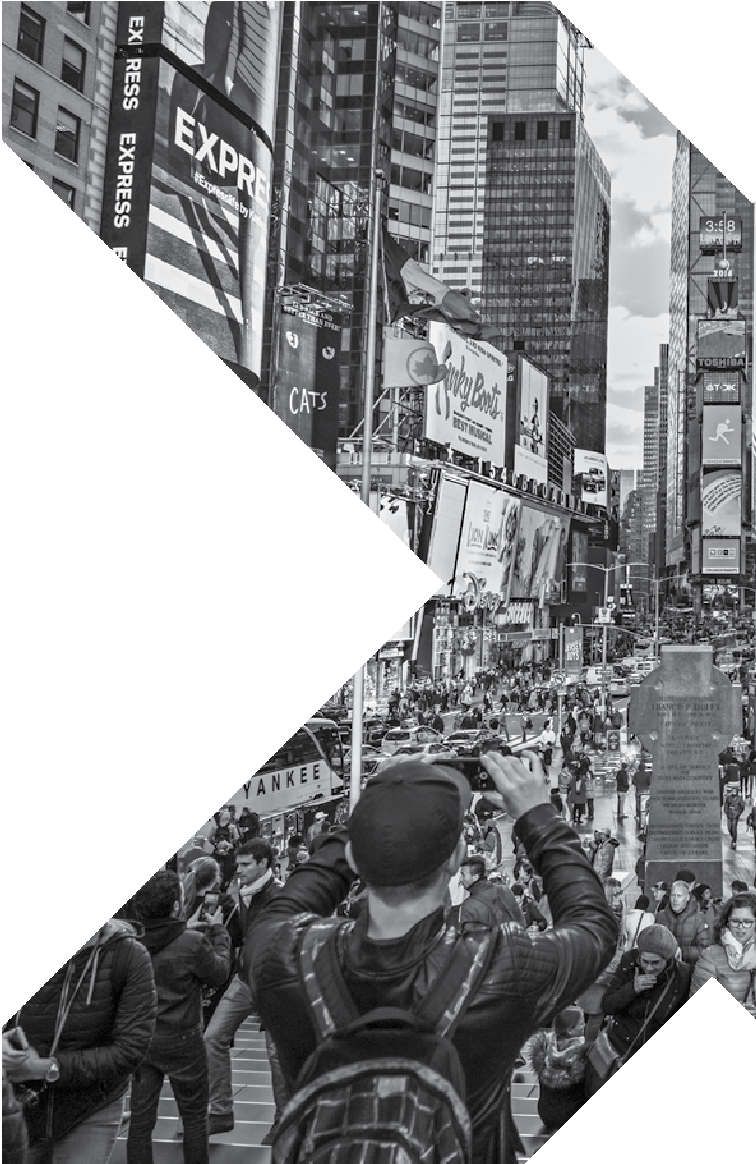 63Основы других форм ИСД Р	ОГЫС64Почему необходимо охранять топологии интегральных микросхем?Интегральная микросхема, также известная как чип или полупро- водник, представляет собой электронную схему с определенными функциями. С помощью полупроводниковых технологий в нее интегрируется определенное количество простых электронных компонентов, таких как резисторы, конденсаторы и транзисторы, а также токопроводящие дорожки между ними. Интегральные микро- схемы являются основной индустрии информационных технологий и движущей силой ее быстрого роста. Их технический уровень и степень развития стали важными показателями конкурентоспо- собности и общего потенциала страны.Инновации в области интегральных микросхем воплощаются в виде трехмерных схем компонентов и связей интегральной цепи или так называемых топологий интегральных микросхем. На независимую разработку новой сверхбольшой интегральной микросхемы, как правило, уходит несколько лет и миллионы долларов. Тогда как незаконное воспроизведение схемы после того, как она поступит в продажу, обходится всего в несколько десятков тысяч долла- ров. Ввиду характеристик интегральной микросхемы невозможно обеспечить ее охрану средствами существующей патентной системы или системы авторского права. Для защиты топологий интеграль- ных микросхем от незаконного копирования и пресечения такой деятельности необходимо специальное законодательство.65ОСНОВЫ ИНТЕЛЛЕКТУАЛЬНОЙ СОБСТВЕННОСТИ: ВОПРОСЫ И ОТВЕТЫ ДЛЯ УЧАЩИХСЯВ чем разница между топологией интегральной микросхемы и промыш- ленным образцом?И топология интегральной микросхемы, и промыш- ленный образец являются продуктами графического дизайна. Однако между этими двумя формами ИС есть существенные отличия. Промышленный обра- зец представляет собой дизайнерское решение, имеющее эстетические особенности и заметное извне, тогда как интегральная микросхема устанав- ливается внутри товара и в ней в первую очередь ценятся технические функции, которые не зависят от расположения электронных компонентов. Цель разработки интегральной микросхемы заключается в повышении степени интеграции, экономии матери- алов и снижении энергопотребления — выполнение критерия неочевидности, применяемого к патентам, по указанным параметрам представляется затрудни- тельным. По этой причине интегральные микросхемы не подлежат патентной охране.В чем разница между топологией интеграль- ной микросхемы и автор- ским правом?К графическим произведениям, охраняемым авторским правом, относятся слова, графиче- ские элементы или символы, используемые для выражения идей автора как продолжение его личности. Один и тот же эпизод разные писатели опишут совершенно по-разному. Например, стили авторов китайских романов в жанре уся (боевые искусства и рыцарство) имеют свои характерные черты: писательский стиль Цзинь Юна отличается масштабностью и пышностью слога, стиль Лян Юйшена — изяществом и литературной глубиной, а стиль Гу Луна — оригинальностью и эксцентрич- ностью.Однако интегральные микросхемы выполняют определенные электронные функции посредством электронных компонентов и связей между ними. Хотя в основе схемы лежит некая идея, она долж- на быть подчинена соответствующим функциям, таким образом, у конструктора остается не так уж много возможностей для выражения своей личности. Поэтому интегральные микросхемы не охраняются авторским правом.Как независимая форма прав ИС, право на топо- логию интегральной микросхемы обладает неко- торыми характеристиками, которые ставят егомежду авторским правом и патентами, ближе к авторскому праву. По этой причине его иногда называют «промышленным авторским правом». Система авторского права не запрещает другим независимо создавать аналогичные произведе- ния, как и исключительное право на топологию интегральной микросхемы.Что касается степени охраны, право на топологию интегральной микросхемы охраняется слабее, чем авторское право. Оно позволяет другим выпол- нять обратную разработку топологий микросхем, запрещая только бездумное копирование. Другими словами, уместная модификация существующей топологии интегральной микросхемы не может считаться нарушением прав на нее. Тогда как в авторском праве уместная модификация может быть признана нарушением более ранних прав.Кроме того, срок охраны топологии микросхемы гораздо короче срока охраны авторского права. Топология микросхемы охраняется в течение 10 лет, начиная с даты подачи заявки на регистрацию или с даты первого коммерческого использования в любой точке мира. В большинстве стран авторское право на произведение охраняется до конца жизни автора плюс 50 лет после его смерти или 50 лет после завершения создания произведения, если автор являются юридическим лицом.Что такое права на новый сорт растений?Новый сорт растений может быть выведен искус- ственно или открыт в дикой природе. Охране подлежат сорта растений, обладающие свой- ствами новизны, отличимости, однородности и стабильности. Система новых сортов растений и патентная система имеют много общего. Поэтому во Франции и в Германии новые сорта растений в прошлом охранялись патентами. Но поскольку патенты охраняют изобретения во многих обла- стях техники, а права на новые сорта растений охраняют только новые сорта растений и обладают многими уникальными свойствами, в большинстве стран охрана новых сортов растений регулируется специальными законами.После регистрации нового сорта растений никто не имеет права на коммерческое производство или продажу селекционных материалов без разре- шения. Если автор получил право на новый сорт растений, другим запрещено выращивать расте- ния данного сорта или продавать его саженцы без согласия правообладателя.66ОСНОВЫ ДРУГИХ ФОРМ ИСЧто такое новизна ново- го сорта растений?При создании системы охраны новых сортов расте- ний многие аспекты были позаимствованы из патент- ной системы, однако она имеет свои особенности. Если изобретение публикуется в статье, использу- ется публично либо транслируется по радио или телевидению, это подрывает его новизну. Что каса- ется нового сорта растений, единственный способ лишить его новизны — это продать его на рынке. Данное отличие связано с уникальным характе- ром нового сорта растений. Доступ к письменному документу о новом сорте растений сам по себе не позволяет специалисту воспроизвести этот сорт. Чтобы вырастить новый сорт растений, необходимо приобрести семена на рынке.Что такое отличимость нового сорта растений?«Отличимость» нового сорта растений эквивалентна«изобретательскому уровню» патента. Различные сорта растений обладают различными свойствами, которые не поддаются оценке по критерию «изобре- тательского уровня». Поэтому было введено понятие«отличимость». Новый сорт растений должен явно отличаться от известных сортов.Что такое однородность и стабильность нового сорта растений?Однородность и стабильность нового сорта растений аналогичны применимости патентуемо- го изобретения. Условием охраны изобретения в рамках патентной системы является промышлен- ная применимость, т. е. возможность его широкого применения в промышленности. Аналогичным образом условием охраны нового сорта растений является возможность масштабного использова- ния этого сорта. Для выполнения этого условия следующее поколение данного сорта растений должно быть однородным по своим признакам. Например, если цветы следующего поколения, выращенного из семян красной хризантемы, имеют разноцветную окраску, сорт не отвечает требова- нию однородности.Кроме того, присутствует такое явление как вырождение сортов растений. Чтобы выяснить, способен ли сорт сохранять стабильные признаки, требуется время. Например, если определенный сорт пшеницы даст урожай в 750 кг с 1 му (1 китай-ский му = 1/15 гектара) в этом году, но в следующем году урожайность упадет до 500 кг, а на третий годдо 400 кг, очевидно, он не отвечает требованию стабильности.Что такое географиче- ское указание?Уникальные свойства местности всегда наделяют особыми чертами ее жителей. Во многих местах готовят особые блюда. Один и тот же продукт, изготовленный в разных местах, может иметь разный вкус. Возьмем, к примеру, вино. Хорошее вино делают из отборного винограда, поскольку свойства напитка зависят от сырья и способа изготовления. Сорта винограда, климат, почва, влажность, уход за виноградником и винодельче- ская технология — вот шесть факторов, которые определяют качество вина. Например, шампан- ское, изготовленное в Шампани, Франция, извест- но высоким качеством и особыми свойствами.Другой пример — известный сорт китайского чая Дунтин билочунь, листья которого покрыты легким пушком, скручены в тонкие спирали, напо- минающие улиток, и обладают стойким ароматом и чистым вкусом. Ферментированный пуэр из провинции Юньнань имеет тонкий аромат, придает жидкости красный цвет и выраженную сладость, тогда как неферментированный пуэр из этой мест- ности отличается чистым ароматом и придает жидкости оранжевый цвет и стойкий привкус.Что касается прав ИС, то эти общеизвестные продукты питания, качества или характеристики которых полностью (или в основном) определяются условиями географического региона, часто иденти- фицируются с помощью географических названий. После регистрации такое географическое название называют «географическим указанием» (ГУ) или наименованием места происхождения.В чем разница между географическим указани- ем и товарным знаком?И географические указания, и товарные знаки явля- ются знаками, указывающими на происхождение товаров. ГУ указывает на то, что конкретный продукт произведен на определенной территории и, следова- тельно, имеет уникальные свойства и характеристики, тогда как товарным знаком обозначаются товары или услуги конкретной компании. Репутация товарного знака формируется на основе деятельности предпри-67ОСНОВЫ ИНТЕЛЛЕКТУАЛЬНОЙ СОБСТВЕННОСТИ: ВОПРОСЫ И ОТВЕТЫ ДЛЯ УЧАЩИХСЯятия, рекламы и общественного мнения о нем, тогда как репутация ГУ основывается на дарах природы и культурном наследии. Поэтому товарный знак можно передать, а передача ГУ за пределы определенного региона не представляется возможной.Что такое акт недобросо- вестной конкуренции?В соответствии с Парижской конвенцией актом недобросовестной конкуренции считается всякий акт конкуренции, противоречащий честным обыча- ям в промышленных и торговых делах.В частности, запрещены:все действия, способные каким бы то ни было способом вызвать смешение в отношении предпри- ятия, продуктов либо промышленной или торговой деятельности конкурента;ложные утверждения при осуществлении коммерческой деятельности, способные дискре- дитировать предприятие, продукты либо промыш- ленную или торговую деятельность конкурента; иуказания или утверждения, использование кото- рых при осуществлении коммерческой деятельности может ввести общественность в заблуждение отно- сительно характера, способа изготовления, свойств, пригодности к применению или количества товаров.Что такое коммерче- ская тайна?Коммерческая тайна, также известная как нерас- крытая информация, отвечает следующим крите- риям: (1) это тайна, неизвестная общественности; (2) она обладает коммерческой ценностью ввиду неиз- вестности третьим лицам и важности для коммер- ческой деятельности (если бы она не имела никакой ценности, она не стала бы одним из видов прав ИС); и(3) законный обладатель информации принял разум- ные меры по обеспечению конфиденциальности.В целом большинство объектов охраны ИС подле- жат раскрытию, в результате чего они становятся объектами патентной охраны, охраны товарных знаков и авторского права. Однако обязательным условием охраны коммерческих тайн является их«конфиденциальность», и их содержание не должно быть известно общественности. Таким образом, во многих случаях коммерческие тайны дают больше конкурентных преимуществ и привлекают к себе все больше общественного внимания.Чем отличаются режимы патентной охраны и охра- ны коммерческой тайны?Допустим, компания А получила патент на свое изобретение. Если в объем охраны патента компа- нии А попадает технология другого лица, нарушение патента имеет место независимо от того, была ли нарушающая патент технология разработана этим лицом или скопирована с запатентованной техноло- гии компании А. Охрана коммерческих тайн действу- ет иначе. Одним из важных признаков нарушения коммерческой тайны является получение инфор- мации способом, противоречащим добросовестной деловой практике, например посредством кражи, за взятку и т. п. Если кто-то другой разработает техноло- гию своими силами или путем обратного проектиро- вания, это не будет нарушением коммерческой тайны.Однако это не означает, что патентная охрана превосходит охрану коммерческой тайны во всех отношениях. Срок патентной охраны ограничен, тогда как коммерческая тайна теоретически может охраняться в течение неопределенного срока, пока принимаются соответствующие меры для обеспе- чения ее конфиденциальности. Одним из примеров является формула «Кока-колы». Когда изобретени- ем является способ, а не продукт, затруднительно получить доказательства использования этого способа другим лицом. Отсутствие доказательств в свою очередь затрудняет защиту прав в судебном порядке. В этом случае, если способ непросто получить, для его охраны лучше подойдет режим коммерческой тайны. Разумеется, для применения этого режима необходимо, чтобы технология была«тайной». Если кто-то другой обнародует такую же технологию, в охране коммерческой тайны не будет никакого смысла. Кроме того, если правооблада- тель желает коммерциализировать свою техно- логию, обменять на ее на акции и выдать другим лицам лицензию ее использование, патентная охрана будет более уместна, чем режим коммер- ческой тайны. Чем больше людей используют технологию, тем выше риск утечки информации.В целом, выбирая между патентной охраной и режимом коммерческой тайны, следует учитывать множество разных факторов.Почему необходимо охранять традицион- ную культуру?«Традиционной культурой» мы называем уникальные аспекты характера страны, которые сформировались68ОСНОВЫ ДРУГИХ ФОРМ ИСв ходе развития ее цивилизации. Обычно к традицион- ной культуре относятся народная литература и искус- ство, традиционные ремесла и народные обычаи.Международное сообщество уже достигло консен- суса относительно охраны традиционной культуры, однако в свое время велись долгие споры о том, какую правовую модель следует применять для этой цели. Еще больше разногласий вызвал вопрос о том, следует ли вообще охранять традиционную культуру в рамках системы ИС. На практике, одна- ко, традиционная культура охраняется авторским правом, правами промышленной собственности, законодательством о защите конкуренции, зако- нодательством о традиционной культуре и (или) средствами охраны особых прав. К примеру, в Китае для охраны традиционной культуры принят Закон «О нематериальном культурном наследии».Как международное сообщество охраняет генетические ресурсы?До принятия Конвенции о биологическом разноо- бразии (КБР) в 1992 г. генетические ресурсы счита- лись достоянием всего человечества и не были объектом правовой охраны. В этот период разви- тые страны использовали свое технологическое превосходство для получения генетических ресур- сов развивающихся стран с целью их разработки и использования и извлекали из этого значительные экономические выгоды.КБР устанавливает принцип суверенитета госу- дарства в отношении генетических ресурсов. Государства-члены могут обмениваться выгода- ми от использования генетических ресурсов на основе «предварительного и осознанного согла- сия» и «взаимосогласованных условий». Боннские руководящие принципы по обеспечению доступа к генетическим ресурсам и совместного использо- вания на справедливой и равной основе выгод от их применения (Боннские руководящие принципы), принятые в 2002 г., представляют собой не имею- щее обязательной силы руководство по организа- ции процедуры доступа к генетическим ресурсам и совместного использования на справедливой и равной основе выгод от их применения. Нагойский протокол, принятый в 2010 г., устанавливает четкие правила сбора организмов и распределения особых интересов и, таким образом, способствует совер- шенствованию механизма обмена преимущества- ми. Некоторые страны также включили охрану генетических ресурсов в свои патентные систе- мы. Например, согласно статье 5 Закона КНР «О патентах» патентные права не предоставляются в отношении изобретений, сделанных на основании незаконно полученных или использованных гене- тических ресурсов.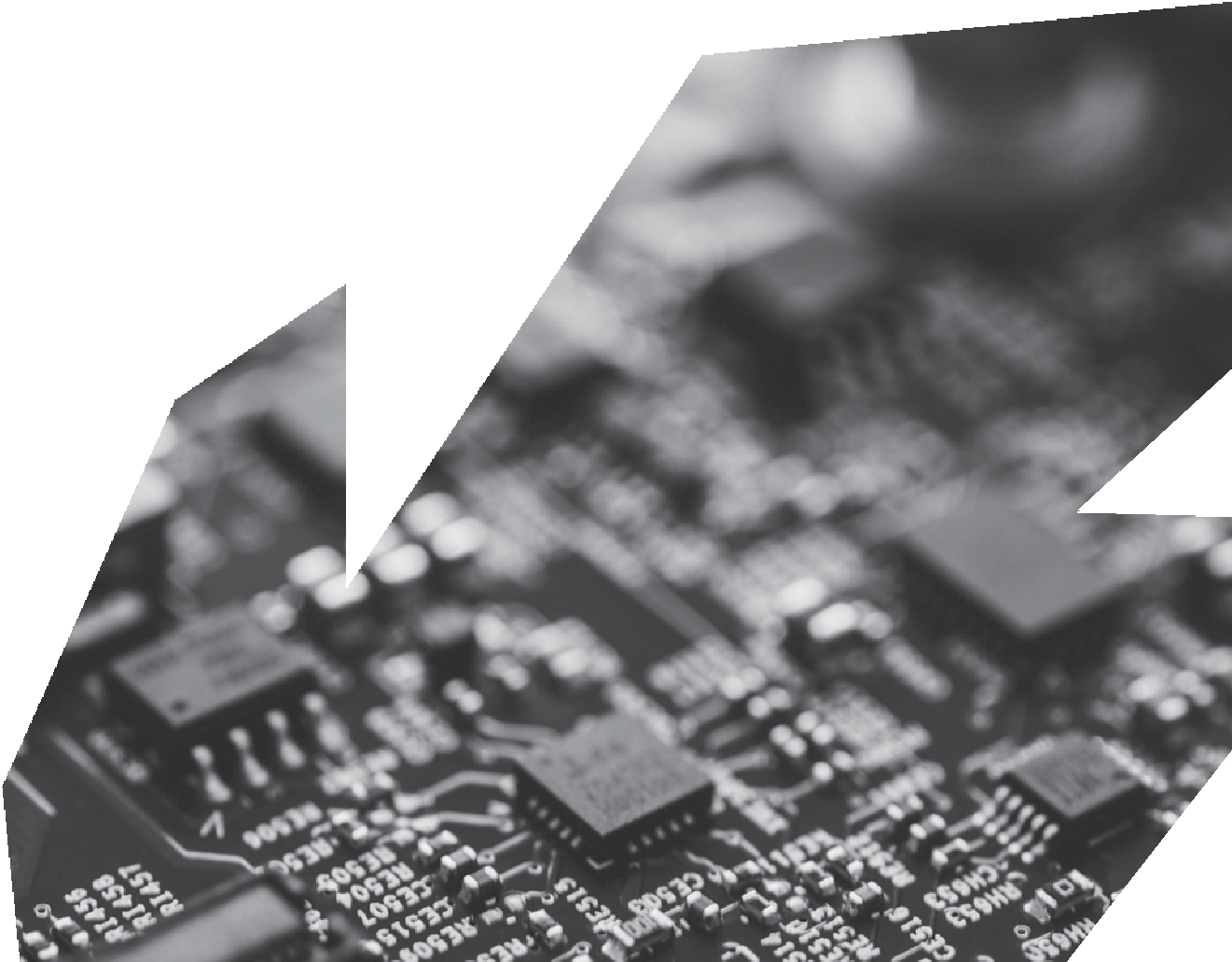 69БиблиографияБ ИР70	Ф	ЯБИБЛИОГРАФИЯCui Guobin (2016). Patent Law: Principles and Cases. Beijing: Peking University Press.Dong Tao, (2006). Patent Claims. Beijing: Law Press. Huang Hui (2016). Trademark Law. Beijing:Law Press.Liu Chuntian (et al.) (2000). Intellectual Property Law. Beijing: Higher Education Press and Peking University Press.Liu Yinliang (2010). Intellectual Property Law.Beijing: Higher Education Press. Shen Rengan and Zhong Yingke (2003).Introduction to Copyright Law (Revised Edition). Beijing: Commercial Press.Supreme People’s Court of the People’s Republic of China (SPC) and WIPO (2019). WIPO Collection of Leading Judgments on Intellectual Property Rights: People’s Republic of China 2011–2018. Beijing and Geneva: SPC and WIPO.Wang Qian (2014). Course on Intellectual Property Law. Beijing: Renmin University of China Press.WIPO (2017). Introduction to Intellectual Property: Theory and Practice, Second Edition. Alphen aan den Rijn: Wolters Kluwer.Wu Handong, Liu Jianwen (et al.) (2002).Intellectual Property Law. Beijing: Peking University Press.Wu Handong (2013). General Introduction to Intellectual Property Rights. Beijing: Renmin University of China Press.Yin Xintian (2011). Detailed Explanation of Chinese Patent Law. Beijing: Intellectual Property Publishing House.Всемирная организация интеллектуальной собственности 34, chemin des ColombettesP.O. Box 18CH-1211 Geneva 20 SwitzerlandТелефон: +41 22 338 91 11Факс:	+41 22 733 54 28Контактные данные внешних бюро ВОИС приводятся на сайте www.wipo.int/about-wipo/ru/offices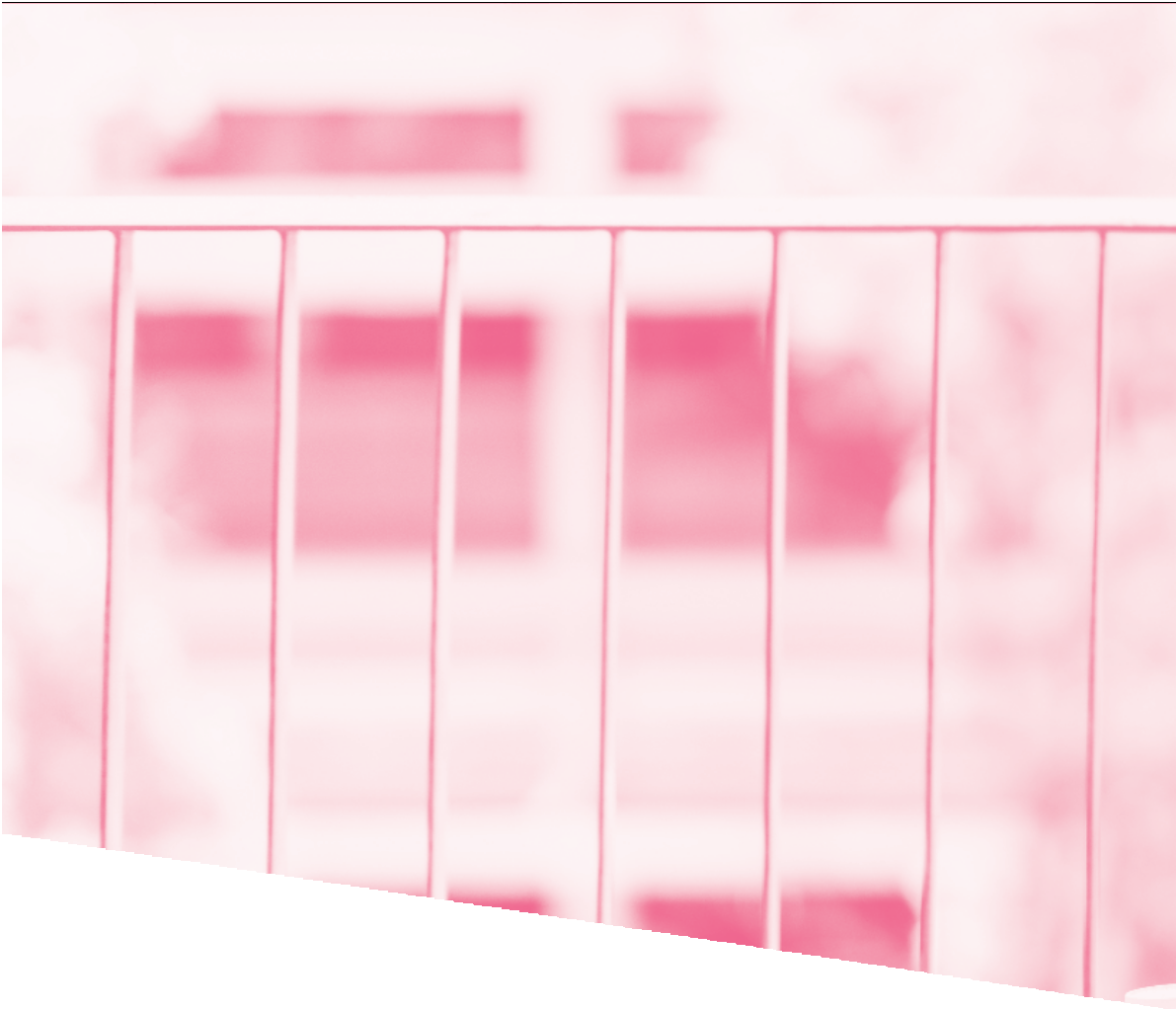 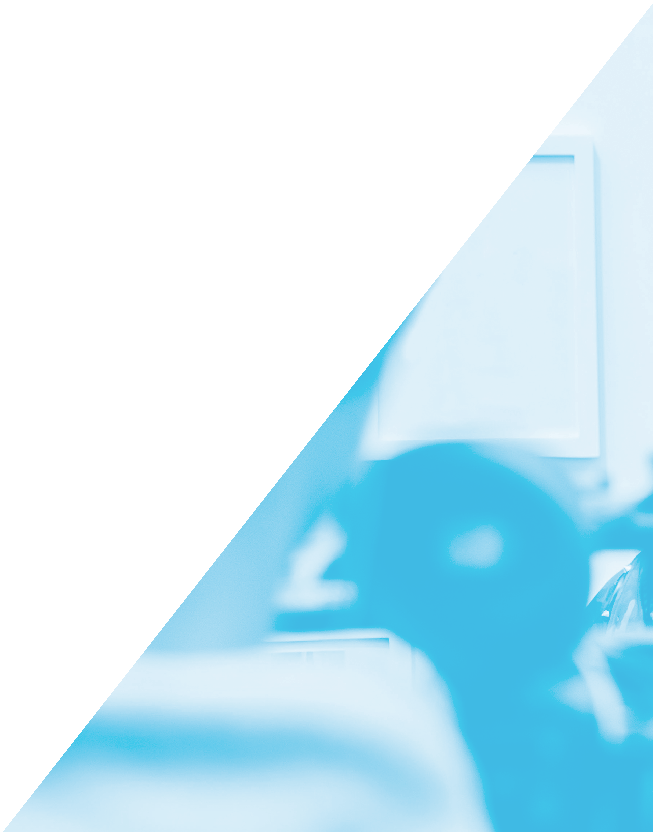 Публикация ВОИС № 1056RISBN 978-92-805-3072-8